目  录北京理工雷科电子信息技术有限公司	- 1 -北京市农林科学院	- 4 -首都医科大学	- 5 -北京大北农生物技术有限公司	- 7 -北京工业大学	- 9 -北京建工集团有限责任公司	- 10 -北京交通发展研究院	- 12 -北京电力经济技术研究院有限公司	- 13 -北京世纪东方国铁科技股份有限公司	- 14 -北京市化工职业病防治院	- 16 -首都经济贸易大学	- 18 -河北工业大学	- 20 -秦皇岛市第一医院	- 22 -廊坊市农林科学院	- 24 -中国-阿拉伯化肥有限公司	- 25 -中国石油管道局工程有限公司	- 26 -河北省水利水电勘测设计研究院	- 28 -新奥集团	- 30 -中粮华夏长城葡萄酒有限公司	- 32 -廊坊恒宇工具制造有限公司	- 33 -南开大学	- 34 -天津财经大学	- 35 -天津大学	- 37 -天津工业大学	- 39 -天津科技大学	- 41 -天津理工大学	- 43 -天津师范大学	- 45 -天津医科大学	- 47 -天津中医药大学	- 49 -天津市宝坻区人力资源和社会保障局	- 51 -天津市河北区人力资源和社会保障局	- 53 -天津市静海区人力资源和社会保障局	- 55 -宁河现代产业区管理委员会	- 56 -西青区委组织部（西青区人才办）	- 57 -天津滨港电镀企业管理有限公司	- 58 -天津协和华美医学诊断技术有限公司	- 59 -天津君诚管道实业集团有限公司	- 61 -天津天海同步集团有限公司	- 62 -天津海澜德生产力促进有限公司	- 63 -天津达仁堂京万红药业有限公司	- 65 -天津太平洋制药有限公司	- 66 -天津市捷威动力工业有限公司	- 68 -渤海证券股份有限公司	- 69 -丹娜（天津）生物科技有限公司	- 71 -国家海洋技术中心	- 73 -核工业理化工程研究院	- 74 -恒银金融科技股份有限公司	- 75 -建科机械（天津）股份有限公司	- 76 -交通运输部天津水运工程科学研究院	- 78 -杰科（天津）生物医药有限公司	- 80 -凯莱英生命科学技术（天津）有限公司	- 81 -清华大学天津电子信息研究院	- 82 -天津巴莫科技股份有限公司	- 83 -天津渤海化工集团有限责任公司	- 84 -天津春发生物科技集团有限公司	- 86 -天津电气科学研究院有限公司	- 88 -天津东义镁制品股份有限公司	- 89 -天津飞腾信息技术有限公司	- 91 -天津工程机械研究院有限公司	- 93 -天津国际生物医药联合研究院	- 95 -天津华大基因科技有限公司	- 97 -天津尖峰弗兰德医药科技发展有限公司	- 99 -天津捷强动力装备股份有限公司	- 101 -天津开发区奥金高新技术有限公司	- 103 -天津开发区精诺瀚海数据科技有限公司	- 104 -天津力神电池股份有限公司	- 106 -天津诺禾致源生物信息科技有限公司	- 108 -天津普达软件技术有限公司	- 110 -天津普泰国信科技有限公司	- 112 -天津七一二通信广播股份有限公司	- 114 -天津强微特生物科技有限公司	- 115 -天津三英精密仪器股份有限公司	- 117 -天津生态城环保有限公司	- 118 -天津生态城环境技术股份有限公司	- 119 -天津生态城绿色建筑研究院有限公司	- 120 -天津生态城能源投资建设有限公司	- 121 -天津生态城水务投资建设有限公司	- 122 -天津生态城投资开发有限公司	- 123 -天津世纪天源集团股份有限公司	- 125 -天津市城市规划设计研究院	- 127 -天津市第三中心医院	- 128 -天津市第一中心医院	- 130 -天津市疾病预防控制中心	- 132 -天津市建筑设计院	- 133 -天津市农业科学院	- 135 -天津市泰达医院	- 137 -天津市天津医院	- 138 -中国石油天然气股份有限公司大港油田分公司	- 140 -中国市政工程华北设计研究总院有限公司	- 142 -中国铁建大桥工程局集团有限公司	- 144 -中海石油环保服务（天津）有限公司	- 145 -中交第一航务工程局有限公司	- 147 -中交天津航道局有限公司	- 148 -中逸安科生物技术股份有限公司	- 150 -中源协和细胞基因工程股份有限公司	- 152 -自然资源部天津海水淡化与综合利用研究所	- 154 -天津市胸科医院	- 156 -天津市长芦化工新材料有限公司	- 157 -天津水泥工业设计研究院有限公司	- 159 -天津泰达环保有限公司	- 160 -天津泰康投资有限公司	- 161 -天津同阳科技发展有限公司	- 163 -天津万峰环保科技有限公司	- 166 -天津喜诺生物医药有限公司	- 167 -天津医科大学中新生态城医院	- 168 -天津壹生环保科技有限公司	- 170 -天津益倍生物科技集团有限公司	- 172 -天津银行股份有限公司	- 174 -天津中环电子信息集团有限公司	- 176 -天士力控股集团有限公司	- 178 -中国北方发动机研究所	- 180 -北京理工雷科电子信息技术有限公司    北京理工雷科电子信息技术有限公司成立于2009年，是雷科防务的全资子公司。公司业务主要涉及雷达系统、空天遥感、卫星导航、数字系统、模拟仿真等领域，并承担了多项国家级重点项目，已拥有多项自主知识产权。公司具备齐全的军工准入资质，并先后获得了“2012年中关村新锐企业10强”、“2013年中关村高成长企业TOP100”、“2015年中关村高成长企业TOP100”等一系列荣誉称号。 作为一个高科技研发型公司，我们的目标是响应“军民融合”国家战略，依靠大批高科技人才，开发拥有自主知识产权的技术和产品，打造世界一流的传感、导航与数字系统高科技企业。2018年10月，经人力资源和社会保障部、全国博士后管理委员会批准，公司获准成立博士后科研工作站。北京理工雷科成立博士后科研工作站后，将与北京理工大学博士后流动站进行联合招聘。公司将通过该工作站增进与高校、科研院所的科研合作，推动产学研深度融合，加快科研成果转化，进一步提升公司的核心竞争力。北京理工雷科博士后站主要研究方向有：①新体制雷达处理方向；②卫星导航方向；③深度学习嵌入式平台优化实现方向；④遥感图像智能处理方向。公司给博士后提供有竞争力的薪酬和广阔的技术发展平台，出站后可携家属解决北京市户口。招聘需求一、雷达算法工程师岗位职责：		1、雷达检测跟踪与成像处理；2、雷达实测/实验数据处理；3、该方向先进技术的跟踪和研发战略分析。任职要求：1、博士学历；2、精通雷达系统，掌握雷达检测跟踪与成像处理算法；具有信号与系统、数字信号处理、雷达信号处理基础；3、具有合成孔径雷达成像处理经验优先。二、雷达系统工程师岗位职责：		1、参与项目、产品规划，论证设计方案；2、配合完成雷达系统设计开发工作；3、该方向先进技术的跟踪和研发战略分析。任职要求：1、 博士学历；2、 精通雷达系统及基本原理；3、 具有FPGA/DSP开发经验者、具有PCB设计等硬件开发经验者优先考虑；4、 有雷达仿真系统开发经验者优先考虑。三、导航算法工程师岗位职责：	1、 导航定位解算；2、 整机算法维护；3、 该方向先进技术的跟踪和研发战略分析。	任职要求：1、 博士学历；2、 熟悉卡尔曼或最小二乘卫星导航定位算法设计；3、 具有卫星导航定位解算调试项目经验。四、图像算法工程师岗位职责：		1、 负责项目论证方案，算法设计；2、 负责理论算法工程化；3、 该方向先进技术的跟踪和研发战略分析。	任职要求：1、 博士学历；2、 精通Matlab、C/C++编程；3、 熟悉图像处理算法；4、 有算法仿真开发经验者优先。北京市农林科学院北京市农林科学院建于1958年，是一所学科齐全、设备先进、学术水平较高、产业能力强，为农业发展提供有力科技支撑的综合性农业研究机构。全院建有14个专业研究所（中心），6个国家级工程技术研究中心，7个农业部重点实验室，4个国家级检测机构，1个国际ISTA检测资质认定的检测机构，8个国家级原种基地、良种场、资源圃及野外科学观测站，18个北京市重点实验室及工程技术研究中心，6个国际联合实验室。1个具有独立招收资格的博士后科研工作站。“植物学与动物学”（Plant & Animal Science）和“农业科学”（Agricultual Sciences）两门学科进入ESI世界前1%。招聘需求2019年，北京市农林科学院博士后科研工作站拟招收博士后研究人员57人。专业要求：专业需求：农学、计算机科学、机械自动化、遗传学、生物学、电子工程、园艺学、预防医学、病毒学等专业。拟开展研究项目：农业多功能与农业美学研究、西瓜抗病相关基因克隆和功能验证、白菜抗抽薹开花的分子遗传机制、玉米基因组及比较基因组研究、作物表型高通量系统构建等。首都医科大学首都医科大学是北京市重点高等院校，北京市政府、国家卫健委、教育部共建院校。现任党委书记呼文亮研究员，校长为著名生物化学与分子生物学家、中国科学院院士尚永丰教授。学校校本部设有10个学院、1个学部和1个研究院；拥有19个附属医院、21个临床医学院，有多所临床教学医院和实践基地；同时还设有38个临床专科学院、专科学系、中心。学校现有8个国家重点学科，2个国家重点（培育）学科；60个国家临床重点专科（含中医）；14个国家中医药管理局重点（培育）学科。6个国家临床医学研究中心，1个国家儿童医学中心，1个省部共建国家重点实验室培育基地，4个教育部重点实验室，1个国家工程实验室，53个北京市重点实验室。有8个一级学科博士学位授权点和11个一级学科硕士学位授权点；按照三级学科统计，有59个博士学位授权点和78个硕士学位授权点；具有所有医学及医学相关学科的硕士、博士专业学位授予权。有9个博士后科研流动站。9个博士后科研流动站分别是：临床医学、口腔医学、基础医学、生物学、生物医学工程学、公共卫生与预防医学、中西医结合、药学、护理学博士后科研流动站。首都医科大学博士后流动站情况首都医科大学2019年度招收以下研究方向博士后研究人员：阿尔兹海默症和孤独症发病机制研究、医学大数据分析方法及其应用、疾病营养学、颗粒物毒理学、粉尘的肺脏损伤机制、基于氨基酸的寡肽和杂环药物研究、中药及天然药物合成生物学、护理信息学、心血管危重症及延续性护理学、护理沟通、心理护理、癌症康复、膝关节生物力学和步态生物力学、眼生物力学、智能影像诊疗方法研究、手术导航及医学图像处理、生理参数采集分析及其可穿戴智能设备的研发和制作、多模态磁共振数据分析及其Matlab工具包开发、基于近红外脑功能和多模态磁共振成像的认知障碍人群的早期辅助诊断和临床评估研究、DBS治疗帕金森病运动障碍的电生理机制研究、慢性肝病的中西医结合治疗。北京大北农生物技术有限公司北京大北农生物技术有限公司成立于2010年12月，秉承大北农集团“报国兴农、争创第一、共同发展”的企业理念，专注于玉米、大豆等主要农作物精准生物育种及关键农艺性状研究，致力于发展具有中国自主知识产权的农业生物技术产业。公司通过针对性地控制农田各种靶标害虫和杂草，不断增加抗虫谱、抗虫机制和杀草谱，提高农田产出，降低种植成本，应对全球粮食增产挑战，为世界玉米和大豆种植带来持续的科技支撑。目前，公司第一代产品已全面做好商业化准备，基本完成国内市场的规划布局，国际合作研究进展顺利，积极拓展海外市场。2019年2月，公司研发的转基因大豆转化事件获得阿根廷政府的正式种植许可，这是中国公司研发的转基因种子首次在国际上获得种植许可。招聘简章一、招聘岗位：产品研发项目经理（工作地点：北京）岗位职责：1. 追踪国内外生物技术研究进展和市场需求趋势，为产品迭代升级制定设计和研发方案；2. 计划和实施产品载体的靶标性状及农艺性状调查工作，分析数据并交付评估报告等；任职资格：1. 农学、生物学、生物技术、遗传学等相关专业博士学历；2. 具有扎实的遗传学知识，有玉米大豆育种背景优先。二、招聘岗位：新基因发现项目经理（工作地点：北京）岗位职责：1. 分析目标市场病虫害危害或作物品质改良和生物反应器等新性状，明确靶标性状；2. 开发可用于控制靶标性状的新基因，并对候选基因进行有效性和安全性评估。任职资格： 1. 农学、昆虫学、农药学、生物学等相关专业博士学历；2. 具备独立设计与安排实验的能力，有植物病虫害相关研究经验优先。三、招聘岗位：产品研发高级研究助理（工作地点：北京）岗位职责：1. 解析国内玉米生态区主要害虫分布、发生、为害规律，为公司产品的抗性评价、定位布局和竞争分析提供技术支持；2. 定制玉米害虫综合防治指南，更新技术指导方案。任职资格：1. 昆虫生态学、昆虫毒理学、农业昆虫与害虫防治等相关专业博士或有相关工作经历硕士；2. 熟悉虫害调查、鉴定，有抗虫研究、评价、开发及相关工作经历者优先。四、招聘岗位：蛋白组学平台高级研究助理（工作地点：北京）岗位职责：1. 负责蛋白组学平台的建设与运营，主持或支持相关研究项目；2. 基于生物信息技术对蛋白组进行信息预测与大分子蛋白设计、靶标抗体分子设计等。任职资格：1. 蛋白组学或免疫学相关专业博士学历，至少掌握一种蛋白相关研究技术；2. 有较强的蛋白研究数据分析能力，报告撰写能力。北京工业大学北京工业大学（Beijing University Of Technology）创建于1960年，是一所以工为主，理、工、经、管、文、法、艺术相结合的多科性市属重点大学。1981年成为国家教育部批准的第一批硕士学位授予单位，1985年成为博士学位授予单位。1996年12月学校通过国家“211工程”预审，正式跨入国家二十一世纪重点建设的百所大学的行列。。2017年9月，学校正式进入国家一流学科建设高校行列。目前已覆盖工学、理学、经济学、管理学、文学、法学、艺术学、教育学等8个学科门类；拥有3个国家重点学科、21个北京市重点学科、18个北京市重点建设学科；20个一级学科博士学位授权点、33个一级学科硕士学位授权点；另拥有18个博士后流动站以及工程硕士、工商管理、建筑学、城市规划、应用统计、社会工作、教育、艺术、公共管理、金融、法律11个类别的专业学位硕士授予权，其中工程硕士包含17个培养领域；64个本科专业（其中2个为北京市属高校一流专业）。在2017年QS亚洲大学排行榜位居亚洲第107位，国内高校第26名，8个学科进入QS全球排名前400。材料科学、工程学、化学3个学科进入ESI国际排名前1%行列。招聘简章2019-2020年，我校18个博士后科研流动站计划招收博士后百余个。2019年、2010年应届博士毕业者、具有留学经历者优先。年龄在35周岁、博士毕业不超过三年。岗位为三类：师资博士后、科研博士后、普通博士后优势学科：土木工程、环境科学与工程、交通运输工程、材料科学与工程、化学工程与技术、信息类学科师资博士后简历填写和岗位申报请于2019年年末关注北京工业大学招聘网（http://zhaopin.bjut.edu.cn），点击应聘入口并根据招聘要求查看并填写相关信息；科研博士后、普通博士后请发送简历至yumingyao@bjut.edu.cn北京建工集团有限责任公司公司成立于1953年，国有控股，注册资本6亿元，净资产逾10亿元。中国500强企业、中国工程承包商10强企业——北京建工集团控股子公司。企业资信等级AAA级，北京守信企业、质量管理AAA级认证单位。被中国建筑业协会确定为实施GB/T50430《工程建设施工企业质量管理规范》的试点单位，制定了“1+1”管理文件；率先获得ISO901和GB/T50430质量管理体系的“1+1”双认证证书。现有员工2300余人，高中级职称600余人，一、二级建造师300余人，有设计经验的专业技术人员34人。公司现有资质：房建总承包特级、市政总承包叁级、机电总承包叁级、建筑装饰装修壹级、起重设备安装壹级、机电设备安装壹级、建筑幕墙工程贰级、预拌商品混凝土专业贰级、地基基础工程叁级、工程设计建筑行业甲级、防雷检测甲级资质。公司成立至今留下了5000多万平方米的各类建筑，8项工程载入《世界建筑史》，获得10项中国建筑工程鲁班奖、18项国家优质工程奖、8项詹天佑大奖、7项中国钢结构金奖、近200项北京市优质工程奖、建筑长城杯、结构长城杯等省部级奖项。累计获得全国科学大会奖3项、中国土木工程詹天佑大奖9项、华夏建设科学技术奖、科技示范工程、科技鉴定等各类科技奖项41项，国家级工法5项、北京市市级工法6项、拥有专利59项。招聘简章一、招聘需求 建筑土木工程专业1-2人。建筑结构、材料方向。二、岗位主要职责 1.参加重难点工程的科技攻关，解决施工中的重大技术难题、参加施工方案预控和重大施工方案论证。 2.参与工程项目方案研究与设计。 三、学历及学位要求 博士研究生毕业，获得相应专业博士研究生毕业证和学位证。 四、基本要求 1.有扎实的基础理论和专业技术知识，愿意从事专业技术研究工作，精通行业所需分析计算软件； 2.具有较强的事业心、责任感，较好的协调沟通能力、团队意识，组织纪律性强； 3.具有较好的语言表达能力与写作功底，逻辑思维能力强； 4.具有吃苦耐劳、奋发向上精神，身体健康，能适应境内、外出差。 五、待遇 1.工资待遇面议。 2.企业依据国家规定缴纳各项保险，享受企业内部福利。 3.提供专业技术培训和发展空间。 六、招聘程序 应聘资料初选－面试－体检－入职－培训－上岗。 七、资料提供 请将个人简历、成绩单、英语及其它资格证书及学校推荐表等相关资料（含已发表论文的电子版）以邮件方式提供电子版。 八、投递邮箱：sanjianHR@bjn3cc.com 邮件主题发送格式：岗位－学校－专业－学历－姓名。 九、联系方式 宋国颖   联系电话 13383666750            地址：北京市西城区车公庄大街北里56号 邮编：100044固定电话：010-88363372北京交通发展研究院北京交通发展研究院（以下简称“交研院”，英文标识“BTI”）是隶属于北京市交通委员会的交通政策咨询机构。其前身是始建于2002年1月，经北京市委、市政府批准成立的北京交通发展研究中心。2016年8月29日起更名为“北京交通发展研究院”。交研院秉持“以科研带动技术、以技术支持决策”的理念，集中全市研究力量，整合各方面的智力资源，系统地研究交通问题，是业内影响力较大、技术能力较强、人才汇聚较多、市场占有率较高的领军型交通咨询机构。本院现有员工百余人，交通专业技术人员占90%，设战略研究所、交通规划所、轨道交通所、智能交通所、综合研究所、节能减排中心、研发中心、行政办公室和计划发展部九个部门。我院依托政府特聘岗，大力推进技术研发与创新，并设有市科委认定的两个实验室：城市交通运行仿真与决策支持北京市重点实验室、城市交通节能减排检测与评估重点实验室；一个基地：城市交通北京市国际科技合作基地；一个博士后工作站、一个国家能源计量中心（城市交通）。招聘简章岗位名称：进站博士后岗位职责：进入我院博士后工作站从事研究工作，参与业务部门交通相关项目，包括但不限于交通行业政策研究、解读；参与综合交通及专项规划研究，参与缓堵政策及方案研究、大型活动交通保障方案制定，参与地面公交政策、规划、运营等方面的研究；负责开展轨道交通规划、轨道衔接设计；负责开展交通节能减排规划、政策、数据分析建模等相关研究工作。专业要求：交通工程、交通运输工程、交通经济、交通运输规划与管理、交通信息工程及控制、控制工程、物流工程、汽车工程、系统工程等相关专业北京电力经济技术研究院有限公司北京电力经济技术研究院成立于1955年，为北京市电力公司所属二级单位，是国网北京市电力公司的全资子公司，具有独立法人资格。北京电力经济技术研究院主要开展1000kV及以下电压等级的规划设计和咨询、项目评审、项目管理、质量监督、结算监督、定额管理、工程监理等业务，支撑国家电网公司PMS 2.0系统主数据运维和北京公司资产全寿命周期管理体系建设，并致力于电力经济和能源研究工作。已具备国家送变电工程设计甲级、工程勘察甲级、火电类咨询甲级、通信信息咨询甲级、电力行业设计乙级和工程监理乙级等资质。招聘简章一、研究方向：交直流混合配电网关键技术研究二、招收条件：1. 在站博士后或己获得博士学位、品学兼优、身体健康、年龄在35周岁以下者(特别优秀的可适当放宽至40周岁)，均可向工作站申请从事博士后研究工作；　　2. 电力系统及其自动化专业；　　3. 在拟招收研究方向上取得重大创新成果或获得有关奖励的博士毕业生优先考虑；　　4. 具备全脱产在本站从事博士后研究工作的条件。三、招收人数：拟招收1~2名博士后研究人员进站工作。四、待遇：1. 博士后研究人员工资、福利及其他相关待遇按照国家人力资源与社会保障部、全国博士后管委会发布的《博士后管理工作规定》、《国家电网公司博士后工作管理办法》及我院有关规定执行。　　2. 为博士后人员提供充足的科研经费和良好的办公条件。北京世纪东方国铁科技股份有限公司北京世纪东方国铁科技股份有限公司，成立于2002年，位于北京中关村科技园区丰台园，是一家集研发、生产、销售和系统集成为一体的高新技术企业。公司2003年被认定为高新技术企业，并相继通过ISO9001质量管理体系认证、武器装备质量管理体系认证、通过二级保密资质现场审核，取得装备承制单位注册证书；成为北京市企业技术中心、北京市专利示范单位、博士后工作分站、 “十百千工程”第三批重点培育企业、“瞪羚计划”重点培育企业。拥有专利110项、计算机软件著作权151项、软件产品登记62项。公司自主创新产品被列入国家火炬计划项目、国家重点新产品项目等，并相继获得北京市金桥工程奖、北京市科学技术奖、北京市发明专利奖、中国国际软件博览会金提名奖等。公司产品面向铁路、城市轨道交通、司法、公安、市政、公路、石化、电力、卫生、军工等领域，形成了15大系列、80多种软硬件产品和集成产品。招聘简章进站博士后招生要求：一、招收条件1、具有良好的政治素质和道德修养，遵纪守法，无不良记录；2、统招统分已经获得博士学位，或即将获得博士学位的应届博士研究生；3、年龄在35周岁以下，品学兼优，身体健康；4、具有较强的科研能力及创新能力；5、具备全脱产在本站从事博士后研究工作条件，不可兼职。二、专业要求：信息与通信工程类、交通运输工程类、控制科学与工程类、计算机科学与技术类、电子科学及技术类、电气信息类、测试计量技术及仪器、检测技术与自动化装置；三、研究课题方向：1、基于IP的调度通信技术研究；2、数据挖掘和运维决策支持系统；3、铁路沿线的异物和入侵检测系统；4、嵌入式系统可靠性研究；5、铁轨健康状态检测系统关键技术研究；a、轨道几何尺寸检测b、轨道零件状态检测c、接触网状态检测d、无损检测6、基于计算机视觉的铁轨螺栓检测系统关键技术研究；7、基于图像的目标识别及跟踪系统。四、其他：1、从事过相关课题者优先录用；2、出站后有留任本公司意愿的优先录用。北京市化工职业病防治院（北京市职业病防治研究院）北京市化学工业集团有限责任公司博士后科研工作站于2015年10月经国家人力资源和社会保障部批准成立，由北京市化工职业病防治院（北京市职业病防治研究院）承担博士后工作站的建设和在站博士后培养工作。北京市化工职业病防治院（北京市职业病防治研究院）始建于1973年，隶属于北京化学工业集团有限责任公司；是非营利性的二级甲等职业病专科医院；2015年获批成为“国家级职业卫生技术支撑机构”和“北京市职业卫生技术支撑机构”；是北大公卫学院、首经贸和华北理工的共建教学科研基地，同时也是目前唯一一家获批建设 “国家级职业病防治专业技术人才培养基地”和“北京市职业病防治专业技术人才培养基地”的职业病防治专业技术人才培养机构；2015年10月经人社部授牌成立“博士后科研工作站”，2014年作为会长单位发起成立“北京市职业病防治联合会”。招聘简章一、招收方向1.放射卫生方向：放射医学、辐射防护和辐射计量学、核辐射监测和评价、辐射生物效应研究专业；2.职业卫生（非放）方向：公共卫生与预防医学、人类工效学（人机工程学）等相关专业；3.医疗卫生方向：临床医学、生物医学、遗传基因学等相关专业。二、招收条件1.具有良好的政治素质和道德修养，遵纪守法；2.已在国内、外获得博士学位，或2018年12月之前通过博士学位答辩的博士研究生；3.品学皆优，身体健康，年龄一般不超过35岁；4.具备全脱产在本站从事博士后研究的条件。三、福利待遇1.博士后研究人员在站工作期间，我院提供每年不低于25万元的薪酬，在福利、补贴、奖励等方面均享受单位职工的同等待遇；2.根据博士后研究课题需要，提供10-20万元的科研经费；3.在站期间，提供住房补贴。首都经济贸易大学首都经济贸易大学创建于1956年，是由原北京经济学院和原北京财贸学院于1995年3月合并、组建的北京市属重点大学。建校60余年来，秉承“崇德尚能，经世济民”的校训精神，首经贸人将思想和行动凝聚为“博纳敏行，知行合一”的骆驼精神，坚持“立足北京、服务首都、面向全国、走向世界”，先后为国家和北京市培养了十八万优秀人才。首经贸校友遍布海内外，成为服务国家和北京市经济社会发展的重要力量。首经贸校本部位于丰台区花乡，以全日制本科和研究生教育为主，红庙校区位于朝阳区红庙，以留学生和成人教育为主。60余年来，学校已发展为一所以经济学、管理学为重要特色和突出优势，并拥有法学、文学、理学和工学等六大学科，各学科相互支撑、协调发展的现代化、多科性财经类大学。拥有4个博士学位授权一级学科及相应的博士后科研流动站，7个一级学科硕士学位授权点，18个专业硕士学位授权点。学校共设城市经济与公共管理学院、工商管理学院、经济学院、会计学院、劳动经济学院、文化与传播学院、信息学院、安全与环境工程学院、财政税务学院、法学院、金融学院、统计学院、外国语学院、华侨学院、马克思主义学院、国际经济管理学院、体育部、国际学院、继续教育学院等19个教学单位。招聘简章经全国博士后管理委员会批准，首都经济贸易大学于2003年10月设立应用经济学博士后流动站，于2012年9月设立工商管理、统计学博士后流动站，于2014年9月设立管理科学与工程博士后流动站，现向海内外公开招收博士后研究人员。一、招收方向应用经济学        15人工商管理          15人统计学            10人管理科学与工程    10人二、招收条件1、已取得博士学位，品学兼优，身体健康，年龄一般在35岁以下；2、具有较强的科学研究能力；3、能够脱产从事博士后研究；4、获得博士学位原则上不超过三年；5、目前已取得显著科研成果的申请者将予以优先考虑。三、报名程序和联系方式1、凡申请来本站从事博士后研究者，请向本站寄送下列申请材料：（1）《博士后申请表》（从中国博士后网站下载区下载)；（2）两位本学科博士生导师的推荐信；（3）拟选课题研究计划（5000字左右）；（4）博士研究生毕业及学位证书复印件；（5）博士学位论文及其他能表明科研能力和水平的研究成果证明、学术论文等材料。有关申请材料恕不退还。2、采取“公开招收，严格考试，择优录取”的原则，公开、公平、公正地招收博士后研究人员。初审合格者，将通知参加面试，面试时间另行通知。河北工业大学河北工业大学的前身是创办于1903年的北洋工艺学堂，是我国最早的培养工业人才的高等学校。建校116年来，学校始终秉承“勤慎公忠”的校训精神，坚持“工学并举”的办学特色，形成了“勤奋、严谨、求实、进取”的优良校风，现已发展成为一所以工为主、多学科协调发展的国家“211工程”重点建设高校，是河北省人民政府、天津市人民政府和教育部共建高校，2016年入选河北省“国家一流大学建设”一层次学校,2017年入选国家“世界一流学科”建设高校，学校重点建设“先进装备工程与技术”学科群。学校设有9个博士后科研流动站，分别是：电气工程、材料科学与工程、机械工程、电子科学与技术、控制科学与工程、化学工程、管理科学与工程、土木工程、工商管理。近年来，学校大力实施人才强校工程，引才、聚才的氛围越来越浓郁，人才工作不断实现新突破。2018年施行的师资博士后政策，将师资博士后制度与青年教师培养引进工作有机结合，成为教师队伍补充的重要来源。健全的博士后管理体制，为引进人才提供良好的薪资待遇和工作生活条件，诚邀海内外各类人才加盟我校，共谋发展。招聘简章师资博士后工作主要以博士后科研流动站为平台，是青年教师引进、选拔、培养的一种新途径。欢迎海内外优秀博士毕业生到我校博士后科研流动站从事研究工作！ 基本条件学校招聘师资博士后年龄原则上不超过32周岁，具有博士学位；具体招聘条件参照当年学校招聘博士毕业生相关要求。优厚待遇1.薪资待遇：年薪最高至25万，另外合作导师和所在学院可给予一定补贴，按天津市相关规定享受“海河英才计划”相关待遇；2.可入住师资博士后公寓。未入住公寓的，提供租房补贴1500元/月；3.提供相应的科学实验设备和场地，理工类可享10万元学科建设经费支持，管理类等其他学科可享5万元学科建设经费支持。享河北省、天津市两地资助政策；4. 落户天津，享受社会保险及天津市住房公积金待遇等；5.经学校考核，优秀者出站后可直接留校工作，并按“元光学者”引进。招收数量不限制招收数量，国内外优秀博士毕业生均可申请。津沽大地，燕赵豪情。优秀的平台期待优秀的你！河北工业大学诚邀天下英才拥抱崭新时代，开启精致人生！秦皇岛市第一医院医院功能：秦皇岛市第一医院始建于1948年，是秦皇岛规模最大、学科最齐全的综合性三级甲等医院，地市级区域医疗中心，是河北省全科医生规范化培训基地。基本情况：我院历史悠久，文化底蕴深厚，近十几年时间实现了大跨越式发展，医院占地面积8.3万平方米，建筑面积9.8万平方米。医院设置70余个临床科室。人员结构：医院拥有一支强大的技术团队，在职职工2709人，博士、硕士研究生613人，高级职称专家485人，省市学术、技术带头人37人，博士导师2人，导硕士生导师69人。学科建设：学科建设成绩斐然，包括省重点学科2个，省级临床重点专科3个，市重点学科9个，市重点发展学科5个。 医疗设备：我院拥有一大批国际先进的医疗、科研仪器设备，具备世界上先进的3.0T高场强核磁共振仪、128层64排螺旋CT、C型臂数字减影仪、高性能直线加速器和国内领先的ECT、INNOVA 2100数字平板心血管影像系统、一体化手术室等220多台医疗设备。医院荣誉：我院注重传承和发扬“仁爱 博学 严谨 奉献 ”这一价值追求，坚持“以病人为中心”的办院宗旨，获得了全国五一劳动奖状这一最高殊荣，以及先后被评为“全国文明单位”“全国卫生系统先进集体”、“全国职工职业道德建设先进集体”、“全国百姓放心百佳示范医院”。招聘简章为促进医院各项事业的建设和发展，优化专业技术人员的结构，根据《秦皇岛市事业单位公开招聘工作人员实施办法》规定，为了满足医院用人需求，提供优质服务，确保医院各项工作完成，经医院研究决定，现面向社会招聘卫生专业领军人才，具体事项公告如下：一、招聘岗位及条件（一）招聘岗位1、内科医疗岗位2、外科医疗岗位3、医技影像岗位4、主任医师具有教授及副教授资格人员（二）招聘条件1、具有较高的素质、良好的政治思想和爱岗敬业的精神。2、要求身体健康，具有国家承认全日制本科及以上学历、学位，正高级及以上职称，年龄45—50岁。3、有三甲医院工作经历，并有相关专业丰富临床工作经验和科研能力，对国内外先进技术有一定的掌握和了解，能够指导学科学术梯队建设，具有带领学术团队能力和水平。4、近五年在省部级医学类重点学科（专科）担任专业技术学科骨干优先。5、有三甲医院学科带头人经历者优先。二、相关待遇1、薪酬包括基本工资、奖励绩效工资、津贴补贴等和各类社会保险均按照国家政策规定执行。随着薪酬制度改革，对引进的人才可以实行年薪制或协议工资制，具体薪酬双方另议。通讯地点：秦皇岛市第一医院人力资源处            地    址：秦皇岛市海港区文化路258号                       邮    编：066000电    话：0335—3508121                                    医院网址：www.qhdsdyyy.com传    真：0335—3032042                                    电子邮箱：qhddyyyzhaopin@163.com廊坊市农林科学院廊坊市农林科学院是廊坊市唯一的一所历史悠久、学科齐全的综合性农业科研机构。其前身为1958年建立的天津稻作所，1962年改为天津地区农业科学研究所，1974年更名为廊坊地区农业科学研究所，1995年改建为廊坊市农林科学院。    全院下设办公室、组织人事处、计划财务处、科研管理处及科技服务处5个管理处室及作物研究所、林果研究所、花卉研究所、蔬菜研究所、畜牧研究所、植保研究所、农产品加工研究所、中心实验室等8个业务单位。现有职工117人，其中院领导班子成员5人，享受国务院特殊津贴专家3人，省管专家3人，市管专家22人，博士研究生3人，硕士研究生22人。高级职称以上专业技术人员36人，中级职称专业技术人员37人，初级职称专业技术人员12人。招聘简章通过对甘薯不同种植模式和耕作方式下甘薯产量和品质变化、土壤肥力的变化、土壤有机质含量的变化，土壤酸碱度的变化，土壤微生物的变化，甘薯病虫害发病率的变化等方面的研究，筛选出适合的克服（缓解）甘薯连作障碍防治技术。招聘条件：年龄35岁以下，男性，农作物栽培与土壤微生物研究方面的专业。中国-阿拉伯化肥有限公司中阿公司是由中国和阿拉伯合资的磷复肥企业，成立于1985年，目前产能规模为120万吨/年。中阿公司长期以来重视技术创新方面的工作，有健全的技术创新体系，建立了博士后科研工作站和省级技术中心等研发机构。公司在技术创新方面又取得了许多重大突破，成功开发了复合专用肥新品种64个，实现产销140多万吨；成功开发出了“缓控释”、“水溶性”、“有机-无机”等三大系列复合肥新产品49个。此外，获得了5项省级科技成果；完成了2项国家“十一五”科研课题的研发，完成了1项国家“十二五”科研课题的研发。中阿公司博士后科研工作站于2001年12月正式成立。至今工作站已运行十六年。工作站与与南京农业大学、北京农业大学、燕山大学、秦皇岛煤检中心联合招收了7名博士后，中阿公司科研工作站坚持“推进企业发展，服务博士成长”的理念，完善规章制度，优化管理措施，细化服务保障，为工作站的运行提供了制度支持。中阿公司博士后工作站主要从事新产品开发、新技术开发过程中关键技术的研究，以及植物营养需求规律研究等。博士后工作站注重将科研成果转化为生产力，切实保证了中阿公司生产的肥料和技术在行业的领先地位。 招聘简章招聘博士后：要求化工或者农学专业的人才中国石油管道局工程有限公司　  中国石油管道局工程有限公司是油气储运工程建设领域的专业化公司，致力于为客户提供优质工程与服务，为社会创造财富与价值。公司创建于1973年，秉持“优质、安全、环保”理念，为埃克森美孚、BP、壳牌、沙特阿美、中国石化、中国海油等70余家国内外油气公司提供服务，参与建设了西气东输管道系统、中亚天然气管道系统、中缅油气管道等长输油气管道，总里程近10万公里；建设了坦桑尼亚天然气管道等海洋管道150公里；建设了舟山、兰州等原油和成品油储罐2155万立方米，设计建设了中国石油第一座地下储油库。2010年以来，15项参建工程获国家级优质工程奖，特别是中缅天然气管道（缅甸段）荣获“2016年中国建设工程鲁班奖（境外工程）”，为长输管道建设行业首次。管道局博士后科研工作站于2006年5月经国家人事部和全国博士后管理委员会审查批准设立。博士后工作站受管道局科学技术委员会领导，由管道局科研管理部门科技中心负责日常管理工作，人事部和财务资产部协助管理。博士后课题的开展紧密结合管道局待解决生产技术难点和世界前沿管道技术的研究方向，为我管道局的发展提供更多的科研人才和科研成果，有力的提升企业的核心竞争能力。招聘简章招聘机械设计类专业，结构动力学方向专业博士后1名，进行坡口机坡口加工防振及断屑措施研究，主要包括：坡口机坡口加工振动产生的机理及防振措施研究、坡口机坡口加工断屑机理及断屑措施研究。招聘船舶与海洋工程或港口、海岸与近海工程专业1名，进行深海油气管道设计施工关键技术研究，包括深水海底管道铺管船船型及作业线分析，深水跨接管/膨胀弯/管道终端安装技术研究，深水海底管道后开沟技术研究，深水立管安装技术研究。招聘电磁场数值计算或磁路设计相关专业1名，进行管道应力检测技术研究，包括试验装备机械结构的设计，静动态试验方案设计及试验数据的研究，剩磁法检测管道应力技术数据分析方法。招聘检测声学专业1名，进行电磁超声检测技术研究，包括电磁超声激励原理研究，激发声场仿真；激发、接收声场对激发、接收传感器设计参数的影响规律研究。河北省水利水电勘测设计研究院河北省水利水电勘测设计研究院创建于1956年，经历了60多年的发展壮大，持有国家颁发的工程勘察、测绘、监测、设计、咨询、监理、地灾治理、招标代理、水利工程质量检测（岩土工程及量测）等甲级资质17项； 2013年5月取得了质量/环境/职业健康安全管理体系认证证书。我院先后承担并完成了海、滦河流域规划和大型骨干河道治理、大中型水库的新建、扩建及除险加固工程、中小型水利水电工程和建筑、市政、交通等一大批重点工程的规划、勘察、设计、咨询、招标及监理等任务及举世瞩目的南水北调中线总干渠工程（京石段和邢石段）、省内配套工程的勘察设计工作。现正进行雄安新区白洋淀生态系统修复研究等工作。我院共有330余项勘测设计成果和科研项目获国家和省、部级奖励；其中近百项成果达到了国际领先、国际先进和国内领先的水平。2010年8月，我院被国家人力资源和社会保障部、全国博士后管理委员会批准设立博士后科研工作站，我院博士后科研工作站是目前为止河北省水利系统唯一的一家博士后科研工作站，其研究方向主要包括水工建筑、水生态、岩土工程、勘察测绘、水文规划、地质灾害、桥梁隧道等多个专业。招聘简章项目1：白洋淀水动力模型研究研究内容：构建白洋淀水动力、水质、水生态三位一体综合模型，对淀区水流条件进行模拟，分析现状存在的问题，模拟不同工程措施下的防洪、水质、水生态等效果。对白洋淀底泥生态清淤前后水质理化因子及水生植物、浮游生物、游泳动物、底栖动物等生物群落结构的变化趋势进行研究，揭示该区域生物群落对清淤的响应规律，为淀区水域生态系统修复提供科学依据。专业方向：水生态环境工程           拟招收人数：2人项目2：新型测绘地理信息技术的应用研究研究内容： （1）三维激光扫描技术在水利枢纽变形监测中的应用研究（2）倾斜摄影及三维立体地形测图技术研究（3）水利工程影像数据库专业方向：测绘地理信息         拟招收人数：1人新奥集团新奥集团以“创建现代能源体系，提高人民生活品质”为使命，形成了贯穿下游分销、中游贸易储运和上游生产开采的清洁能源产业链和覆盖健康、文化、旅游、置业等领域的幸福生活产品链。拥抱数字时代，新奥集团依托互联网+人工智能技术，正在着力打造泛能网络平台引领数字能源发展、着力打造“来康”家庭健康管理服务平台构建中国式品质生活方式。新奥集团业务覆盖中国27个省、市、自治区的209座城市及东南亚、南亚、非洲、北美洲、大洋洲等地区。在全球有雇员近5万名，年经营收入1611亿元人民币，旗下有新奥能源（02688.HK）、新奥股份（600803.SH）、新智认知（603869.SH）、西藏旅游（600749.SH）四家上市公司。新奥能源研究院作为新奥集团技术引擎，专注于能源技术创新与技术产业化实践。在过去十年，在煤基低碳能源、泛能网等技术领域，达到国际领先水平，进入产业化示范阶段。今后将致力于从低碳能源到无碳能源的颠覆性技术创新。重点布局小型聚变、深层地热、高效储能、能源新材料等全新技术领域，引领能源从低碳向无碳转变。新奥能源研究院拥有煤基低碳能源国家重点实验室、海外高层次人才创新创业基地、国际科技合作基地、院士工作站等科研创新平台，建有大型产业化示范基地；科研队伍实力雄厚，拥有700余人的核心科研团队；研发成果丰硕，有30余项课题（项目）列入国家973/863计划、国家科技支撑项目、国际科技合作项目，产生发明专利成果1700余项。招聘简章（一）紧凑聚变技术1. 需求职位：理论模拟工程师；等离子体诊断工程师；等离子体物理实验工程师；等离子体加热工程师2. 任职资格：博士学历，聚变科学、聚变技术、等离子体物理、计算物理、计算数学、光学、电磁学、微波等相关专业。（二）深层地热技术1. 需求职位：岩石力学实验工程师；岩石分析测试工程师；等离子专家；等离子计算仿真；压裂实验工程师；压裂材料研发工程师2. 任职资格：博士学历，矿物学、岩石学、矿床学、等离子物理、电路与系统、电子信息工程、脉冲功率、电磁流体、石油工程、机械等专业。（三）材料研发1. 需求职位：阴极材料工程师2. 任职资格：博士学历，金属材料、电子发射材料、阴极材料等相关专业。（四）煤气化技术1. 需求职位：催化剂研发2. 任职资格：博士学历，催化、材料、物理化学等相关专业，3-5年工作经验；有煤气化催化剂研发经验者优先。中粮华夏长城葡萄酒有限公司中粮华夏长城葡萄酒有限公司（以下简称华夏公司）成立于1988年8月9日，主要从事葡萄种植、生产销售葡萄酒，是中国首家生产干红葡萄酒的专业型企业，现隶属于世界企业500强之一的中粮集团有限公司。公司坐落在依山傍海的河北省秦皇岛市昌黎县，凭借其得天独厚的自然条件和地理优势，在国内率先按照“国际葡萄酿酒法规”生产，以“产地、品种、年份”三大模式走高品质发展路线，总体发展全方位与国际接轨。招聘简章根据业务发展需要，现招聘博士后员工，具体要求如下：一、招聘专业类别：机械设备类、机电类、生物工程类、食品工程类、基建工程类等相关专业；二、招聘人数：6-10人；三、学历要求：博士及以上2019年毕业生；四、其它：1、福利有“五险一金”及商险、免费提供午餐及住宿等；2、工作地点在秦皇岛市昌黎县。3、应聘者需将个人简历、毕业证、大学毕业学习成绩（加盖学校章）、获奖证书等发送至我公司指定的电子邮箱。五、联系方式：公司名称：中粮华夏长城葡萄酒有限公司公司地址：河北省秦皇岛市昌黎县城关华夏路西侧联系人：人力资源部   邹美丽，电话：0335-7169951邮箱：zoumeili@163.com廊坊恒宇工具制造有限公司廊坊地处京津两大城市之间，享有“京津走廊明珠”美誉。在京津冀协同发展中抢抓机遇，依托中心城市和空港独特优势、京津高度密集的人才和科研体系、便捷的交通网带强势崛起。廊坊恒宇工具制造有限公司坐落在“京津走廊明珠”之城的最耀眼之处——廊坊经济技术开发区。该公司是河北省高新技术企业、军转民企业，是亚洲最重要的管螺纹工具、配套量检具及相关设备的制造商。其“廊工牌”螺纹工具、共200 多个品种、2000 多种规格,广泛应用于建筑、石油、消防、汽车、桥梁、机床制造业。并其配套的加工检测设备远销国外和全国各地。公司生产的PEL-20纳米机，具有物料超细化过程迅速、适用范围广并达到国际先进水平获国家级新产品称号。2000年建立了博士后科研工作站和纳米材料技术研究中心；2013年建立廊坊市螺纹加工装备技术研发中心；2014年建立年院士工作站。2018年10月下旬，自行研发的永磁电动机成功用于首钢集团的重型卡车上，并顺利通过了火箭军研发团队、首钢、北汽和北京卫星制造厂等单位参加的现场测试。2019年有望进入小批量生产阶段。招聘简章主拟聘博士：1人。研  方  向：新能源重型卡车南开大学南开大学是国家教育部直属重点综合性大学，是敬爱的周恩来总理的母校。南开大学秉承“允公允能、日新月异”的校训，培养了以周恩来、陈省身、吴大猷、曹禺等为代表的一大批杰出人才，为民族振兴和国家富强做出了重要贡献。南开大学是国内学科门类齐全的综合性、研究型大学之一，在长期的办学过程中，形成了文理并重、基础宽厚、突出应用与创新的办学特色，也取得了一批国内外公认的优秀科研成果，科研论文、项目、经费数量以及获奖成果数量历年都位居全国高校前列。南开大学作为国家首批设立博士后科研流动站的单位之一，分布在自然科学、工学、人文社会科学学科的 28个博士后科研流动站形成了学科齐全、力量雄厚、交叉创新、产学研密切结合的博士后工作网络体系。现面向全球公开招收博士后研究人员，竭诚欢迎各学科优秀博士前来应聘。招聘简章1.助理研究员岗位（博士后）依托国家和学校博士后制度，采取形式灵活多样的管理模式和用人机制，聘任创新能力突出、能承担重大科研任务、产出重大科研成果的专职科研人员，同时成为预聘师资的重要来源。2.助理研究员岗位（博士后）实施聘期制，第一个聘期为二或三年，第二个聘期为一至三年，最多聘任两个聘期。聘期内与学校、学院、导师（课题组）签订聘任合同，明确工作目标、岗位职责、薪酬标准、权利义务等。天津财经大学天津财经大学(TUFE)始建于1958年，是新中国最早建立的财经大学之一，为天津市市属重点大学和我国北方培养高级经济管理人才的重要基地。学校现有应用经济学，工商管理及管理科学与工程三个一级学科博士学位授权点和博士后科研流动站，覆盖21个二级学科博士学位授予专业或方向。各站对应的一级学科均入选了天津市一流学科建设项目，是天津市第五期重点学科。应用经济学科、工商管理学科流动站于2008年和2010年荣获“天津市优秀博士后科研流动站”荣誉称号。学校拥有一支高水平的师资队伍，拥有国务院学位委员会学科评议组成员、国家自然科学基金委员会学科评审组评委、国家社会科学基金学科评议组评委、教育部经济学学科教学指导委员会委员、教育部“长江学者奖励计划”特聘教授、国务院政府特殊津贴专家、国家级教学名师。在此基础上，各站不断提升研究能力，致力于搭建集科学研究、学科建设、人才培养和社会服务等功能于一体的综合学术平台，积极为经济建设提供咨询与决策服务，曾先后与多家企业工作站合作培养博士后（涉及金融、航空、物流、国贸等行业），与国家、地方经济社会重大发展战略的耦合度持续提高。为加快推进学校建成特色突出、国际知名的高水平财经大学，打造一支学术素质高、创新能力强的研究人才队伍，实现新一轮跨越式发展，学校各博士后流动站长期面向海内外招聘优秀博士后人才，竭诚欢迎加盟，共创美好未来。招聘简章招聘条件1. 申请人应具有良好的职业道德和敬业精神，遵纪守法，学风端正，具备大学教师所必需的政治素质和道德素养，身体健康，能够正常开展工作。2. 博士后申请人应为优秀博士毕业生，外语能力优良，应具有较高的学术水平和独立承担科研项目的能力，符合招收计划中对应专业方向的能力业绩要求。已发表高水平研究成果、有独立主持科研项目经验或曾获省部级以上科研奖励者可优先申报。3. 申请人年龄须在35周岁以下、应届毕业博士研究生或博士毕业三年以内。4. 申请人经学院面试通过后，须在三个月内办完入站手续，全脱产到校工作。博士后岗位待遇1. 根据《天津市进一步加快引育高端人才若干措施》（津人才办[2018]1号）和实施细则，符合政策条件的博士后可按照规定享受天津市各项补贴。2. 博士后可依托学校进行基金申请、出国项目申报等。3. 非在职博士后每年薪酬、各类保险、住房公积金合计约为税前8万元，可参与学校职称评聘。联系咨询电话：022-88186156  E-mail: bsh@tjufe.edu.cn   联系人：张老师天津大学天津大学是教育部直属国家重点大学，其前身为北洋大学，始建于1895年10月2日，是中国第一所现代大学，素以“实事求是”的校训、“严谨治学”的校风和“爱国奉献”的传统享誉海内外。1951年经国家院系调整定名为天津大学，是1959年中共中央首批确定的16所国家重点大学之一，是“211工程”、“985工程”首批重点建设的大学，入选国家“世界一流大学建设”A类高校。现有64个本科专业，37个一级学科硕士点，28个一级学科博士点，23个博士后科研流动站。校科研实力雄厚，始终聚焦国家重大战略需求、聚焦世界科技发展前沿，取得了丰硕的成果。有4个国家重点实验室，4个国家工程实验室，1个国家工程技术研究中心，3个国家工程研究中心，3个国家国际科技合作基地，8个教育部重点实验室，5个教育部工程研究中心，23个天津市重点实验室，27个天津市工程中心，22个天津市国际合作基地。招聘简章天津大学可招收博士后的流动站（一级学科博士后点）所在单位及联系方式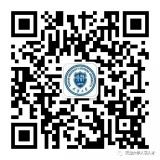 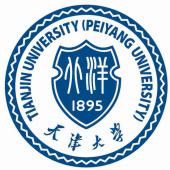 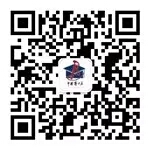 主管部门：人事处博士后管理办公室  联系人：霍老师联系电话：27403100  邮箱：postdoctor@tju.edu.cn天津工业大学  天津工业大学是教育部与天津市共建、天津市重点建设的全日制普通高等学校。学校办学历史悠久，最早的学科始建于1912年，1958年开始独立办学，原名河北纺织工学院，1968年更名为天津纺织工学院，2000年更名为天津工业大学，2017年入选国家“双一流”世界一流学科建设高校，2018年获批国防科工局与天津市共建国防高校，深度融入军民融合发展战略，是我国最早开展纺织高等教育的学府之一，现已发展成为一所以工为主，工、理、文、管、经、法、艺协调发展的多科性工业大学。天津工业大学现有61个本科专业，涵盖工学、理学、文学、管理学、经济学、法学、艺术学等学科，其中包括6个国家级特色专业、15个天津市品牌专业、6个天津市战略性新兴产业相关专业、天津市优势特色专业8个、应用型专业12个，获得工程教育专业认证专业1个。学校拥有1个国家重点学科、1个学科入选国家“双一流”建设学科、5个学科入选天津市“双一流”建设学科、5个学科入选天津市“双一流”建设特色学科（群）、12个天津市重点学科；拥有3个博士后流动站、3个一级学科博士点，25个一级学科硕士点和7个专业硕士学位类别；纺织科学与工程学科在全国第四轮学科评估中获得A+，数学、化学、材料科学和工程学四个学科进入ESI全球前1%。招聘简章天津工业大学是教育部与天津市共建、天津市重点建设的全日制普通高等学校。现有纺织科学与工程、材料科学与工程和机械工程三个博士后科研流动站。天津工业大学省部共建分离膜与膜过程国家重点实验室为天津市属高校中唯一的一个国家重点实验室，覆盖我校纺织科学与工程和材料科学与工程两个博士后科研流动站。 一、	招收条件1、基本条件：年龄在35周岁以下，在国内外获得博士学位，品学兼优、身体健康，获得博士学位不超过3年的人员；师资博士后还须符合我校引进教师的相关规定和条件。2、招收专业：纺织、材料、化学、化工、环境、机械、电子等相关专业（请登录天津工业大学人事处网站：http://rsc.tjpu.edu.cn/，“博士后工作”专区查看“2019年天津工业大学博士后招收计划”）。二、博士后待遇全职博士后人员享受学校职工薪酬、保险、公积金等待遇；外籍、海外知名高校以及本硕博均毕业于国内著名高校的博士进站给予薪酬待遇适当上浮。学校依据博士后在站期间工作成果业绩进行出站评级，年薪15-25万（税前）。符合天津市“海河英才计划”申报条件的博士后，学校协助申请专项资助（5-20万）。 三、联系方式通讯地址：天津市西青区宾水西道399号 邮政编码：300387联系方式：人事处博管办：万冬 022-83955270 E-mail：rsc@tjpu.edu.cn具体招收计划详见：http://rsc.tjpu.edu.cn/2329/list.htm天津科技大学天津科技大学位于渤海之滨、海河之畔，是中央和地方共建、天津市重点建设的以工为主，工、理、文、经、管、法等学科协调发展的多科性大学。天津科技大学建于1958年，是我国第一批建立的4所轻工类的本科院校之一，前身是天津轻工业学院，是教育部与天津市共建、以天津市管理为主的公办全日制普通高等院校，是国务院首批批准具有硕士学位授予权、第二批批准具有博士学位授予权、第一批有条件接受外国留学生的高校。学校食品、发酵、造纸、海洋4个特色优势学科在全国最早建立，在国内拥有重要影响。拥有62个本科专业，建有“发酵工程”国家重点学科，4个国家特色专业，2个国家实验教学示范中心，1个国家虚拟仿真中心，10个省部级重点学科，2个省部级重点（培育）学科，3个天津市一流学科，7个天津市特色学科群。建有“轻工技术与工程”、“食品科学与工程”、“化学工程与技术“、“机械工程”4个一级学科博士学位授权点，建有2个博士后科研流动站和1个博士后科研工作站；18个一级学科硕士学位授权点。我校的“发酵工程”国家重点学科、省部共建食品营养与安全国家重点实验室、代谢控制发酵技术国家地方联合工程实验室、食品营养与安全和药物化学国际科技合作基地、国家新农村发展研究院等国家级学科和科研平台为各类人才交流与发展提供了更加广阔的舞台。 现有教职工1928人，其中千人计划人选、特聘教授等省部级以上人才100余名。招聘简章天津科技大学诚聘博士后一、薪酬待遇：年薪35万+突出业绩奖励+其他奖励（一）基础年薪。按照35万元/年的标准执行，包含各类保险和公积金（补充公积金），由学校统筹国家、天津市、滨海新区等上级主管部门以及学校政策统一兑现。（二）突出业绩奖励。博士后在完成工作协议规定的任务外，取得的额外科研业绩，可按照学校和学院的规定享受突出业绩奖励；（三）其他奖励。学院或合作导师还可视博士后工作绩效情况，额外再发放相应奖励。二、招收条件：年龄一般不超过35周岁，获得博士学位一般不超过3年。在职人员不得兼职从事博士后研究工作。档案和人事关系原则上应转入我校。在站期间按照专职科研人员进行日常管理，外籍博士后还需按照外事部门规定管理。天津理工大学学校现有3个一级学科博士点（材料科学与工程、计算机科学与技术、管理科学与工程），2个一级学科博士后科研流动站（材料科学与工程、计算机科学与技术），12个天津市重点学科，拥有1个国家级工程实验室、2个教育部重点实验室和1个教育部工程研究中心、18个天津市重点实验室、工程研究中心及文科基地。学校现有专任教师1439人，其中正高级201人、副高级427人。拥有中国工程院院士1人、国家杰出青年科学基金获得者3人、国家优秀青年科学基金获得者1人，国家“百千万人才工程”人选3人、国家“万人计划”领军人才1人、科技部创新人才推进计划中青年科技领军人才1人，国家“青年千人计划”人选1人、教育部新（跨）世纪优秀人才支持人选12人，天津市“千人计划”人选33人、天津市“特支计划”青年拔尖人才3人、天津市特聘（讲座）教授24人，国家级、天津市级教学名师15人。招聘简章招聘岗位：(一)“理工学者•卓越教授”1.年龄一般不超过45周岁。2.身心健康，具有良好的职业道德与师德师风。3.具有海内外知名大学博士学位，且具有连续2年以上在海外知名高校、科研机构、知名企业研发机构等从事科研工作的经历。4.具有与国内外一流大学杰出教授学术水平相当的学术业绩，近5年发表过具有重要影响的学术论文，或获得国际重要科技奖项或掌握重要实验技能、科学工程建设关键技术。5.申报时未全职在国内工作，或者在国内工作不超过1年。（二）“理工学者•杰出青年人才”1.年龄一般不超过40周岁。2.身心健康，具有良好的职业道德与师德师风。3.具有博士学位，并有3年以上海外科研工作经历。4.回国前在海外知名高校、科研机构或知名企业研发机构有正式教学或科研职位。5.申报时未全职在国内工作，或者在国内工作不超过1年。（三）“理工学者•优秀青年人才”1.年龄一般不超过40周岁。2.身心健康，具有良好的职业道德与师德师风。3.知名高校博士毕业或具有知名高校科研机构博士后科研经历。（四）“博士后”1.身体健康，坚持正确政治方向，热爱祖国，遵纪守法，具有良好的职业道德和与时俱进的创新精神。2.年龄在35周岁以下、获得博士学位一般不超过3年。3.在本学科领域知名学术期刊发表过学术论文。天津师范大学天津师范大学现有心理学、政治学、教育学、中国史、世界史、马克思主义理论和中国语言文学七个博士后流动站，其中政治学理论和发展与教育心理学为国家级重点学科；政治学一级学科、心理学一级学科和世界史为天津市“重中之重”学科。博士后在站期间完成了国家级、省部(级)重点项目，国家人文社会科学基金等重大研究课题，多人获得博士后科学基金特别资助和面上资助，高水平科研成果数量逐年增加，博士后科研队伍已经成为我校重要的科研力量。天津师范大学一贯重视博士后流动站的管理工作，努力为在站人员提供充足的科研经费和良好的工作环境，激励他们走在研究领域的前沿。热诚欢迎各学科精英申报我校博士后流动站，与我们共创博士后工作辉煌！招聘简章博士后招收：序号  设站单位       招生专业与项目  招收人数   联系电话1     历史文化学院      世界史          3       237660602     欧洲文明研究院    中国史          2       237660603     文学院           中国古代文学     2       237660624     文学院           汉语言文字学     2       237660625     文学院        比较文学与世界文学  2       237660626     政治与行政学院    政治学理论      1       237660697     政治与行政学院   中外政治制度     1       237660698     政治与行政学院   科学社会主义     1       237660699     政治与行政学院   党史党建         1       2376606910    政治与行政学院   国际政治         1       2376606911    马克思主义学院  马克思主义基本原理 5      2376613112    马克思主义学院  马克思主义中国化  5       2376613113    马克思主义学院  思想政治教育      5       2376613114    心理与行为研究院  基础心理学      2       2354006315    心理与行为研究院  发展与教育心理学 2      2354006316    心理与行为研究院  应用心理学      2       2354006317    心理与行为研究院  脑科学          2       2354006318    教育科学学院    数学课程与教学论  1       23540063博士、博士后工作需求：序号  设站单位         所需专业     人数    岗位        联系电话1    历史文化学院    世界史等         10   教学科研岗    237660602    马克思主义学院   思想政治教育等  20   教学科研岗    237661313   心理与行为研究院  心理学等        5    教学科研岗    235400364    教育科学学院    比较教育学等     8    教学科研岗    23766241天津医科大学天津医科大学的前身天津医学院创建于1951年，是新中国成立后原国家政务院批准建立的高等医学院校。1994年6月天津医学院与天津第二医学院正式组建成立天津医科大学。1996年12月成为天津市唯一的国家“211工程”重点建设市属院校，2015年10月成为天津市人民政府、国家卫生计生委和教育部共建高校，2017年9月入选国家“世界一流学科建设高校”。学校现有一级学科博士学位授权点10个，博士专业学位授权点2个；一级学科硕士学位授权点12个，硕士专业学位授权点7个，博士后流动站6个。现有国家重点学科5个，天津市重点学科18个；天津市一流学科4个，天津市特色学科（群）4个；进入全球ESI学科排名前1%的学科6个；省部级重点实验室20个，研究所15个。学校有7所直属医院、19所非直属临床学院。学校先后与22个国家的96所大学和科研机构建立学术交流与合作关系，在医学和生物医药领域开展高水平国际合作。学校以医学科学为核心，以生命科学为依托，医、理、工、文、法、管协调发展，近年来以全面提升核心竞争力、着力打造健康向上的校园文化为主攻方向，为建设高水平研究型医科大学而不懈地努力奋斗。招聘简章博士后流动站：基础医学           联系人：杨娅楠  联系电话：022-83336809公共卫生与预防医学 联系人：夏青    联系电话：022-83336608生物医学工程       联系人：谌辉    联系电话：022-83336729口腔医学           联系人：徐国津  联系电话：022-23332009中西医结合         联系人：李砚凝  联系电话：022-27435032临床医学     总医院联系人：李颖    联系电话：022-60362876           第二医院联系人：张玉静  联系电话：022-88328590           肿瘤医院联系人：程珊珊  联系电话：022-23359904         代谢病医院联系人：孙胜欣  联系电话：022-23333250           眼科中心联系人：林婷婷  联系电话：022-86428730业绩能力要求：（1）遵守宪法和法律法规, 自觉践行社会主义核心价值观，具有较高的政治素质、业务素养和较强的敬业精神；（2）具有博士学位且获得博士学位不超过3年，品学兼优，身体健康，年龄原则上不超过35周岁；（3）近五年在相关领域高水平期刊上以第一作者发表论著，产生具有影响力的创新成果；（4）热爱科研，具有较强的英文听说能力，能够熟练阅读英文专业文献，具有较好的英文写作能力；（5）工作认真严谨，讲诚信，乐于沟通交流，具有团队合作精神。天津中医药大学天津中医药大学始建于1958年，原名天津中医学院，1992年教育部（原国家教委）授权加挂中国传统医药国际学院牌，2006年更名为天津中医药大学。2017年，学校列入国家“双一流”建设高校名单，中药学科入选国家“双一流”建设学科。2018年，学校成为国家中医药管理局与天津市政府共建高校，即将成为教育部、国家中医药管理局、天津市政府三方共建高校。学校是教育部高等学校中医学类专业、医学人文素质教学指导委员会主任委员单位，世界中医药学会联合会教育指导委员会主任委员单位。学校拥有国家级高等学校特色专业建设点3个，国家级专业综合改革试点项目1个，教育部卓越医生（中医）教育培养计划改革试点高校及试点项目3个，国家级教学团队1个，国家级人才培养模式创新实验区2个，国家级实验教学示范中心2个，国家级虚拟仿真实验教学中心1个。学校秉承“人才强校、质量兴校”的师资队伍建设理念，坚持师资人才是教学质量的源泉和根本，形成了以“院士－杰青－长江学者”为高峰、以“教育部创新团队和科技部创新团队”为高原的人才师资队伍。招聘简章导师：张伯礼  方向：中医药临床评价与循证医学；卫生统计学。  流动站：中医学、中药学、中西医结合。 导师：高秀梅  方向：中药及复方药理学研究；来源中药的植物雌激素组织特异性研究；方剂减毒增效机制研究。  流动站：中医学、中药学、中西医结合。  导师：邱峰  方向：中药药效物质基础研究；中药成分体内代谢研究；中药成分的结构优化与作用机制研究。 流动站：中药学。  导师：张艳军  方向：中药组分配伍作用模式及其机理研究；中药配伍禁忌研究；中药安全性评价研究。 流动站：中药学。  导师：郭义  方向：针刺经穴作用原理研究；刺络疗法机理与临床运用规律研究；针灸标准化研究。  流动站：中医学。 导师：胡利民  方向：脑病中药药理研究。  流动站：中药学。  导师：王涛  方向：中药药效物质基础研究。  流动站：中药学。  导师：朱彦  方向：复方中药的现代药理学研究；心血管中药物质基础和作用机理研究；组合药物开发的创新方法研究。  流动站：中药学。  导师：刘志东  方向：靶向制剂。  流动站：中药学。 导师：于海洋  方向：中药、民族药抗肿瘤分子药理。  流动站：中药学。 导师：常艳旭  方向：中药质量评价新技术新方法；中药药效物质基础研究。  流动站：中药学。导师：范祥  方向：中医药防治脑血管病。  流动站：中药学。 导师：张俊华  方向：循证医学。  流动站：中医学、中药学、中西医结合。共招生13名博士后。  天津市宝坻区人力资源和社会保障局宝坻区是天津市的市辖区之一，位于天津市中北部，距京、津、唐三大城市均在70公里左右，车程50分钟。宝坻区总面积1500平方千米，常住人口80万。宝坻区鼓励支持国内外高层次人才参与我区现代化建设，博士、博士后人员本人入户我区，一次性给予10万元安家补贴，对引进的博士后、博士等人员连续工作满1年以上，且在我区依法缴纳个人所得税的，给予额度为其本人上一年度在宝坻实际合法收入的45%的奖励。选调重点高校的优秀毕业生到我区挂职，期限一般为1-2年，挂职期间，博士研究生可安排为副处级领导职务并可按月领取3000元/月生活补贴。挂职岗位简章一、天津宝坻京津中关村科技城管委会挂职岗位，需求人数1人，职位要求：拟担任管委会副主任，经济类及相关专业，两年以上经济类工作经验，负责园区管理、经济运行分析，对运营公司的体系建设管理等方面。二、天津市宝坻区京津新城建管委挂职岗位，需求人数1人，职位要求：了解国内中小城市发展现状，能够在京津冀协同发展的背景下，提出京津新城的发展定位、发展思路、充分发挥参谋助手作用；熟悉国家土地政策及相关程序，能够牵头破解产业项目用地难题；熟悉国家产业政策，对区域产业招商能协调有效资源，有效推动产业项目引进，引进大院大所、院士专家工作站等项目落地。三、天津市宝坻区工信局挂职岗位，需求人数1人，职位要求：应用经济学类专业，如区域经济学、产业经济学、统计学等。从事的主要工作任务是：负责拟定工业经济发展的思路；分析工业经济运行态势，对行业发展中存在问题对策建议。四、天津市宝坻区潮阳街道办事处挂职岗位，需求人数1人，职位要求：拟担任主管经济副主任，男性，具有相当的经济知识，能够对街道工业经济发展进行规划管理，提高街道整体经济发展水平。五、天津市宝坻区种植业发展服务中心挂职岗位，需求人数1人，职位要求：协助种植业中心主要领导做好水稻产业发展规划的制定和组织实施工作, 指导开展水稻产业开发和利用的相关技术推广、信息服务及人员培训教育；负责宝坻区水稻生产新品种和新技术的引进、试验、示范和推广, 有丰富的指导基层水稻生产的经验,重点是在现有生产条件下，在如何提升宝坻水稻品质方面有专项研究。天津市河北区人力资源和社会保障局河北区作为天津市的中心城区之一，位于市区东北部，曾是天津近代工业的摇篮。行政区划面积约30平方公里，常住人口89万。坐拥天津站、北站两座火车站，与北京、天津滨海国际机场半小时通达，6条地铁线在域内交汇设站，区位优势突出。区内现存大量近现代遗址遗迹、名人故居，形成了古今兼容、中西并蓄的独特城市风貌，文化底蕴深厚，享有“近代中国看天津，百年天津看河北”的美誉。河北区是天津近代工业的摇篮和天津市区发祥地之一。自然条件得天独厚，城区环境优美，区内六河环绕，河岸线总长21.78公里，生态环境优越，基础设施配套完善。铁路天津站和天津北站坐落区内，乘坐京津和京沪城际高铁，半小时即到北京，4小时可达上海。界内200多条道路与30多座桥梁和立交桥，及23个地铁站点，构成与周边及外省市四通八达的交通网络。拥有多所市级重点中小学和医院，城市功能建设完善。挂职岗位简章河北区各委办局挂职博士后安排挂任副处级领导岗位，每月享受4700元生活补贴，挂职博士安排挂任主任科员岗位，每月享受4200元生活补贴，统一解决食宿。1.招聘部门：河北区人才办招聘岗位及人数：副主任1人招聘条件：在读博士、博士后，清华大学在职青年教师优先2.招聘部门：河北区委网信办招聘岗位及人数：副主任1人招聘条件：在读博士、博士后，计算机科学与技术、数学、统计学、软件工程、电子科学与技术、信息与通信工程、控制科学与工程、网络空间安全专业3.招聘部门：河北区发展和改革委员会招聘岗位及人数：副主任1人招聘条件：在读博士、博士后，区域经济专业4.招聘部门：河北区科学技术局招聘岗位及人数：副局长1人招聘条件：在读博士、博士后，计算机类、电子信息类专业5.招聘部门：河北区商务局招聘岗位及人数：副局长1人招聘条件：在读博士、博士后，经济学类专业6.招聘部门：河北区人民政府合作交流办公室招聘岗位及人数：副主任1人招聘条件：在读博士、博士后，经济学类专业7.招聘部门：河北区统计局招聘岗位及人数：副局长1人招聘条件：在读博士、博士后，统计学类专业8.招聘部门：河北区产业园区管委会招聘岗位及人数：副主任1人招聘条件：在读博士、博士后，经济学类专业天津市静海区人力资源和社会保障局    静海区位于天津市西南部，素有“津南门户”之称。区域总面积1482平方公里，辖18个乡镇、383个行政村、2个街道办事处，户籍人口57万，常住人口80万。静海历史文化底蕴深厚，区位交通优势突出，自然生态环境良好，产业格局特色鲜明。以循环经济、健康产业、现代物流、先进制造、都市农业、文化旅游为主导的“六大产业”体系初具规模，“两城三区六园”格局初步建立。当前，静海正紧紧抓住有利契机，加快新能源汽车、装配式建筑项目建设，加快推进传统产业转型升级，形成新的产业集群，同时，结合我们的智能制造、健康产业、商贸物流，不断增添新动能，全方位服务支持雄安新区示范区，加快建设现代化中等城市。挂职岗位简章静海区属单位和重点园区挂职锻炼需求情况：4个区属单位和2个重点园区共提供8个岗位，需求10人。具体为：（1）住建委提供2个岗位，需求3人。专业范围：城乡规划学、住宅行业发展类；（2）科技局提供1个岗位，需求1人。专业范围：经济学、经济法、经济管理；（3）团泊新城委提供2个岗位，需求2人。专业范围：城市规划、城市建设、城市运营管理相关专业；（4）静泓公司提供1个岗位，需求2人。专业范围：金融学专业、证券专业等应用经济学方向；（5）大邱庄工业园提供1个岗位，需求1人。专业范围：建筑学；（6）中旺镇工业园提供1个岗位，需求1人。专业范围：电镀废水及电镀污泥处理相关专业。宁河现代产业区管理委员会宁河现代产业区成立于2009年3月，同年9月由天津市人民政府批准作为首批市级示范工业园区。2012年9月现代产业区划入国家未来科技城，并作为起步区先行发展；2014年12月列入国家自主创新示范区。鉴于园区区位交通优势及现有的载体平台，结合国家自主创新示范园、未来科技城的总体规划，借助与一汽大众项目近临的区位优势 ，园区重点引进汽车零部件、互联网+、电子商务。经过几年发展，园区逐步形成了以汽车零部件为主导，以高端装备制造业、新能源新材料为依托的产业布局。    宁河区经济开发区管理委员会是负责宁河区经济开发区工作的区政府派出机构。宁河经济开发区是1992年7月经天津市政府批准设立的市级开发区，总控制性规划面积为17.28平方公里。园区位于天津市区东北部，宁河与滨海新区一起被列为东部沿海发展带，紧邻宁河县城芦台镇，距离天津港及滨海新区的核心区均30公里，周边道路交通发达，园区及周边有7条高速公路，园区5公里范围内有4个高速出口，截至目前，宁河经济开发区已经形成了金属制品、机械制造、高档包装纸、食品加工四大主导产业。目前，重点招商方向为汽车零部件产业项目、高端装备制造业项目、商业地产开发项目以及总部结算类项目。挂职岗位简章一、现代产业园区岗位：招商顾问  包括政策制定、项目引进等工作专业：经济类需求人数：1人招聘岗位：智慧园区技术总监 二、经济技术开发区岗位职责1.负责智慧园区整体蓝图规划，关注行业发展，保持园区建设与时俱进；2.负责智慧园区整体架构设计及规划设计；3.负责智慧园区方案设计；4.负责智慧园区建设及项目落地工作。西青区委组织部（西青区人才办）西青区是天津市环城四区之一，位于市区西南部，毗邻武清区、静海区、河北省霸州市，总面积565.36平方公里，辖七镇、三街，户籍人口40.2万，常住人口81.5万。区政府所在地千年古镇杨柳青是杨柳青木版年画的发祥地。西青区被天津市委、市政府规划定位为“电子、汽车产业基地，科教研发基地，历史文化与生态宜居城区”。新一代信息技术、汽车及零部件和高端装备制造、生物医药等主导产业占全区规模以上工业比重达到64%，是全国首批九大电子信息产业基地之一和商务部命名的汽车零部件出口基地，50家世界500强和46家国内500强企业在区内投资兴业。2018年实现地区生产总值965亿元，一般公共预算收入102亿元，城镇居民人均可支配收入39540元。2018年，实现工业总产值1486.3亿元；526家规模工业企业累计实现总产值1194.6亿元。截至目前，国家科技型中小企业达到410家；市级科技型企业累计达到7330家；市级高新技术企业496家；新增规模过亿元科技型企业13家，累计达到412家；高质量发展指标R&D研发投入强度达3.2%，名列全市第二。全区发展走上了由高速度增长向高质量发展转变的良性轨道。挂职岗位简章为深入贯彻落实京津冀协同发展国家战略，以人才一体化助力区域协同发展，为三地人才搭建柔性流动、实践锻炼和成果转化平台，自2014年起，西青区实施了京津冀博士后、高校教师挂职“双百工程”，5年内柔性引进了来自北大、清华、中科院、南开、天大、河工大等知名高校院所的135名博士后、高校教师到西青区党政机关和街镇、开发区挂职。五年来，挂职博士后们在各自岗位上努力深入实践、积极谏言献策，为西青经济社会发展做出了积极贡献，得到了广泛认可。待遇保障：给予挂职干部每月4000元生活及交通通讯补贴；为每位挂职干部办理一份挂职期间意外伤害保险，并为外地挂职干部统一安排住宿。岗位需求：西青区党政机关、事业单位挂职10人，街镇、开发区挂职10人。天津滨港电镀企业管理有限公司天津滨港电镀企业管理有限公司成立于2014年3月，是一家以电镀废水处理及工业园管理与服务等为一体的综合型企业。园区规划总占地面积1500亩，建设总投资30亿元。基地电镀废水处理厂已建成投产，涵盖电絮凝、臭氧氧化、离子交换、管式/浸没式超滤、纳滤、反渗透、Phoredox、MBR、BAF等技术，能更好的为入园企业提供管理、电镀废水处理等服务。现已入园企业涵盖多家国内外企业，企业主营电镀产品，产品涉及航天、航空、汽车、高铁、电子、通讯、五金等行业。招聘简章1、熟悉城市污水处理工艺，污水处理厂调试运营经验，有电镀废水处理运营工作经验优先。2、电镀污水及电镀污泥处理方面的专业。天津协和华美医学诊断技术有限公司天津协和华美医学诊断技术有限公司坐落于天津团泊新城健康产业园，是集检验、诊断、研发和会诊咨询于一体的综合诊断中心。中国血液病综合诊断的先行者和倡导者	由中国医学科学院血液病医院（血液学研究所）组建而成	国内唯一一家具有三甲公立医院背景的第三方医学实验室	600多项血液病相关检测项目，涵盖血液病诊断的各项指标	服务网络遍布全国23个省市的600多家医疗机构	为临床医生和血液病患者提供综合诊断方案和预后指导      专业化、高学历化的人才团队（硕博比例近60%）	美国执业医生作为团队带头人	中国医学科学院血液病医院提供核心技术支持	主导和参与起草了多项血液病诊疗的临床专家共识	拥有20余年骨髓病理诊断经验和多年血液内科临床医师北京的专家           成员	参与编撰多部临床血液学和血液病诊断专著公司网站：www.sino-us-dignostics.com招聘简章招聘职位：科研人员（3人）职位描述：1、能够阅读、翻译医学相关领域最新的研究成果及文献，配合团队完成医学资料和临床资讯的收集、制作；2、根据科室的研究方向，能够独立完成医学文章的撰写；3、协助提供临床实验过程的医学支持；4、完成领导交予的课题申请或其它相关工作。任职要求：1、博士及以上学历，医学专业背景，基础医学或临床医学专业优先；2、英语流利，能够无障碍阅读医药专业文献，有良好的英文书写能力；3、熟练应用office办公软件（PowerPoint、Word、Excel等）；4、条理逻辑性强，工作积极主动、踏实认真，良好的自我管理和团队合作能力。福利待遇：	对外具有竞争力、对内具有公平性的薪酬体系	五险一金、补助津贴，为你的未来保驾护航	免费班车、免费食堂、免费宿舍，减轻你的生活压力	节日聚餐、生日派对、主题活动，工作之余享受悠游岁月	采摘、插花、瑜伽、茶艺…你就是炫爆朋友圈的文艺青年	法定节假日、年假、福利假，尽情寻找诗和远方的田野	系统完善的培训体系，让你从技术小白迅速跻身行业大牛	公费进修的机会，开启你更广阔的职场之路天津君诚管道实业集团有限公司     天津君诚管道科技集团/北京君诚实业投资集团是中国制造业企业500强、中国民营企业制造业500强和中国产地名牌产品企业。集团公司总部在北京，产销基地坐落在——天津蔡公庄工业园区、山东焦桥南部工业园区和内蒙古包头九原工业园区。各子公司总占地近800亩，资产总计二十余亿元，拥有热镀锌钢管生产线16条、直缝焊接钢管生产线20条、衬塑复合管生产线11条、涂覆塑复合管生产线6条、螺旋缝双面埋弧焊钢管生产线6条、方矩钢管生产线5条，以及预涂覆热浸锌钢管、管接件等其他生产制造设施。年制造能力近400万吨。　　 君诚牌系列管道已成为中国燃气、华润燃气、港华燃气、新奥能源、中石油、中石化、中海油、中铁、中建、中国核建、国家电网、万达地产、融创地产、恒大地产、武汉地铁、郑州地铁等大型企业燃气、消防、给水、结构、穿线用管的稳定供应商。 集团公司始终坚持“服务客户，幸福员工，回报股东，奉献社会”的经营宗旨和“君行万里，勤俭拼搏；友遍天下，诚信共赢”的管理理念，愿通过自身的不懈努力，为梦想打拼，为实现绿色自然和人类幸福贡献全部力量！招聘简章一、表面处理（热镀锌）相关专业：  1名二、热塑喷涂（涂塑）相关专业：    1名三、电气、机械自动化相关专业：    1名四、高频感应焊接相关专业：        1名工作地点：天津市静海区蔡公庄镇开发区、大邱庄工作岗位：天津君诚管道实业集团有限公司创新研发中心联系人：田建平  创新研发中心总监助理联系电话：13512478331   传真：022-68117388邮箱：tianjianping@jcii.cc天津天海同步集团有限公司天津天海同步集团有限公司成立于2009年，主营业务涉及新能源制造业、平台服务、投资三大产业。业务版块包括纯电动客车及商用车电机驱动桥、新能源汽车变速器及控制系统、整车控制系统的研发制造、工业智能机器人制造、网络科技服务、国际汽车行业平台、投资七大版块。集团在国内外有8个全资和控股子公司，包括湖北泰特机电有限公司及其两个子公司（上海北驰新能源技术有限公司、荷兰E-traction公司）天津中德传动有限公司、天夏精控（厦门）科技有限公司、阿基米德网络（天津）有限公司、远方机器人科技（天津）有限公司、斯巴达孵化器（天津）有限公司、利海物业管理有限公司、美国APA（控股）。集团主导产品包括：轮毂电机驱动系统总成、混合动力和纯电动传动系统、电动叉车驱动单元、整车控制系统等。招聘简章一、	电机结构设计工程师、1、已取得博士学位，具有较强的英语阅读和写作能力；2、具有较强的科研创新能力和团队协作精神；3、具有良好的学术道德和严谨科学态度、身体健康、能胜任岗位的工作要求；4、目前已取得显著科研成果的申请者将予以优先考虑；5、坚持四项基本原则，思想品质好，行为端正，无违法犯罪纪录；6、新能源汽车专业研究经验者优先。二、   电机控制器开发工程师1、已取得博士学位，具有较强的英语阅读和写作能力；2、具有较强的科研创新能力和团队协作精神；3、具有良好的学术道德和严谨科学态度、身体健康、能胜任岗位的工作要求；4、目前已取得显著科研成果的申请者将予以优先考虑；5、坚持四项基本原则，思想品质好，行为端正，无违法犯罪纪录；6、新能源汽车专业研究经验者优先。公司地址：天津市静海开发区金海道5号。联系电话：孙先生 13001381266 魏先生 18622699319。   天津海澜德生产力促进有限公司天津海澜德生产力促进有限公司是于2010年12月注册成立的独立法人单位，注册资金120万元，公司坐落于海澜德产业园，园区被科技部认定为国家火炬计划信息安全特色产业基地。公司已通ISO9001质量管理体系认证，是天津市市级示范生产力促进中心，并于2014年被评为西青区博士后创新实践基地项目实施单位。公司主要为海澜德产业园及入驻企业提供人才、科技等服务，公司按照国家科技部《生产力促进中心服务产业集群、服务基层科技专项行动的实施意见》的要求，紧紧围绕基地产业发展的需要，采用ISO9001质量管理体系，坚持“专业、创新、严谨、协作”的服务理念，以“提供专业服务、促进创新发展”为服务宗旨，以创建高水平产业发展公共服务平台为目标，在基地人才引进、招商引资，工商管理、科技支持、产业资源整合、品牌创造和提升等方面提供专业的“保姆式”服务，培育核心服务能力，加快推动科技服务的发展。招聘简章电子信息类：技术总监：1.参与制定公司的发展战略、技术发展路线以及产品的设计、开发和运营；2.大数据和相关产品的架构设计、产品研发和交付；3.产品开发的项目实施、质量管理；4.分析业务需求，形成完备的需求规格；5.开发团队的组建、管理。项目工程师：1.参与产品设计，发现可优化点，提高可靠性；2.相关前沿技术研究和新技术调研及应用，承担团队的技术培养工作。节能环保类：项目经理：1.制定工艺及产品推广计划，并按期完成；2.根据公司和部门整体目标，制定个人目标分解计划，并提出相应措施；3.组织所属区域的信息收集、分析，及同行业分析；4.初审潜在项目，制定项目跟踪策略；5.组织技术交流和方案编写等工作，参与商务洽谈以及招投标工作；6.审核、签订合同条款，及时跟进回收合同款项。投资/融资管理类项目经理：1.协助制定公司年度及中长期的投融资计划，提出有针对性的解决方案；2.协助基金筹备设立计划，开展基金的前期具体筹备工作；3.公司的投融资计划及项目的组织实施，开展行业和项目研究，项目对接和所需专业文件的准备；4.投融资渠道的发掘、拓展、维护，管理和维护公司与银行、证券机构、投资基金等客户的公共关系。天津达仁堂京万红药业有限公司	天津达仁堂京万红药业有限公司与北京同仁堂“乐家老铺”同祖同宗，一脉相承，同为乐家老铺的承袭者。企业为中华老字号企业，荣获了国家高新技术企业、全国模范劳动关系和谐企业、全国中医药文化宣传教育基地、国家工信部工业品牌培育示范企业等多项国家级和市级荣誉。	京万红药业继承乐家老铺祖传秘制方药，产品行销东南亚、港澳、欧美等国家和地区。拥有软膏剂、胶囊剂、酒剂等七个中药剂型，15个自主知识产权品种，其中京万红软膏为国家秘密级技术保密品种，痹祺胶囊为国家自然科学基金重点项目品种。企业拥有两个非物质文化遗产——《京万红软膏组方与制作技艺》（国家级）和《乐家老铺沽上药酒传统制作技艺》（天津市级）和一个天津市中药外用药技术工程中心。京万红药业是家有使命感的企业，致力于用中药外用药引领中药国际化进程，专注于打造风湿骨关节疾病的学术制高点，决心把中国药酒文化发扬光大。心怀冲天之志，誓为振兴中医药发展倾尽全力！招聘简章招聘岗位：高级项目研究员岗位职责： 1. 负责组织完成专业组各类课题申报并立项，以及组织落实各类课题研究，获得研究成果；2. 主持重大课题和专业(学科)重要领域的研究项目，负责项目跟进、拟定项目管理计划、研究方案，对研发项目进度、工艺及质量进行把控岗位要求：1. 5年以上相关工作经验，掌握国家对药品监督管理的政策法规，了解相关政策动态，以及最新发布的各类信息。并能据此变化，前瞻性的指导各项相关工作；2. 已获得博士学位；3. 创新能力强，具有准确选题的能力，并能把握工作的重点和难点；4. 具有责任感和大局观念，以及良好的团队合作精神、职业道德和敬业精神5. 抗压能力强，能够独立的开展工作；天津太平洋制药有限公司	天津太平洋制药有限公司，前身为1992年建立的天津北方制药厂。经过20多年的发展，公司已成长为产学研相结合、科工贸一体化的跨地区大型医药企业公司。	公司现有员工近500人，总资产近10亿元，总占地面积近30万平方米。曾先后被认定为高新技术企业、科技型先导企业、全国优秀民营科技企业、天津市技术创新先进企业、国家火炬计划重点高新技术企业，太平洋研发中心先后成立了市级企业技术中心、博士后科研工作站。	公司始终将质量视为企业生命，坚持质量第一，效益优先，以专业严谨的工作作风，以精准高效的执行标准为社会带来优质的产品。长期以来，公司激发员工潜质，为员工提供广阔的自我发展空间，将每一个人的优势汇集，全力推动公司不断前进。“有创新才会有发展”是太平洋人一直坚守的信念。	今后的发展中，天津太平洋制药有限公司将以振兴医药产业为己任，坚持科学、认真、负责的态度，秉承“更科学、更严谨、更规范---对生命负责”的理念，沿着“科技创新，优质惠民”的道路不懈追求，竭诚为广大民众提供健康生活服务，同时取得持续、健康、快速的发展，努力向国际一流制药企业的目标奋进。招聘简章	欢迎具备以下条件的高层次人才加入太平洋制药有限公司：药学、药物制剂或药物分析等相关专业，博士研究生，3年及以上药物制剂研发相关工作经验，有海外留学经历的优先；具有丰富的药物制剂或药物分析理论与实际工作经验，熟练掌握国内和国际药品仿制开发和新药研究技术；具备很强的技术创新能力，对行业技术发展趋势具有准确的判断，工作认真负责、积极主动、严谨高效；勇于承担责任，挑战自我，有团队建设能力，有合作精神；能够带领和激励自己的研发团队完成公司赋予的创新任务，实现公司的研发或检测分析的相关目标。	期望加入太平洋制药有限公司的高层次人才能和公司共同发展，实现研发和相关药物检测的创新和提升，建立符合国内或国际高标准的研发或质量检测体系。负责指导团队进行项目制剂研发和生产工作，有效的实现制剂技术从实验室小试到中试以及产业化的转化；按照药品注册报批要求，组织撰写和申报相关材料，配合完成现场核查工作；能够把握制剂技术研究或药物检测相关发展趋势以及技术市场动态，参与拟订新药的研究方向，负责相关材料的申报工作。天津市捷威动力工业有限公司	天津市捷威动力工业有限公司成立于2009年4月，位于天津西青汽车工业区，系由上海复星高科技（集团）有限公司、悦达汽车发展有限公司等投资建设。公司注册资本5.8亿元人民币。公司现为国家高新技术企业，具备单体电池、BMS电池系统的完整开发能力，以及全产品体系的仿真能力，累计申请专利236项，授权专利111项，并已通过ISO9001、ISO/IATF16949、ISO14001、GB/T28001/OHSAS18001多项体系认证，2016年进入国家工信部批准的《汽车动力蓄电池行业规范条件》企业目录（第三批）。2017年，公司在新能源乘用车电池装机电量榜单中，排名第七位。2018年第一批入选中国汽车工业协会《汽车动力蓄电池行业白名单》。于2017年11月在江苏盐城启动动力电池项目建设，该项目将采用先进的锂离子电池制备技术和工艺，实现产线的自动化、信息化、智能化，一期计划建成2.5GWh生产能力，产品全部为软包叠片动力电池，2019年一季度竣工投产。2018年11月，捷威动力20GWh领先动力电池项目在浙江嘉兴签约，其中一期规划产能6GWh，包括研发中心、生产基地等基础建设。招聘简章电池系统主任师：机械工程以及自动化、车辆工程，材料力学、机电一体化等相关专业博士及以上学历，负责电池系统及模组设计方向和关键指标确定、各阶段方案评审工作、开发过程中问题分析和解决、新材料/新设计方法的开发、结构分析、方案设计方向指导、安全和可靠性设计。PACK热管理主任师：热能工程等相关专业博士及以上学历，负责动力电池系统热管理前沿技术设计与开发、动力电池系统流场、热场仿真分析优化及相关报告文档的编写、指导结构工程师进行电池PACK的热管理的优化设计。高能电池开发主任师：化学（电化学），材料科学与工程，材料物理化学相关专业博士及以上学历，负责客户需求转化技术要求、电芯产品各阶段设计方案评审、电芯产品应用边界设定及评审、产品开发过程中关键问题的解决。电芯研究主任师：化学（电化学），材料科学与工程，材料物理化学相关专业博士及以上学历，负责制定电芯技术和产品开发路线及其研究方向、电芯相关技术开发方案评审、电芯相关产品设计和工艺方案评审、解决电芯开发和量产过程中关键问题。渤海证券股份有限公司渤海证券成立于2001年6月，是经中国证监会批准设立的综合性证券公司，注册地为天津滨海新区，总部坐落于天津市南开区。注册资本由成立时的23.47亿，经过数次增资，成功增资到80.37亿元，股东41家。经营范围包括：证券经纪；证券投资咨询与证券交易、证券投资活动有关的财务顾问；证券承销与保荐；证券自营；证券资产管理；融资融券业务；场外市场业务；证券投资基金代销；为期货公司提供中间介绍业务；直接投资业务等。近几年，渤海证券努力把握中央关于加快滨海新区开发开放的历史性机遇，立足天津,面向全国,调整业务结构，加快创新步伐，积极为滨海新区开放服务。公司先后为多家滨海新区企业提供IPO和债券融资等服务。我公司未来将以中介服务为经营基础，以天津为网络主干，辐射全国，以快、精、专为业务特色，进一步完善公司治理结构，强化内部控制，严格风险管理；不断扩充公司资本规模，大力发展创新业务，拓宽盈利渠道，打造以财富管理为核心的业务发展模式，并以此带动传统业务发展成为以证券为骨干，期货、直接投资、基金为羽翼的金融集团公司。招聘需求一、博士后工作站进站博士不限于以下拟定课题进行研究工作，此外兼顾相关重点业务的参与支持工作。1、商品期货研究岗； 2、宏观经济研究岗；3、债券信用评级研究；4、量化投资策略研究；5、资产配置研究。二、研究员（一）宏观策略研究方向：1、密切跟踪宏观经济、国家政策、市场流动性、海外经济动态等基本面；2、发掘市场投资机会，撰写专题研究报告和定期报告；3、对宏观经济、监管政策进行分析研究，提出投资策略建议；4、专题研究及其他工作，包括根据公司整体需求完成相关专题研究、市场跟踪、公司调研、策略报告和品种、数据挖掘等。（二）量化研究方向1、跟踪、收集和分析国内外量化投资策略，撰写量化策略报告（包括但不限于例如利率债及信用债市场、债券型基金市场、转债发行及投资机会等）；2、可熟练应用Matlab等软件开发量化策略，进行回测、优化等策略开发工作；3、应用开发成熟的量化策略向机构客户、高净值客户提供投资咨询服务。（三）市场研究方向负责跟踪计算机、通信、传媒等行业发展情况、重要公司的动态、撰写行业及公司报告、关注计算机、通信、传媒等行业发展趋势，完成对内、对外服务等工作。丹娜（天津）生物科技有限公司丹娜生物总部坐落于中新天津生态城，致力于临床侵袭性真菌病（IFD）体外诊断产品的研发、生产、临床应用和技术服务。公司博士后工作站成立于2015年1月，目前在站博士后4名，已出站博士后1名，2019年待入站博士后2名，主要从事体外诊断微流控新技术研发和侵袭性真菌病分子诊断方法的研究。丹娜博士后工作站由丹娜生物董事长，国外生物学博士、医学院博士后，资深科学家，天津国际生物医药联合研究院资深副院长、南开大学教授周泽奇担任合作导师，中国工程院院士廖万清教授、国外临床生化科学院院士戴建教授为博士后研究工作提供全方位的技术指导。丹娜生物已拥有多项自主创新核心技术，拥有创新性的侵袭性真菌病联合检测技术体系，建有六大核心技术平台，现有8项产品获得国家药品监督管理局认证、13项产品获得欧盟CE认证。公司已被认定为国家高新技术企业，建立了博士后科研工作站、院士专家工作站、清华大学-丹娜生物微流控系统设计与制造研究所、外籍留学生实践基地、南开大学人才合作培养基地、天津市重点实验室、北京市重点实验室丹娜生物分中心、丹娜真菌诊断学院和丹娜学院。2015年，丹娜荣获第四届中国创新创业大赛生物医药行业总决赛十强、天津市创新创业大赛生物医药行业第一名及跨行业总决赛特等奖。招聘需求职位名称：博士后工作站研究员1、招聘人数：2名2、研究方向：1)化学发光诊断试剂盒产品、化学发光仪器（POCT、全自动）开发；2)分子诊断新技术开发（如：恒温扩增、单分子检测、数字PCR等）；3)真菌病新型生物标志物及相关检测技术的研发；4)曲霉病分子检测与血清学联合检测临床应用研究。3、专业要求：具有生物学、微生物学、免疫学、医药工程、检验医学、自动化、机械制造、新型材料等相关专业背景4、福利待遇：1)薪酬待遇：除公司提供的基础年薪外，亦享受地方政策在站补贴15万/年，及其他政策性补贴；2)地方政策生活补助：出站留司签订五年以上劳动合同的博士后，给予一次性生活补贴20万；3）户籍福利：为外省市的入站博士后解决天津市户口，享受生态城户籍人口优厚待遇；4）其他福利：劳动法规定的相关基础福利和天津市区域性特殊福利。国家海洋技术中心国家海洋技术中心创建于1965年，是隶属于自然资源部的国家公益性事业单位。中心主要职责是负责对全国海洋技术发展实施业务指导，为国家海洋自然资源管理、海洋公益服务及海洋安全保障提供技术支撑，开展我国海洋领域基础性、前沿性和关键共性技术创新。技术中心现有在编职工近400人，科技人员占职工总数88%，硕士以上学历200余人，高级以上专业技术人员占比37%。现有享有政府特贴专家6人，科技部入库专家20余人。中心拥有一批特色突出、功能先进的实验室和试验设施。近十年以来，累计承担国家863计划、国家科技支撑计划、国家重点研发计划、国家自然科学基金、行业科研专项、军方预研和型研等国家级高技术研究项目一百多项，有力的支撑了国家海洋预警监测、海洋自然资源调查、海域海岛综合管控、海洋生态环境保护与修复、极地大洋科考、海上国防建设和海洋经济发展。招聘需求岗位名称：海洋规划研究研究方向：主要开展海洋空间规划、海洋技术发展战略规划、海洋经济规划等海洋规划有关的理论方法研究及规划编制。招收专业：区域规划、海洋管理、人文地理、海洋产业经济学等相关专业。招收人数：1人具体要求：具有与研究方向相关的学科背景和科研经历；在主流学术期刊发表过相关论文；具有较好的英语读写能力与听说水平联系人及联系方式：何老师  27536950 （E-mail：rsc6950@vip.126.com）核工业理化工程研究院核工业理化工程研究院是中国核工业集团公司的一所大型自然科学和工业应用研究院。我院现有职工1000余人，其中专业技术人员600多人，包括研究员和研究员级高级工程师80余人，副研究员和高级工程师250余人，助研和工程师200多人。并有中科院院士1人；中国工程院院士2人；国家级和省部级有突出贡献的中、青年专家5人；天津市授衔专家1人。是国家教委批准的硕士学位授予点和人社部批准设立的博士后科研工作站。我院在国家重点公关科研项目中共获省部级及以上科研成果420多项。拥有有效专利1000多项，取得申请号1700余项。目前，我院已发展成为多学科的综合性研究院。设有基础理论、同位素分离、超净过滤、机械设计与制造、激光技术、机电与自控、新材料化工、理化分析、光电技术、科技信息、环境评价等研究所（室）；同时设有以科研成果转化为主、集先进生产工艺研究、精密机械设计及加工为一体的院属全资子公司，以及拥有化工、机电、粮食加工设备、净化设备四大系列几十种民用产品的高新技术产业公司，并设有计量分析、网络信息、档案情报三个中心。拥有一个国防科技工业创新中心和一个国防重点实验室。招聘需求1、	激光方向2、	力学方向恒银金融科技股份有限公司恒银金融科技股份有限公司（股票代码：603106）成立于2004年，是国内领先的智慧银行解决方案提供商。 公司拥有“院士专家工作站”、“博士后科研工作站”、“国家企业技术中心”和“工程中心”，是科技部“十二五重大科技支撑项目”、“国家火炬计划项目”、工信部“电子发展基金重点项目”实施单位。作为工信部及国家标准化委员会自助服务设备标准工作组组长单位,是行业国家标准的制定者和引导者。 近年来，公司凭借优质的产品和全面及时的售后服务，树立了良好的品牌形象，形成了大型国有商业银行、全国性股份制商业银行、农村信用社、城市商业银行等金融机构，以及电信运营商等共同组成的市场知名度高、信用状况良好的多层次客户群体，并建立了稳定的合作关系，金融自助设备的销售数量逐年增加，市场占有率稳居国内第二。2017年9月,公司成功登陆上海证券交易所，成为主板市场第一家专注于金融自助设备及智慧银行解决方案的上市公司。招聘需求恒银金融博士后科研工作站诚聘以下专业博士：1、计算机；2、应用数学；3、机械、力学；4、电子；5、精密仪器；6、通信。     联系人员：李涵（人力资源部）  022-24828888-6185建科机械（天津）股份有限公司建科机械（天津）股份有限公司创建于2002年，注册资金7015.9091万元，是国内唯一一家专业从事智能化钢筋加工机器人装备、配套软件研发及生产的科技创新型企业，目前产品国内市场占有率达到85%以上。公司多年发展与中铁集团、中建集团、中交集团、长沙远大住宅集团、万科集团等国内多家大型企业建立战略合作伙伴关系。主要产品包含智能钢筋弯箍机器人 、智能钢筋调直机器人、智能钢筋弯曲机器人、智能钢筋切断机器人、智能钢筋焊网机器人、智能钢筋桁架焊接机器人、集成化钢筋笼成型机器人等百余种产品。涵盖了商品钢筋加工配送成套装备、住宅产业化新型建筑材料用钢筋深加工装备，产品广泛用于建筑产业化、高速铁路、高速公路、桥梁、电力及各类建筑施工领域中，曾成功服务于奥运会射击馆、济南奥体中心、世博会中国馆、武广、哈大高速铁路等建设中；同时还出口新加坡、俄罗斯、马来西亚等近100个国家和地区，在行业内占有绝对的领先及龙头地位。招聘需求一、高级机械工程师专业要求：机械设计及自动化方向需求人数：1人薪资待遇：10K-30K(博士)，20K-50K(博士后)五险一金+项目奖金+双休+午餐最终确定博士后1.2-2.5万岗位名称：高级机械工程师岗位职责：1.根据项目需求，对产品进行开发、设计、对各部门及客户给予技术支持；2.持续改进产品性能；3.系统调试现场进行技术指导、协调与沟通；任职资格：1.掌握机械、机电等专业知识，熟练应用SolidWorks、AutoCAD、SPC、DOE、DFMEA知识、熟悉机械部件的设计与制造；2.长期从事自动化设计，具有5年以上机械设计经验，能独立负责项目，从项目评估、方案制定、报价到设计出图；3.熟悉常规机械结构、原理、机械加工等相关知识，对导轨、丝杠、伺服电机、气动元器件、传感器等能熟练选型，有机器人集成设备开发经验者优先；4.熟悉建筑钢筋工程应用者优先；5.品行端正，身体健康，能适应短期出差。交通运输部天津水运工程科学研究院交通运输部天津水运工程科学研究院成立于1974年，是交通运输部直属正局级科研事业单位，坐落于天津市滨海新区核心区，拥有一个本部两个基地，总占地41万平方米。下设16个科研中心和4个科技企业，主要从事交通运输科技事业发展中具有基础性、战略性、前瞻性等共性技术和重大工程建设关键技术研究。拥有港口水工建筑技术国家工程实验室、国家水路绿色建设与灾害防治国际科技合作基地、国家水运工程检测设备计量站、中国-印尼港口建设与灾害防治联合研究中心等4个国家级平台，拥有工程泥沙、水工构造物检测诊断与加固技术、水路交通环境保护3个交通运输行业重点实验室，以及天津市水运工程测绘技术重点实验室，建有天津市交通运输行业环境监测中心站和博士后科研工作站。具有工程咨询、勘察、设计、监理、评价等十余项甲级资质，科研用房和实验室总建筑面积16万平方米，建有世界最大的450m长大比尺波浪水槽、国内最大的500gt港口土工离心机和20余座物理模型试验大厅，以及技术先进的直流风洞实验室、360°船舶操纵模拟器等一大批先进的科研设施。招聘需求招聘计划：1.博士后人员拟招聘港口海岸及近海工程、水力学及河流动力学、水资源与环境水文工程、水利工程、环境治理工程、生态学、城市规划与设计、计算机应用技术、交通规划与管理等相关专业博士后进站人员2-3名。2.博士技术人员拟招聘港口海岸及近海工程、水力学及河流动力学、交通信息工程与控制、水资源与环境水文工程、水利工程、材料学、环境治理工程、生态学、高分子化学与物理、环境工程、土壤学、城市规划与设计、自动控制、化学工程、油气储运工程、化工设备与机械、防火工程、计算机应用技术、岩土工程、测控技术与仪器、运输经济、法律、交通规划与管理等相关专业技术人员30名。3.招聘要求：（1）招聘对象为2019年（含2019年）以前毕业的博士学历的全日制普通高等院校毕业生、在职人员和留学归国人员；（2）2019年以前毕业的博士学历在职人员要求在45周岁（含）以下；（3）身体健康，能够胜任工作。4.联系方式：联 系 人：人事处  白老师联系电话：022-59812345-6412电子邮箱：tksrsc@163.com单位地址：天津市滨海新区塘沽新港二号路2618号单位网址：http://www.tiwte.ac.cn/杰科（天津）生物医药有限公司杰科（天津）生物医药有限公司在中国成立于2015年，坐落于天津滨海新区中新生态城，占地面326.26亩，是一家中美合资企业，主要从事生物制剂的研发及生产。公司正在建设国内最具创新能力的大型生物制药企业之一，管理团队的成员在美国和中国成功研发50个以上不同类型的生物药物，产品包括重组疫苗，免疫毒素，重组细胞因子药物，治疗用单克隆抗体及融合蛋白，质粒DNA疫苗，多种病毒载体的抗肿瘤药物等。现在公司已经研发的四个产品中，已经有一个产品已经申报临床试验。另外，公司高度产学研创新研发，已经和上海交通大学教育部抗体工程中心建立了联合实验室，也获批建立了博士后工作站、院士专家工作站等研发实验室。招聘需求博士后研究员：应届博士、或年龄在35周岁以下博士毕业；生物药、生物工程、等相关专业。-	享受员工待遇，上缴五险一金；-	完成课题的情况下，享受天津生态城博士后相关补贴、及政策资助；-	可落户天津滨海新区。凯莱英生命科学技术（天津）有限公司凯莱英医药集团成立于1998年，致力于全球制药工艺的技术创新和商业化应用，为国际主流制药企业提供医药外包综合服务，同时为国内药企提供从临床前研究直至药品上市商业化生产、申报文件及现场核查等一站式服务。多年来坚持“国际标准、中国优势、技术驱动、绿色为本”的经营发展理念，服务创新药和重磅药领域，不断研发多项国际领先专利技术，实现研发能力、设备设施、环保标准、专利保护与国际接轨；服务项目涉及肿瘤、病毒、感染、心血管、神经系统、糖尿病等多个重大疾病治疗领域，部分药物已经或有望成为全球突破性的重磅新药。招聘需求岗位：高级研究员   任职要求：有机化学、药物化学及相关专业，天然产物全合成、药物合成、不对称合成等方向，英语听说读写能力佳者优先，有志于新药路线开发、生产工艺设计和优化及商业化生产研究清华大学天津电子信息研究院清华大学天津电子信息研究院（简称：天津电子院）于 2015年 7 月 20 日在滨海新区中新天津生态城注册成立。在天津滨海新区政府和中新天津生态城管委会的支持下，发挥清华大学高水平科学研究及人才培养的优势，进行电子信息领域科研成果的工程实现及产业化。天津电子院是清华大学电子工程系科研成果的转化平台，着力叠加清华大学和滨海新区的资源优势，充分发挥天津电子院作为电子信息领域科研成果和产业之间的桥梁作用，形成多元化、多层次、多渠道的科技成果转化体系，切实打通科研成果转化应用过程中的层层关卡，推动科研成果顺利落地并最终实现产业化。天津电子院旨在探索可持续发展、良性循环的高科技成果转化体制及运营模式，建设国际一流的电子信息技术与产品的创新基地、电子信息高新技术企业孵化基地、电子信息行业高端人才汇聚和培养基地，通过技术创新和科技成果转化，推动我国电子信息领域的科技创新和产业发展。招聘需求清华大学天津电子信息研究院正在孵化的项目主要有协同智能仿真与测试平台、高速高精度项目、射频功放项目、精准定位项目以及生物光子实验室项目等。公共实验平台包含人工智能大数据中心、高端光电子芯片创新中心、电子综合检测中心和智慧居家研发中心等。目前招聘工程师岗位包含集成电路应用工程师、数字集成电路设计工程师、嵌入式软件工程师、人工智能开发工程师GUI软件开发工程师、硬件工程师、软件工程师、机器人仿真工程师、研发电子工程师、射频工程师等40余个岗位。天津巴莫科技股份有限公司天津巴莫科技股份有限公司成立于2002年8月，是国家级高新技术企业，注册资本约1.8287亿元，净资产5.9亿元，位于天津滨海高新技术产业开发区，拥有员工1000多人，主要从事锂电池正极材料的研制、开发和规模化生产。为进一步扩大产能，于2015年8月在四川成都成阿工业园区注册成都巴莫科技有限责任公司，注册资本为8亿元；至2018年公司已具备年产3万吨以上产品的生产能力。年营业额约70亿元。公司技术实力雄厚，其中公司新型功能材料研究中心被认定为国家级技术中心及“天津市先进锂离子电池材料企业重点实验室”。先后承担了多个国家部委及天津市的五十余项科研课题及产业化项目，参与多项材料标准的制定，承担的课题、项目数量及经费数额均为国内同行业之冠。研发产品填补了国内多项锂离子电池材料技术的空白，多项产品技术性能达到国际先进水平。公司坚持“以绿色电源材料高科技、专业化为基础，同心多元化发展，以实现企业的常青、和谐、持续发展”的发展战略，按照现代化企业制度规范运作，加强科技创新，不断开发拓展电源材料的新领域，实现高科技绿色环保电源材料产业化。未来巴莫公司将在创新中不断超越，力争成为世界级锂离子电池材料系统解决方案的专家，行业领导者，同时促进、推动我国绿色环保电源产业的发展。招聘需求研发工程师1、专业要求新能源材料、材料化学、物理化学、应用化学(锂电)、钴酸锂、磷酸铁锂、四氧化三钴方向。2、招聘数量博士不限。工作地点：天津天津渤海化工集团有限责任公司天津渤海化工集团有限责任公司是市国资委监管的企业集团，现有国有及国有控股企业113户，合资合作企业69家，事业单位7户，国家级企业技术中心1个，市级企业技术中心11个，科研院所5个，院士专家工作站1个，博士后科研工作站1个，工程公司1个，教育培训中心1个，财务公司1家，以及进出口公司、渤化香港公司和物产公司等，在岗职工3.2万人。集团公司紧紧抓住滨海新区开发开放历史机遇，不断深化产品、产业、资本、组织、人才五大结构调整，策划实施了一批重大产业项目。2017年，集团公司经济总量达到1120亿元，位列中国企业500强第139位，中国制造业企业500强第47位，天津市企业100强第5位。渤化集团公司具有强大的专业技术人才队伍，其中：博士16人，研究生522人，正高级职称108人；国务院特贴专家26人，天津市授衔专家2人，天津市突贡专家5人，国资委授衔专家6人；天津市“131”创新型人才培养工程人选293人。“十三五”期间，集团公司牢固树立五大发展理念，坚持以提高发展质量效益为核心，持续深化五大结构调整，全力实施“两化”搬迁暨渤化南港基地建设、优化提升渤化园和精细化工基地，全面建设创新渤化、协调渤化、绿色渤化、开发渤化、幸福渤化五大战略目标，加快构建起“东西联动、互为支撑、立足天津、全国发展、走向世界”的战略布局，努力把集团公司建设成为具有较强国际竞争力的企业集团。招聘需求所属企业——天津渤化永利化工股份有限公司天津渤化永利化工股份有限公司是渤海化工集团所属大型国有化工企业，由中国著名爱国实业家范旭东先生和世界著名科学家侯德榜博士于1914年创建，迄今已有超百年历史，是中国制碱工业的摇篮和近代化学工业的发源地。企业位于天津滨海新区临港经济区，占地面积2平方公里，铁路、公路、港口设施配套完整，交通便利。招聘专业及研究方向专业要求为高分子、生物工程等相关专业博士1-2名。主要针对有机产品的下游高附加类产品、以生物化工角度从小试到工业化路线进行研发。主要研究方向为生物法治理VoCS菌类、工业加氢催化、机械换热等相关方向。所属企业——天津大沽化工股份有限公司大沽化工始建于1939年，全国模范劳动关系和谐企业，位于天津滨海新区，是一家以氯碱化工为基础，海洋化工与石油化工紧密结合的现代化大型国有企业，隶属于渤海化工集团。公司现有在岗员工3800余人，享受国务院政府特贴专家2人、天津市有突出贡献专家2人；主要产品有聚氯乙烯、烧碱、环氧丙烷、苯乙烯、ABS、双氧水，产品产量居全国同行业前列。2006年被认定为天津市高新技术企业，拥有天津市聚苯乙烯类树脂改性企业重点实验室；拥有市级环保型无汞触媒开发创新团队，其阶段性研发成果被天津市高新技术成果转化中心鉴定为“国际先进”；2018年荣获中国石油和化工行业技术创新示范企业称号。招聘专业及研究方向公司拟围绕PVC、ABS、PO/SM三个项目，各引进1名具有博士学位的高层次人才，技术研发类（博士）： 高分子、工业催化等专业。天津春发生物科技集团有限公司天津春发公司的前身成立于1992年，主要致力于咸味食品香精和调味料的开发、研制、生产及销售。历经20余年春发成长逐渐走向成熟，拥有32个国家认可的CNAS咸味香精检测实验室；客户遍布国内主要省市自治区，与多家海外客户建立了业务联系，年销售额逾4亿元。春发已成长为行业翘楚，被誉为业界楷模。2011年，天津春发集团成立，集团旗下设有三个控股子公司：天津春宇食品配料有限公司、天津市春升清真食品有限公司、宁夏春升源生物科技有限公司。春发集团的咸味食品香精和调味料产品包括粉状、液体水状、液体油状、液体膏状四种剂型数百种产品，广泛用于肉制品、方便面、速冻调理食品、鸡精、复合调味料、休闲食品和餐饮等领域。春发集团以调配技术、美拉德反应、分子感官技术、风味成分剖析技术、微胶囊包埋、靶向酶解等核心技术为依托，不断研发出创意独特、功能超群的产品。近年来，春发集团致力于天然感和天然级咸味食品香精的研究开发，投入重金研究厨房化烹调食品的风味及其形成机理和烹调风味的工业化生产转化，并陆续研发出了天然系列产品（猪肉粉、肥牛粉、纯鸡肉粉、鲜味肽、酶解鱼肉粉、菌菇调味膏、海带调味膏等），更好地满足了消费者对食品风味和食品安全的需求。招聘需求岗位职责:职责一：落实本岗位制度流程建设，根据部门年度目标与计划，拟定本岗位目标与计划并实施。职责二：基础技术预研。1、根据基础技术预研项目任务书要求，分析技术现状，包括干燥、浓缩、稳定性、抗氧化、微胶囊、发酵、膜过滤等方面，寻找合适的实现手段。2、制定基础预研项目实验方案，包括实验背景、目的、原理、实验方法等，支撑基础研究技术发展。3、根据实验方案，准备实验原料及环境（场地、设备等），开展具体试验，在实验过程中不断优化实验条件，解决试验中遇到的问题。4、负责预研加工技术的验收，包括成本、风险评估、生产可行性分析等。职责三：负责基础类技术平台的开发工作。1、基础项目的立项、方案制定、试验、基础项目成果转化。2、基础技术平台的开发与维护。3、新原料及新再加工原料的跟踪、筛选评估、试验、推荐、引进和开发工作。职责四：负责新工艺的研究和开发。1.	负责工艺设计信息的收集、分析与设计工作；在产品设计中融入先进工艺和环保理念，确保新产品的双满意。职责五：负责完善、维护基础类技术平台。职责六：负责技术支持及对外交流。1、解决产品生命周期中存在的技术问题。2、负责公司对外技术交流，及时了解行业技术发展动态。3、负责参与专利申请和起草工作。天津电气科学研究院有限公司天津电气科学研究院有限公司（简称“天津电气院”），原天津电气传动设计研究所，是原国家机械工业部直属研究所，现为中国机械工业集团有限公司所属科技型企业，主要从事电气传动自动化系统工程、中小型水力发电设备成套、低压电控配电装置和新能源电气装备的科研开发、生产制造和检测认证。自1954年8月成立以来，取得了150余项省部级以上的近千项科技成果，承接了万余项国内外工程及项目，见证了国家冶金、矿山、交通、国防、电力、石化等国民经济支柱行业的技术进步和产业发展。2012年，完成公司制改制，在新的治理结构下，本着整合资源、统筹发展、转变模式、转型升级的原则，形成科技产业、科技研发和科技服务经营业务板块，以成就“服务能力卓越、研发实力强大、产业优势突出“的一流应用科研机构的发展定位，与客户”创新成长，合力共享“。以高端装备制造业领域电气控制系统工程为基础，大力推进新能源和节能装备产业，积极发展相关机电装备产品贸易与技术服务，提供以闭环服务为导向的系统解决方案，为客户创造卓越价值。招聘需求岗位：科研带头人（电力电子领域）任职要求：应届毕业博士，有大功率电力电子与变频调速设备的科研经验，接触过五电平相关理论知识和研发方向，具有较完备的学习经历，愿意从事电气科研工作；或有3-5年有关大功率电力电子与变频调速设备的研发经验，具备较强的学习能力，热爱科研。岗位：科研带头人（自动化领域）任职要求：应届毕业博士，研究领域集中在冶金行业自动化研发，具备一定的项目实践经验；或从事八年及以上冶金自动化专业工作，如果有偏重自动化系统软件二级开发经验，其他条件可适当放宽。福利待遇：1、提供有竞争力的待遇及安家费；2、提供与科研项目挂钩一定数量科研经费及相关科研资源；享受天津市及区政府人才引进的相关政策及补助；天津东义镁制品股份有限公司天津东义镁制品股份有限公司（以下简称“公司”、“天津东义”、“东义镁”）是镁行业变型挤压领域的全球领军企业，始终致力于成为镁行业领导者。公司专业从事镁合金挤压和压铸产品的研发、设计、生产和销售。产品主要有:镁合金挤压牺牲阳极、镁合金挤压板材产品、高性能镁合金型材产品、箱包型材、混凝土工具等主要应用于热水器、3C 产品、休闲用品、电动工具、汽车零部件等多个领域。    天津东义初创于2008年，总投资4亿，位于天津市武清区京津科技谷园区。公司拥有多型挤压和压铸生产设备，从合金冶炼直至最终产品，贯穿全镁产业生产链条，上下游有机联动，全方位有效覆盖，着力打造轻量化未来。立足于高纯镁，特种合金研发，公司有年产20000吨各型镁合金挤压型材、压铸产品，以及20000吨合金坯料的生产能力。目前，作为公司主要产品的镁合金牺牲阳极已占全球市场超过60%，镁合金型材的市场占有率超过了15%。    公司已经通过ISO/TS 16949质量管理体系、IS09001质量体系认证、ISO14001环境体系认证、以及OHSAS 18000体系认证，公司覆盖全产业链条各环节完备的质量控制体系，能够保障长期稳定的提供高品质产品。研发中心拥有由博士、教授以及积累了业内十数年丰富经验技术的专家组成的专业技术研发团队，随着不断创新和数十项专利技术的技术积累，可根据客户不同的需要提供相应的产品应用解决方案。招聘需求挂职单位：天津武清经济技术开发区博士后科研工作站天津东义镁制品股份有限公司分站天津市镁合金型材挤压成型技术企业重点实验室天津大学&东义镁联合创新实验室研究方向：变形镁合金制备及塑性加工技术3D打印镁合金耗材制备技术可降解医用镁合金材料及成形加工技术轻量化产品设计项目背景：天津市科委杀手锏项目、天津市重点实验室项目、博士后工作基金招聘对象：博士后入站：国内外材料、材料加工、生物医学、工业设计相关专业的博士学位获得者，待遇按国家要求。科研助理：国内外材料、材料加工、生物医学相关专业在职博士生、博士、博士后可挂职工作，待遇面议。天津飞腾信息技术有限公司天津飞腾信息技术有限公司是一家快速成长中的中国芯片设计企业，总部位于天津滨海高新技术产业开发区，在北京、长沙设有分公司。飞腾公司以打造安全、可控、高效、稳定的信息系统为己任，同国内外主流的整机、芯片、系统软件和应用软件厂商立了良好的战略合作关系，构建了完善的基于飞腾产品的生态系统。基于飞腾产品的整机系统已经在政府办公设备、企业服务器、电信交换机、互联网存储、云计算平台等多个领域推广应用。招聘需求1. 逻辑设计工程师1、具有扎实的数字电子、数字电路基础；2、熟练掌握数字电路硬件描述语言verilog或VHDL；3、熟悉相关EDA工具的配置和使用；4、熟悉linux使用、shell脚本编程；5、了解python等脚本语言；6、了解芯片设计流程；7、具备较好的沟通、学习能力,有良好的团队意识。2. 验证工程师☆知识技能：1、具有扎实的数字电子、数字电路基础；2、熟练掌握Verilog / SystemVerilog语言；3、熟练使用VCS或Ncverilog等EDA模拟工具；4、熟悉UVM验证方法学并能灵活运用；5、熟练掌握C/C++语言和汇编语言，有较丰富的编程和调试经验；6、熟悉Xilinx或Altera的FPGA开发流程；7、具备较好的沟通、学习能力,有良好的团队意识。3.物理设计工程师☆知识技能： 1、熟悉集成电路设计工具链；2、掌握TCL/TK、Perl等脚本语言；3、掌握Verilog等硬件描述语言；4、熟悉Spice仿真工具；5、服从工作任务安排，有良好的团队意识，具备较好的沟通、学习能力.天津工程机械研究院有限公司天津工程机械研究院有限公司（简称天工院）成立于1961年，是原国家机械工业部直属的一类综合性科研院所，现隶属于世界500强企业中国机械工业集团有限公司。天工院位于天津市北辰经济技术开发区，占地面积230亩。现有职工300余人，其中科技人员占60%以上，高级及以上职称66人，天津市突出贡献专家1人，国务院政府特殊津贴专家6人。天工院主要从事工程机械整机及零部件、军工专用装备、非标成套设备等的研发、制造、检测等。在工程机械液压、液力传动、测试技术等方面的试验研究处在全国前列，主要产品有：智能制造（机器人系统集成、生产过程自动化、智能控制系统）、摊铺机整机及零配件生产销售、非标试验台设计研发、环保装备研发生产等。	天工院成立五十余年来，先后完成600余项国家部委重点课题。申请专利250项，其中发明专利69项。拥有授权专利项，其中发明专利22项。负责制修订国家、行业标准千余项。获得包括国家科技进步特等奖在内的国家和省部级科技奖项200余项，其中百余项科技成果填补国内空白，科技成果推广到全国28个省市上千家企业，为我国工程机械行业的技术进步做出了突出贡献。地址：天津北辰科技园华实道91号邮编：300409联系方式：022-26899803                   邮箱：zhaopin@cm518.com招聘需求无人驾驶系统工程师工作职责：1.负责工程机械、农业机械等非道路车辆无人操控自动行驶、自动作业解决方案及相关技术开发；2.解决无人操控自动行驶、自动作业技术研究中出现的感知与建模、任务规划、运动轨迹控制难点；专业要求：1.控制类相关专业；2.具有工程机械或其他车辆无人操控技术研究工作经历；3.具有无人操控自动行驶、自动作业系统建模、任务规划、运动轨迹控制经验。电传动方向博士后工作内容：进行电传动工程机械所用电机控制器及动力总成控制策略开发要求：电机与电器、电力电子等自动化相关专业，熟悉功率单元器件，能够进行交直交变频器的硬件设计和调试，熟练使用CCS环境进行基于DSP的电机控制器设计、开发和调试。从事过新能源电动汽车，客车电机控制器系统软硬件开发、测试等项目者优先。嵌入式软件工程师工作内容：从事车载及工业自动化电控产品底层驱动开发，操作系统移植，系统集成及人机交互应用软件开发。天津国际生物医药联合研究院天津国际生物医药联合研究院（以下简称“联合研究院”）由国家科技部、商务部、原卫生部、原国家食品药品监督管理局与天津市人民政府共建于滨海新区，已建设了涵盖药物早期发现、临床前研究、临床试验、中试生产等药物开发的技术支撑平台。作为国家级A类科技企业孵化器，联合研究院构建了“专业化大平台+孵化器”的新机制，和“创业苗圃＋孵化器＋加速器”的全程孵化链条，建立了首批国家级生物医药专业众创空间——医脉众创，已成为高层次人才创新创业、科技企业孵化及成果转化的基地。截至目前，联合研究院汇聚了一批高层次创新创业人才。建设了国家级孵化器和众创空间，并多年获评国家A类孵化器。截至目前，联合研究院累计引进370余个项目，孵化培育科技型中小企业261家，聚集创客企业62个，注册资本总额超过32亿元。被授予国家海外高层次人才创新创业基地、国际科技合作基地、国家技术转移示范机构等荣誉称号。招聘需求1、	药物研发信息平台生物信息研究博士后在站工作岗岗位职责：结合人工智能进行计算机辅助药物设计及平台建设；辅助研究生培养，指导研究生课题研究学习。专业及业绩要求：生物信息或计算机辅助药物设计相关专业，熟练使用DS、Sybyl、MOE等药物设计软件和分子模拟软件，熟练使用分子对接软件；熟悉化学结构数据库软件的使用; 熟悉各种统计软件包的使用方法。有ADMET方面经历、有编程经验优先。2、	医药智能中心脑机智能科研博士后在站工作岗岗位职责：负责脑机智能程序编辑，数据采集与分析，产品开发与调试等。专业及业绩要求：生物医药、人工智能、信息技术、大数据等相关专业，有Linux环境开发经验、有机器学习背景、能够使用Python、Matlab、Java、QT、Wordpress、C#、Unity、UE4、Lua其中两种以上。具有智能医药、脑电项目实验、内容设计开发、算法调试及数据采集等相关研究经验。3、	高通量分子药物筛选中心生物技术研发博士后在站工作岗岗位职责：进行细胞及分子生物学相关实验操作，撰写文章、专利，并指导研究生。专业及业绩要求：生物、医学相关专业，具有丰富的实验操作基础、独立设计课题及扎实的撰写能力，在站期间以第一作者发表至少一篇影响因子大于5分的SCI文章。4、	高通量分子药物筛选中心药物研发博士后在站工作岗岗位职责：负责建立DEL筛选体系，药物分子相关合成与改造等。专业及业绩要求：药物化学相关专业，熟练掌握分子成药性设计、合成的基本流程和技术，有药物设计相关经验，可以开展毒理研究。天津华大基因科技有限公司天津华大基因科技有限公司， 2011年注册于天津市空港经济区。该公司依托华大基因强大的科研技术实力和天津市产业创新资源优势，提供基于基因组学的检测服务。经营范围：医学检验所（临床免疫、血清学专业、临床细胞分子遗传学专业）；医学研究和试验发展；国际贸易及相关简单加工；自营和代理货物及技术的进出口；生命科学及生物技术开发、生物技术服务、技术转染关于技术咨询；实验室仪器设备及化学试剂、计算机软硬件及外围设备的销售等。该公司企业类型为有限责任公司，注册资本为贰仟万元人民币。2016年11月24日凭借高新技术以及企业资历被评为高新技术企业。企业设有医学应用研发中心，下设遗传病研发、肿瘤研发、生育健康研发、生物信息学研发、病原微生物研发等5个团队，研发平台方面，具备主流的三大高通量测序平台：Illumina 的HiSeq/MiSeq平台、BGI-100/500平台、及第三代单分子实时检测平台。招聘需求一、	医学研发高级工程师（肿瘤方向）：岗位职责：1.了解NGS领域及其在肿瘤科研/临床上的研究进展 2. 主导临床肿瘤检测产品开发，有较好的设计思路、统筹能力以及对外沟通能力 3. 熟悉分子生物学实验，可独立完成相关实验操作，并可针对实验问题提出解决方案 4. 有相关从业经验者优先任职资格：1.	生物/医学专业，博士，医学博士背景优先 2．英语能力强，具备英语听说读写能力，可完成相关领域文献调研，熟悉常规的医学统计学方法，可独立撰写科研论文； 3．具有独立工作能力及分析问题、解决问题的能力； 4．有较强的团队合作精神和沟通协调能力。二、	遗传病诊断方向研发高级工程师岗位职责：1、	负责遗传性疾病相关的技术研发项目，对接临床需求，协助临床科研，设计项目方案和跟踪项目进度，建立和维护科研合作伙伴之间的合作关系；2、	结合临床设计基因检测产品，撰写产品开发过程中相关过程及技术文档；3、	整理数据形成科研产出，撰写科研论文。任职资格：1、	博士，遗传学、检验医学、生物信息学、临床医学和生物技术等相关专业，有二代测序相关工作经验者优先； 2、	英语能力强，具备英语听说读写能力，可完成相关领域文献调研，熟悉常规的医学统计学方法，可独立撰写科研论文；3、	具有独立工作能力及分析问题、解决问题的能力；4、	有较强的团队合作精神和沟通协调能力。三、	生物信息中高级分析工程师岗位职责：1、	调研行业内使用的遗传病突变注释和致病性判断流程，使用大样品数据测试流程，比较优劣得出结论，整合新的数据库和流程，开发符合行业标准的遗传病突变致病性判断流程； 2、 利用各类常用生物信息软件和统计学方法完成各种生物信息，生物统计以及数据分析； 3、 协助完成遗传病数据库的清洗、内容挖掘和结构整理； 4、 协助调研突变注释流程相关的数据库、预测软件等资源，优化流程； 5、 能够完成上级指派和分析流程中各种日常信息分析工作。天津尖峰弗兰德医药科技发展有限公司天津尖峰弗兰德医药科技发展有限公司是尖峰集团的控股子公司，坐落于天津经济技术开发区天大科技园内，临近天津港，地处滨海核心区，交通便利资讯发达。2006年6月，国家人事部批准了弗兰德公司的博士后工作站的设立，“知识产权战略体系”获得天津开发区的高度认可，形成了自主知识产权和自主创新的研发能力，并连续多年成为天津市及开发区专利工作重点扶持单位。目前我公司拥有多项发明专利。    尖峰弗兰德公司是集科研和生产于一体的高新技术企，公司专注于药品研发与应用，长期致力于食品、保健食品及特医食品的研究与技术开发和生产经营。尖峰弗兰德是一支由研发、技术、生产、营销组成的高效率团队，公司本着“诚信、专业、高效”的服务宗旨，以客户为中心,并结合了自主开发和合作开发两种方式，有效的提高了产品的开发效率，与全国多家医药研发企业建立稳固的合作关系。    尖峰弗兰德历来注重人才队伍的建设，在知识经济时代，知识和人才是企业的主要资源，人才是企业发展的基础。公司实行以人为本的企业管理，创造团结奋进的企业文化，创建良好的工作环境，增强了企业的凝聚力。尖峰弗兰德始终相信“科学源于创新，顶峰源于诚信”。招聘需求药品科研，药品开发：1、熟悉新药研发相关法规、指导原则及技术要求；   2、组织协调项目组开展项目试验，指导相关科研人员开展研究工作；   3、独立完成药物的制剂处方筛选、工艺研究、优化与验证及工艺交接；   4、己上市药品的进一步研究开发，又称延伸性新药研究开发，如已上市的药物新的用途、新的剂型、新的用法用量的研究开发；   5、研究开发新的复方制剂；   6、新型材料的研究开发及应用。食品科研，食品开发： 1）为研发团队开发并推荐政策和流程。2）建立流程以确保新产品开发，目前产品的改进并保证所有产品的质量。3）保持食品技术和研究前沿的知识。4）预算管理以确保长期和短期的研发工作。5）能够独立研究和设计发展新产品或工艺。6）管理培训研发部人员。天津捷强动力装备股份有限公司天津捷强动力装备股份有限公司成立于2005年的股份责任有限公司，注册资金5759.6963万元，是一家国家级高新技术军工企业，聚焦军事、应急救援与环保的“平战一体的核生化安全”业务， 为军队提供更先进的防化装备和支援保障业务，为社会提供化生放核安全整体解方案和专业化服务；目前已经在5个防化型号装备实现批量列装，广泛应用于陆、海、空和火箭军以及武警部队。   公司现有员工200余人，其中具有高级职称10余人，硕士博士学位20余人吸纳军队退转高级专业人员20人.截至2018年12月，公司拥有16顶实用新型专利，5项发明专利（其中国4项国防发明专利）以及2项软件著作权；2项国防科学技术成果通过鉴定，2015年获得军队科技进步二等奖1项；正在申报发明专利申请20余项。    2018年公司启动“核生化安全产业基地”建设项目，在天津市北辰开发区高端园区建设占地100余亩，规划建筑面积10万平米新产业基地，总自筹资金投资7亿元人民币，打造智能装备研发与制造基地、教育训练与装备试验基地、装备维修保障与再生基地、危废处置和退役装备报废处置基地、应急救援队等五个核生化安全专业板块及其技术中心，聚集专业的团队为军队和社会提供专业的产品和服务。招聘需求•	方向一：分析测试仪器研发 •	人数：2人•	要求：•	1、仪器分析相关专业；•	2、 熟悉分析仪器软硬件；•	3、熟悉化学分析基本方法。•	方向二 ：车辆CAE方向•	人数：2人要求：•	1.车辆工程、力学、机械相关专业。2.能够主持或承担大型科研项目，团队合作能力强。3.熟悉CAE研究方法者优先。天津开发区奥金高新技术有限公司奥金公司成立于1994年，一直从事计算机医学应用，从事智慧健康工程---互联网，物联网，人工智能，大数据等技术在分级诊疗和远程医疗养老应用，智能医疗仪器开发，研制和生产等工作，主持和参加国家级、省部级科研项目和重大科技攻关项目3项；获得授权发明专利17项；取得计算机软件著作权9个。国家省部级科技进步奖二等奖2项（排名第1），获国家博士后自然科学基金二等奖。培养博士后11人，培养研究生36人，发表国内外论文40余篇。2次由中国国家外国专家局委派带团出访欧洲和美国考察医疗和健康产业，合作研发医疗器械产品。 2017年国家重点研发计划“现代服务业共性关键技术研发及应用示范”重点专项---健康养老跨界服务应用示范；2018国家重点研发计划任务二：主动健康关键技术和产品研发 2.1主动健康服务技术研究2.1.2个人健康监测大数据云平台正在组织心电图国家标准数据库的建立。招聘需求博士后：生物医学工程，产品造型与工艺设计，VR/AR设计，嵌入式和DSP系统开发，5G医疗产品设计，计算机软件和硬件开发，网络架构建设，AI数据分析，心电图机器识别，宜居建筑的养老设施设计，心理和生理监测分析，ASIC设计工程师：高级Java后端开发工程师；Android架构师/开发工程师；Delphi高级开发工程师正在建立院士工作站，欢迎加入院士开发团队天津开发区精诺瀚海数据科技有限公司天津开发区精诺瀚海数据科技有限公司由河北工业大学人工智能与数据科学学院教授、河北省大数据计算重点实验室副主任刘晶博士创建，目前为国家高新技术企业、国家科技型中小企业、天津市高新技术企业。公司以“精于数据，诺重千金”为宗旨，专注于数据分析领域，为政府及企事业单位提供专业的数据分析软件及数据认知方案，以帮助用户获得最大的经济效益和社会效益。随着时代的发展，数据将成为用户的重要资产，同时也将为各行各业带来无限可能。公司面向特定领域研发物联网产品及数据分析工具，以自主知识产权的分析模型和算法，研发了NB-IoT数据管理终端、制造执行系统（精诺MES系统）、工业设备故障诊断软件及商务数据分析系统，通过ISO9000、ISO20000、ISO27001国际认证，并且构架了物联网及大数据计算中心，为中信戴卡集团、中秦兴龙工业集团等多家企事业单位提供了高效、准确的软件系统和数据分析服务。公司研发项目获得了2014年天津泰达创业大赛春季赛暨亚杰“小摇篮”计划入围奖、2014年天津女性创业计划大赛第一名、2014年及2015年度中国创新创业大赛（天津赛区）团队组第一名等多项比赛殊荣。承担2014年度泰达科技型中小企业创业孵化资金项目“基于物联网及大数据技术的工业协同制造平台”。承担2015年天津市科技计划“互联网跨界融合创新示范工程”项目“基于云服务的远程诊断与在线监测系统”。2016年荣获天津滨海新区创新领军人才项目支持。2017年被授予“天津市博士后创新实践基地”。2018年承担天津市重点研发计划“工业智能物联网及数据分析平台研发产业化”、天津市新一代人工智能科技重大专项“数据驱动的工业系统软件平台及智能工具集研发”等项目研发。招聘需求岗位要求：1、计算机技术、通讯工程、机械工程等相关学科新近毕业并已取得博士学位（或已通过博士论文答辩且将在2019年毕业），身体健康，年龄一般不超过35周岁； 2、具有扎实的理论基础和专业知识、较强的科研能力和敬业精神，实际业务工作能力强、具有原创研究兴趣者优先； 3、能全职在站开展博士后研究工作，并完成相应博士后课题研究，达到出站要求。岗位职责：在智能制造、大数据分析、物联网通讯技术方面设立课题，能全职在站开展博士后研究工作，并完成相应博士后课题研究，达到出站要求。天津力神电池股份有限公司天津力神电池股份有限公司（以下简称力神电池）是一家国有控股的混合所有制高科技企业，创立于1997年，注册资本约17.30亿元人民币。具有100亿瓦时锂离子蓄电池的年生产能力，授权专利1800项，国际高端市场占有率位居全球锂电行业前列。力神电池秉承技术质量、国际一流、绿色能源、造福人类的经营理念，致力于为客户提供整体电源解决方案，产品包括圆（柱）型、方型、动力和聚合物电池以及光伏系统、超级电容器等六大系列近千个型号。产品应用涵盖消费类电子产品、新能源交通工具和储能三大领域，客户包括Apple、Samsung、 LG、 Dell、 HP、华为、联想、宇通、金龙、中通、江淮、现代、普天、华晨、东风、一汽、北汽、上汽、五洲龙、长安、吉利、中国国家电网、中国南方电网等国际国内一流企业。近年来，随着动力电池产业的蓬勃发展，为保障公司可持续发展，力神电池已在北京、青岛、苏州、武汉、深圳和绵阳等地设立子公司或生产基地。力神电池的2020年愿景：动力电池形成200亿瓦时年产能,成为全应用方向的绿色能源解决方案提供商。跻身国际高端消费类电子产品配套市场前三位，成为新能源汽车、储能和特种设备配套市场主力供应商。招聘需求博士岗位：1、	基础研发工程师：正负极材料，隔膜、电解液研发2、电芯研发工程师：①负责电池新型号的开发；②负责电池新材料体系应用开发；③电池工艺的前期研究等工作.3、结构设计工程师：①对新项目指导结构设计工程师进行前期评估，包括参数计算、电芯选型、结构布置等；②结合项目用户需求说明书组织完成各种设计验证及试验，通过设计评审确定最终设计方案，制定新产品结构设计计划；③项目工程图纸、BOM、工程技术规范及文档的审核；④监督结构设计工程师对产品设计持续改进、优化，电池总成组装检查和改善，在线生产的产品升级改造、设计完善等。工作城市：天津公司福利：五险一金、单人宿舍、带薪年假、每年体检、餐补、海河英才人才补贴等。应届博士薪资范围：年薪15-30W天津诺禾致源生物信息科技有限公司天津诺禾致源生物信息科技有限公司于2014年2月18日在天津市武清开发区创业总部基地B07注册成立，专注于开拓前沿分子生物学技术和高性能计算在生命科学研究和人类健康领域的应用，致力于成为全球领先的基因组学产品和服务提供者。目前，诺禾致源现已建立一支来自海内外顶级名校、多学科交叉型的高素质综合团队，其中硕士及其以上学历占比60%以上。公司建立了通量规模领先的基因测序平台和高性能计算平台，有效地支撑着生命科学研究和医疗健康两大领域对大数据分析和存储的需求。作为目前国内基因测序领域的佼佼者，诺禾致源的业务覆盖生命科学基础科研服务、医学研究与技术服务、建库测序平台服务，为全球研究型大学、科研院所、医院、医药研发企业、农业企业等提供基因测序、质谱分析和生物信息技术支持等服务。自成立以来，诺禾致源医学检测实验室2017年初通过美国CAP实验室认证。并通过认证获批医疗器械生产企业许可证。同时先后获得国家高新技术企业、天津市科技型企业、天津市技术领先型企业、天津市千企万人、天津市第二批战略性新兴产业领军企业、天津市企业技术中心等荣誉称号。招聘需求研究员：1、掌握所负责方向的各类生物信息软件和统计学方法，并用其进行生物数据的分析研究；2、设计、创建和维护所负责方向的生物信息分析流程；3、为所负责方向项目执行及售后问题提供解决方案；4、相关技术文档的撰写与培训；高级产品经理：1、 完成所负责产品的市场分析（客户需求、竞品分析）和定位，有很好的市场灵敏度；2、 根据市场需求和技术前沿开发新产品，进行产品的包装，以及建设产品服务体系；3、 定期收集产品最新信息，能自主完成现有产品的升级优化；4、 进行产品推广、产品宣传、产品培训等市场活动；生物信息工程师:1、掌握所负责方向的各类生物信息软件和统计学方法，并用其进行生物数据的分析研究；2、设计、创建和维护所负责方向的生物信息分析流程；3、为所负责方向项目执行及售后问题提供解决方案；4、相关技术文档的撰写与培训实验研发经理:1、 负责高通量测序建库、提取等技术的研发、改进和难点攻关、sop形成；2、 根据产品研发需求，完成背景调研、实验设计、可行性分析及研发计划；3、 定期总结并汇报研发进展，保证研发项目按时间表推进；4、 根据SOP规范生产平台进行实验操作，并实时跟踪和调整SOP.任职要求：1、博士以上学历2、	分子生物学、遗传学、计算机、生物信息学、基因组学、分子生物学或相关专业博士天津普达软件技术有限公司天津普达软件技术有限公司是成立于天津滨海新区的一家高新技术企业，是专门从事工业机器人检测系统开发的专业公司。公司集研究、开发、应用、生产、销售、服务于一体，为用户提供全面系统的一体化解决方案。公司已获得国家高新技术企业认定、天津市软件企业认定、天津市大学生实习基地等资质，2005年被国家博士后管理委员会认定为企业博士后科研工作站，2013年被评为滨海新区优秀博士后科研工作站，2018年1月成功申请博士后独立招收资格。博士后科研工作站自成立以来已累计培养博士后19人，获得国家及省部级科研项目8项、获得博士后专项奖励3项、获得滨海新区科技进步奖多项、拥有专利及软件著作权50余项,并始终与中国科学研究院、中国地质科学研究院、天津大学、河北工业大学等众多高校保持着密切的技术合作关系。公司自主研发的机器视觉检测平台是用机器代替人眼来从事测量和检测的高技术产业，在现代工业自动化生产中，涉及到各种各样的检查、测量、识别、定位等应用。系统已成功应用于国内众多食品、电子、制药等知名企业，取得了良好的经济效益及社会效益。招聘需求一、图像处理及模式识别算法开发研究方向：机器视觉（图像处理及模式识别核心算法研究及开发） 岗位职责：1、 负责适用于机器视觉工业检测的图像处理技术研发，参与核心代码的编写，组织解决项目开发过程中的重大技术问题；2、 现有图像处理、模式识别算法性能分析，并进行相应的优化工作；3、 研究开发图像处理、模式识别算法。岗位要求：1、机器视觉、图像处理及模式识别等相关专业2、在数字图像处理方面具有扎实的理论基础，熟悉各种图像处理和计算机视觉算法；3、掌握C/C++语言，熟悉OpenCV或其他图像处理库，有实际编程经验。二、大数据算法开发研究方向：大数据平台搭建及数据挖掘算法研究岗位职责：1、参与大数据平台的研发，在HADOOP、SPARK上进行算法开发；2、对大数据平台进行性能优化、架构改进；3、负责利用大数据相关技术对业务进行数据分析，挖掘特征，构建数据模型。岗位要求：1、熟悉数据挖掘、机器学习等理论；2、熟悉大数据相关技术的原理及使用，如HADOOP、HIVE、SPARK等；3、掌握Java、Python、Scala等语言，有实际编程经验。天津普泰国信科技有限公司天津普泰国信科技有限公司坐落于天津滨海高新区，专注于公安信息化领域，向客户提供专业的解决方案咨询、系统软硬件研发、项目实施督导、运营级售后服务等一站式服务，普泰国信已建立了辐射全国的营销和服务网络，为客户提供快速、优质、贴心的产品和服务。普泰国信拥有一支行业专家级的研发团队，开发了多项具有自主知识产权的业内领先的系统平台：警务大数据分析及研判系统、社会治安综合治理大联动系统、公安多维数据侦查防控系统、公安可视化立体防控系统、基于RFID的商业售卖系统大数据运营平台等。核心技术团队曾先后主持和参与起草九项相关产品的国家和行业标准，承担十二项国家和省部级课题研究项目，科技成果多次获得省部级科技进步奖，技术团队主要成员从事软硬件系统开发时间均在十年以上，有着丰富的产品和系统开发经验，特别擅长公安信息化领域内各种复杂需求信息系统的整体解决方案设计、系统研发和实施运维。普泰国信已被认定为中国软件和信息服务业信用AAA级企业、国家级高新技术企业和软件企业、国家科技型中小企业，获批设立博士后科研工作站、青年就业见习基地，已申请发明专利两项、获批实用新型专利六项、计算机软件著作权五十余项。招聘需求一、招收条件 1.年龄在35周岁以下，在国内外已取得或即将取得博士学位者； 2. 具有扎实的理论基础和专业知识，对拟研究课题或领域具有浓厚兴趣，立志在该领域持续深入研究。具有较强的科研能力和敬业精神；3. 遵纪守法，求真务实，具有良好的学术道德；4.能够全职从事博士后研究，不挂职、不兼职；5.有海外学习背景者优先。二、相关待遇 工资与待遇等按照天津普泰国信科技有限公司博士后管理条例及国家相关规定执行；优越的科研工作和专业实践环境；表现优异出站后可落户天津；丰富多彩的团建活动。三、招收程序与要求 1.报名 凡申请来本站做博士后研究人员，请提交以下材料（材料尽量完整，如通过面试，办理入站手续时需全部提供）： （1）个人简历； （2）自荐材料； （3）《博士后申请表》（可在中国博士后网站下载）； （4）博士学位、学历证书复印（扫描）件； （5）两位博士生导师的专家推荐信； （6）身份证复印件； 请以邮寄或电子邮件方式申请报名。申请材料，恕不退还。 2.面试 本站将对报名者进行初审，通知初审合格者统一面试（时间地点另行通知）。 3.进站 安排面试通过者进一步与合作导师沟通，双方意愿一致后办理进站手续。天津七一二通信广播股份有限公司天津七一二通信广播股份有限公司（TIANJIN 712 COMMUNICATION & BROADCASTING CO., LTD.股票简称：七一二，代码：603712）是具有八十年发展历史的大型综合性电子骨干企业，上交所上市公司。公司是国家级创新示范企业，拥有国家级技术中心、国家级工业设计中心和博士后科研工作站。公司是集研发、生产、销售于一体的综合性专用无线通信产品和解决方案的提供商。公司作为专用无线通信领域的奠基者和开拓者之一，创造了多项国内第一。新中国的第一台电视机“北京牌”就诞生在公司，被周总理誉为“华夏第一屏”。                公司率先研制成功第一代超短波通信电台、第一代铁路列调电台、第一代航空抗干扰电台、第一代海事自动识别系统等产品。产品面向行业和专业用户，在航空通信、铁路通信、海事通信、轨道交通通信等领域具有业内领先优势。公司产品广泛应用于国防、铁路、海事、公安、环保等重要领域，以高水平的产品和服务质量，服务于广大国内外用户，演绎着专用通信行业的先锋角色。展望未来，公司将继续坚持技术创新为主导，围绕强军富民、军民融合这一战略主线提升公司全面竞争力。招聘需求1、	无线通信方向：通信、电子信息相关专业。人数2人2、	航空综合通信技术方向：通信、电子信息相关专业。人数2人3、	嵌入式方向：电子、通信、计算机相关专业。人数1人4、	电子结构及工业设计方向：机械设计、工业设计相关专业。人数1人卫星通信、卫星导航研究方向：通信、电子、导航类专业或具有卫星导航设备项目经验。人数1人天津强微特生物科技有限公司天津强微特生物科技有限公司于2010年在滨海高新区留学生创业园成立，汇集了分子生物学、发酵工程、蛋白纯化、精细化工等不同学科背景的技术人才，主要分为华苑研发中心和渤龙湖厂区两部分。公司是国家高新技术企业，拥有天津市耐高温工业酶企业重点实验室，入选国务院侨办“重点华侨华人创业团队”和天津市“131”创新型人才团队，获多项科研基金资助，拥有授权专利30余项。公司产品主要有以下四个方向：第一个方向是新型极端工业酶。在此方向上，公司产品目标的是填补国际空白。目前，公司在极端工业酶的应用上取得了重要进展，助力传统化工企业进行技术升级换代。第二个方向是分子生物学工具酶。工具酶在生物技术行业的地位类似芯片在半导体行业。公司自主研发的转座酶等产品填补了几十项国内空白，用户遍布大学、研究所和生物技术公司。第三个方向是高端化妆品的原料。在这个方向，强微特出产多种高质量产品，单位活性均达到或超过国外同类产品标准，是国内外化妆品公司的优质原料供应商。第四个方向是化妆品。公司研制出了与世界顶级化妆品牌功效比肩的民族品牌芭睿芭睿，目标是让国人以用国货为荣。招聘需求一、	蛋白质工程研究员1、负责蛋白质的纯化、检测和活性测定；2、负责优化蛋白纯化工艺和纯度检测方法，向上游表达菌种构建和发酵人员提出合理化的建议；3、通过产品稳定性检测，确定产品的组成配方和保存方法、有效期；4、针对公司各种酶产品的具体应用环境及方法进行评价和修定，对于可能出现的问题提出合理化的解决方案。二、化妆品原料研究员1、 负责化妆品原料基础研究、评价、测试以及相关方法的建立；2、 负责并配合完成新产品配方开发、工艺路线设计、对公司日化产品进行功效性评估；3、 收集国内外新技术、新产品、新趋势资料，开展具有前瞻性合理的可行性研究和技术分析；4、 负责国内外有关文献检索、整理和筛选信息。注：以上岗位均招聘生物相关专业硕士、博士和博士后。天津三英精密仪器股份有限公司天津三英精密仪器股份有限公司（股票代码：839222）是由国家“千人计划”专家创立的国家级高新技术企业。公司主要从事高分辨率X射线3D透视成像检测装备的研发和制造，并对外提供样品测试服务，是国内首家拥有自主知识产权的高分辨率X射线3D透视成像检测装备的专业制造商和服务商。公司通过了ISO9001:2015质量管理体系认证，入选天津市战略性新兴产业领军企业、列入天津市“千企万人”支持计划，并拥有博士后工作站，中国仪器仪表行业协会会员单位。公司荣获2017年第六届中国创新创业大赛先进制造行业成长组天津市一等奖及全国总决赛“优秀企业”称号、教育部科学技术进步奖二等奖等多项奖项。公司产品主要包括微焦点显微CT、高分辨率工业CT、全岩心CT扫描仪、在线式CT等多个产品系列，其特点是具有三维透视成像检测功能，最高分辨率达到500纳米，比目前的医学CT精度高1000倍，达到国际先进水平，多项产品填补国内空白。产品现已成功应用于国防工业、新能源、新材料、石油地质、航空航天、民生医疗、生命科学及农业科技等诸多高端领域，并对各领域的研究工作起到良好的推动作用。期待您加入三英团队，与我们携手共进！招聘需求岗位描述：1、对公司现有CT系统提出优化建议，并负责制定可行的实施方案；2、对前沿的CT扫描模式、数据重建算法有一定的了解，承担新型CT检测设备的研发； 任职要求：1、光学、物理学、数学、机械、仪器仪表类相关专业博士毕业；2、熟悉CT系统原理及构成，对成像过程、成像算法等有深入掌握；3、对国内外CT制造厂商有一定的了解，熟悉各家产品的特点；4、具备良好的团队合作精神。天津生态城环保有限公司天津生态城环保有限公司是由天津生态城投资开发有限公司和（新加坡）吉宝组合工程有限公司，在中国共同出资建立的中外合资企业，是中新天津生态城唯一一家从事城市环境保护、污染治理和生态修复的专业公司，是国家级高新技术企业，注册资金为一亿元人民币。公司围绕污染场地治理修复、固废综合处理、污水处理、危险废气处理、环保技术设备开发等技术领域，形成固、气、水等全方位的污染治理及检测的产业格局。公司拥有企业博士后科研工作站，建有污染场地治理修复工程中心与绿色环卫技术开发基地，具有建设部环保工程专业承包资质、室内空气环境净化治理专项资质以及实验室计量认证CMA资质。招聘需求一、岗位：场地修复相关研发人员；二、专业方向：环境工程、地下水、岩土工程、水文地质相关；三、学历要求：应届博士毕业生或已获得学位2年内，35岁以下；四、工作内容：从事场地调查评估与技术咨询，主持场地修复技术研发项目，为公司污染场地修复项目提供技术支持，协助前期招投标工作；五、能力要求：具有较强的英文能力，具备独立申报和组织实施科研项目的能力，熟悉Visual MODFLOW、GMS等软件进行模拟；六、薪资待遇：薪资面议，五险一金，提供班车及午餐，带薪年假，工会相关福利，协助办理本人落户及家属随迁等，在站期间享受滨海新区及生态城管委会给予的各类高级人才政策。天津生态城环境技术股份有限公司天津生态城环境技术股份有限公司，成立于2013年，是天津市环评甲级单位之一，是按照原国家环保部对事业单位环境影响评价体制改革的要求，在中新天津生态城地方政府和南开大学的支持下，由天津生态城投资开发有限公司与南开大学教育基金会合资成立的环境咨询类国有控股企业，在滨海新区中新生态城和南开区设有办公地点，注册资本金1429万元。      公司资质前身为南开大学环境规划与评价所，于2000年起成为甲级证书独立持证单位。2014年2月，公司开始承接南开大学环评甲级资质；2016年底，顺利完成了资质延续和增扩，同时申请获得了天津市节能评估资质。目前，公司正经历快速发展期，践行国家“五位一体”总体布局的国家战略，响应国家继续深化改革的总体要求，积极对接资本市场，借助资本的力量实现公司做大做强的目标，将业务范围扩张至全国，做美好环境的服务供应商。招聘需求环境科学方向博士后岗位简章：一、具体要求如下：（1）年龄不超过35岁（2）具有良好的沟通和交流能力（3）211/985环境科学相关专业应届博士毕业生 二、业务方向：（1）环境影响评价及模拟技术；（2）环境规划与政策模拟技术；（3）区域可持续发展与生态建设技术等的孵化及研发工作。三、岗位职责：1、结合公司发展战略和各业务科技发展需求，研究编制公司年度科技研发计划；编制及修订公司科技研发相关流程和办法制度，构建和完善公司科技研发及技术管理体系。2、负责公司科研课题的组织、协调、推动等统筹管理工作，并对科研课题申报、实施、结题验收等工作的规范实施进行审核监督、指导协调。3、构建和完善公司新技术、新材料、新工艺、新设备的遴选评定及推广机制，适时引进吸收、发展应用四新技术。4、统计公司系统科研课题、专利、软件著作权、科研项目获奖等情况。5、负责公司科研设备、技术秘密、专利及其他技术知识产权.天津生态城绿色建筑研究院有限公司天津生态城绿色建筑研究院成立于2011年6月，是由天津生态城国有资产经营管理有限公司、中国建筑科学研究院天津分院、天津建源万合投资管理发展有限公司、中国建材检验认证集团股份有限公司、御道工程咨询（天津）有限公司共同出资组建，是全国首家以全过程绿色建筑评价、科技研发、技术和解决方案咨询为核心的专业机构。我们是生长于中新天津生态城的本土公司，经过七年开拓进取，帮助中新天津生态城完成了所有建筑的绿色建筑全过程评价与技术审查，目前我们已完成20余平方公里绿色生态城区，以及近1350万平方米绿色建筑的咨询、评价及标识申报工作，申报国家绿色建筑标识国家健康建筑标识、新加坡绿色建筑标识等百余项。完成海绵城市、可持续发展城区、建筑能耗优化、可再生能源规划等专项咨询百余项。招聘需求1、	招收专业：城市规划研究方向：绿色生态城区指标体系、评价标准、实施方案及相关研究，海绵城市总体规划、专项规划、实施方案及相关标准研究招收人数：1人薪酬：面议2、	招收专业：建筑设计研究方向：绿色建筑设计、模拟优化相关研究，被动式超低能耗建筑设计关键技术研究与应用，装配式建筑设计方法及相关标准研究招收人数：1人薪酬：面议3、	招收专业：电气与自动化研究方向：健康建筑室内环境监测系统研发，绿色建筑能耗监管系统研发以及数据挖掘软件二次开发招收人数：1人薪酬：面议天津生态城能源投资建设有限公司天津生态城能源投资建设有限公司于2008年9月9日正式成立，注册资金2.35亿元。是经天津生态城投资开发有限公司授权，负责生态城范围内供热、供水、燃气、可再生能源等能源基础设施建设、运营管理的专业公司。公司目前运行管理给水加压泵站2座，燃气高调站2座，热源厂1座，光伏发电站2座，分布式光伏4处，风电发电站1座，综合能源站1座（包括燃气三联供，地源热泵，水蓄能，微网），深层地热井1对，能源管网300公里。公司积极拓展常规业务与信息化相融合，已实现能源表具计量集抄、数据远传、平台结算、能源费用银行代扣代缴等功能。公司属于天津市供热协会会员单位、天津大学教育实践基地、博士后科研工作站、安全生产标准化三级企业，通过了ISO14001和OHSAS18001的管理体系标准认证。招聘需求一、软件开发研究内容与方向：以下研究方向可以自选。1.经营收费系统升级。2.计量集抄系统完善。3.各类计量表具与结算平台的兼容对接。4.用户手机APP功能扩展。5.多种能源信息化系统集成。招聘要求：1.计算机软件专业。2.年龄在35周岁以下，特别优秀者可放宽要求，但不得大于40周岁。二、光伏发电研究内容与方向：光伏电站运行策略研究，提升光伏电站发电量。招聘要求：1.年龄在35周岁以下，特别优秀者可放宽要求，但不得大于40周岁。2.具备软件编程能力者优先考虑。三、供热技术研究方向：以下研究方向可以自选。1.多热源供热系统联网运行、调节及控制方式研究。2.全面计量收费条件下的集中供热系统的运行调节和控制研究。3.综合并优化治理系统水力失调研究。4.集中供热集中监控技术研究。天津生态城水务投资建设有限公司天津生态城水务投资建设有限公司于2011年6月成立，由天津生态城投资开发有限公司和新加坡吉宝组合工程公司共同投资。现主要从事生态城水系统建设及水处理工程集成，承担生态城水系统水体水质保持工作，主要负责生态城污水、雨洪水及微污染过境水的处理、污水厂工艺提升及再生水项目的建设及运营管理、水体水质维护等工作。公司自成立以来注重科技创新，具有专业的技术团队、雄厚的科研力量。取得了科技型中小企业的资格认定。参与了“十一五”国家科技支撑计划重点项目——中新生态城污水库环境治理与生态重建关键技术研究及示范；并承担了“十二五”国家水体污染控制与治理科技重大专项 “中新生态城新型水环境系统实施保障及智能化管理系统示范研究”的子课题“天津生态城清净湖多水源补水深度处理技术工程示范”研究工作；参与了“十三五”水专项“天津生态城海绵城市建设与水生态改善技术研究与示范”课题研究工作。招聘需求一、工作内容   1、国家级、省级等各级纵向科研课题的申报和实施；   2、水、固废、水体治理或养护的相关工程项目技术咨询。二、招聘方向：   1、反渗透浓水减量化及处理开展相关研究；   2、地表水水质保持开展相关研究；   3、污水处理关键技术（脱氮除磷、曝气、消毒、药剂、高级氧化）等开展相关研究；   4、设备节能降耗开展相关研究；   5、再生水管网建设及科学运行开展相关研究；   6、固废处理处置（污泥、城市垃圾）。三、招聘要求   1、环境科学、环境工程、市政工程专业；   2、2019年即将毕业的博士研究生，985、211高校优先；   3、承担或参与过国家级、省级科研课题者优先。天津生态城投资开发有限公司天津生态城投资开发有限公司是根据《中华人民共和国政府与新加坡共和国政府关于在中华人民共和国建设一个生态城的框架协议》及《补充协议》的相关规定，经天津市人民政府批准，按照现代企业制度组建的、具有完善公司治理结构的国有控股有限责任公司，注册资本30亿元，主要负责中新天津生态城基础设施、公共设施的融资与建设工作。《中新天津生态城管理规定》中明确了投资公司的两大主体地位：生态城土地整理储备的主体，负责对生态城内的土地进行收购、整理和储备；作为生态城基础设施和公共设施的投资、建设、运营、维护主体，按照生态城管委会的计划要求负责相关设施的建设、运营和维护，并享有相应的投资权、经营权和收益权。作为生态城市实践者，公司在生态城开发建设过程中积极进行技术上探索和创新，体现“生态、节能、环保、可持续”的主题。在水环境治理、水生态改善、能源综合利用等方面取得了宝贵的科研成果和建设经验。先后承担了“十一五”国家科技支撑计划课题“中新生态城污水库环境治理与生态重建关键技术研究及示范”、国家“十二五”水专项“中新生态城新型水系统实施保障及智能化管理系统示范研究”和“中新生态城水系统构建及水质水量保障技术研究”、 “十三五”水专项“天津生态城海绵城市建设与水生态改善技术研究与示范”等重大科研项目，具有很强的研究基础和实力。招聘需求结合天津生态城海绵城市试点区建设的技术需求，公司牵头承担了国家“十三五”水专项“天津生态城海绵城市建设与水生态改善技术研究与示范”研究课题，已经启动实施。拟招收1-2名全职博士后，进站开展水专项课题及盐碱地绿化相关研究工作。具体条件如下：（1）应届博士毕业生或毕业三年内博士生，35周岁以下；（2）具有土壤学、园林、植物生理学、环境工程、市政工程、生态学等相关专业背景；（3）具有海绵城市建设、面源污染控制、盐碱地原状土绿化及土壤改良、水环境治理、水环境系统模拟经验者优先考虑；（4）具有良好的沟通能力、组织协调能力、分析问题解决问题能力、团队协作能力。（5）具备独立申报和组织实施科研项目的能力，在研究领域知名国际刊物上发表学术论文者优先考虑；天津世纪天源集团股份有限公司天津世纪天源集团股份有限公司成立于2002年，前身为天津世纪天源地热环保工程有限公司，注册资本金4592万元。2015年2月，在全国中小企业股份转让系统成功挂牌，股票简称“世纪天源”，股票代码：831948。 2016年底，公司与无锡市国联发展（集团）有限公司下属无锡华光锅炉股份有限公司（股票代码：600475.SH）重组成功，成为国资委旗下的主板上市公司控股子公司。公司是集科研、生产、技术咨询、施工、运营服务于一体的股份制经济实体。主营业务为地热资源综合开发利用、地热供暖运营服务、环保工程设计施工及管网工程专业承包等业务。            目前公司总部设立在天津，立足京津冀地区，辐射全国，以投资并购形式开展了多项PPP、BOT等地热供暖运营项目。公司旗下子企业：天津世纪华源地环科技有限公司河北国联世纪能源科技发展有限公司天津世锦能源科技发展有限公司滨州世纪天源能源科技有限公司招聘需求一、招聘信息招聘岗位:博士后研究人员 招聘人数：1人科研方向：博士后科研工作站分站主要定位于从事地热能源综合利用、环境保护及综合治理、资源勘查、投资并购及委托运营、企业战略与管理等重大战略性课题（项目）研究。二、招收条件1. 在国内外已经获得或即将获得博士学位者，品学兼优，所学专业为地质、热工、电力或安全工程等相关专业；2.具有良好的政治素质和道德修养，遵纪守法，无不良记录；3.博士毕业不超过两年，年龄在35岁以下，身体健康；4.具备在本站从事博士后研究工作或挂职的条件；5.具有高度责任心和敬业精神，有较强的研究能力；6.具有所在行业研究背景或相关行业工作经验优先。三、申请材料　　1．国家统一印制的《博士后申请表》；　　2．博士学位证书复印件，应届博士生可以提供通过学位论文答辩的证明；　　3．本学科领域博士生导师或相当水平专家的推荐信；　　4．博士论文、两篇学术研究代表作；　　5．身份证复印件。四、进站博士后待遇1. 博士后研究人员工资、福利及其他相关待遇按照国家人力资源与社会保障部、全国博士后管委会发布的《博士后管理工作规定》及《世纪天源博士后科研工作站管理暂行办法》有关规定执行。2．为博士后人员提供充足的科研经费和良好的办公条件。天津市城市规划设计研究院天津市城市规划设计研究院成立于1989年3月，是专业门类齐全、规划人才卓越、业务范围广泛、技术实力领先的全国规划设计综合咨询机构。全院现有635名职工，研究生以上学历258人（其中博士15人），高级职称245人（其中正高级职称41人）。拥有城乡规划、土地规划、建筑行业、风景园林工程设计甲级资质， 环评被国家环保总局列为环评工作推荐单位，旅游规划、市政行业、测绘、工程咨询乙级资质，2000年通过了ISO9000质量认证，2017年获得国家级高新技术企业称号。天津市城市规划设计研究院2011年挂牌成立博士后工作站，主研方向以城市规划相关专业为主，目前已成功培养2名优秀博士后出站。博士后在站期间享受与本单位同等资历条件职工的薪资福利待遇，优先推荐专业技术职称申报，出站后可以优先推荐到本单位相应岗位工作。招聘需求岗位研究工作方向（参考选题方向）：在城市发展规律、国土空间规划、乡村规划与建设、大数据规划技术、数据挖掘与应用等方面有相关研究经历，对特大城市发展规律、国土空间规划理论与技术方法、智慧城市规划、乡村规划理论与实践等科研工作有较大兴趣，具有相当的科研创新能力，能围绕当前空间规划体系改革与创新、城市治理能力和治理体系现代化下的规划理论与方法、大数据规划技术及人居环境建设等当前和今后城乡规划转型创新，在基础理论研究、工程科学技术方法开发、多学科交叉融合等方面开展科研创新工作，实现国土空间规划和城乡治理的基础理论创新、国土空间规划产品研发或城乡规划技术方法创新。岗位基本条件：年龄35岁以下，在国内外获得博士学位一年以内，具有城乡规划、地理经济、地理信息、数据科学与大数据技术及相关专业背景，符合以上选题方向，两位本领域专家（具有研究员职称和博士生导师资格）推荐信；拟选题研究思路及计划。其它条件符合国家相关规定。天津市第三中心医院天津市第三中心医院，建于1957年，是一所集医疗、教学、科研、预防为一体的三级甲等综合性医院，是天津市五大医学中心之一，是天津医科大学临床学院、南开大学附属医院。享受国务院政府特殊津贴专家16名，国家人事部有突出贡献专家2名，天津市授衔专家2名，天津市有突出贡献专家1名，国家百千万人才2名，“131”各层次人才16名。设有天津市人工细胞重点实验室、天津市肝胆疾病研究、天津市再生医学与疾病生物治疗研究中心。主要研究方向是生物细胞移植技术、血液净化特别是血液灌流技术和心脏体外循环技术（包括ECMO），同时以分子生物学、细胞生物学、免疫学为研究手段，针对难治性肝脏和心血管疾病治疗，重点将医学科研成果转化为生产力，进而推广应用，创造更大的社会效益和经济效益。医院承担科研项目230余项，科研经费5000余万元。科技成果获奖79项,其中国家科技进步二等奖1项，天津市科技进步奖37项。招聘需求1.所需专业：基础医学或生物学，临床医学，生物材料相关专业2.招聘人数：1-3人3.岗位：博士后工作站科研岗4.从事的研究方向：(1)	血液灌流，血液灌流机制研究；血液灌流吸附剂制备技术；血液灌流临床治疗方法研究；血液灌流产品—系列血液灌流器的开发、生产研究及市场推广应用。(2)	体外循环管路,抗凝生物活性涂层研制，体外循环管路表面涂层固定技术研究，体外循环抗凝涂层管道的研制及产业化，体外循环管与ECMO相互转换连接方法研究。(3)	分子生物学的转化医学研究,肝癌、肝衰的新型预警分子指标的筛选和代谢组学的分析；HBV、HCV等肝炎病毒基因变异与准种演化在肝病患者临床诊治中的临床评价；左心疾病引起的肺动脉高压的分子机制及临床应用研究。(4)	干细胞及组织工程,多种来源的干细胞/间充质干细胞定向分化为肝脏细胞的研究；组织工程支架的研制及应用研究；内皮祖细胞分化及血管修复的研究。5.	待遇：(1)	薪酬待遇：薪酬包括工资和绩效奖金，年薪20-30万元人民币，并视业绩给予额外文章奖励和年终奖励。(2)	住房：医院为博士后免费租用临时住房一套。(3)	社会保险：按照天津市相关规定为其缴纳社会保险博士后本人可落户医院集体户口。按照天津市的相关规定，协助其解决子女入托、入园、入学问题。天津市第一中心医院天津市第一中心医院是集医疗、教学、科研、预防保健为一体的综合三级甲等医院，以器官移植、急救医学、耳鼻喉头颈科学为特色，各临床专业协作发展，是天津市卫生事业对外开放的重要窗口，天津市五大医学中心之一。医院现开放床位1700余张，47个临床专业科室，5个国家重点临床专科建设项目、3个市级重点专科，6个市级研究所，拥有国家卫健委危重病急救医学重点实验室和临床医学博士后科研工作站。年均门急诊病人210万余人次，年出院病人5万余人次。医院现系南开大学、天津医科大学临床学院，工作人员3000余人，其中高级职称468人，博硕士学位848人，博硕士导师80余人。享受政府特殊津贴专家31人，人社部突贡专家1人，天津市政府授衔医学专家3人，天津市突贡专家2人，入选国家及天津市各类人才项目30余人次。近年，累计承担“863”科技项目、国家自然基金项目及省市级科研项目多项，获科技成果150余项，国家科技进步二等奖1项，天津市科技奖20余项。医院新院区工程预计于2019年底正式建成，届时规划床位达3200张。招聘需求进站博士后招聘信息研究方向一：器官移植方向  1名；研究内容：1.基因修饰的骨髓间充质干细胞对复合组织移植中周围神经再生和功能恢复的作用及其机制研究（脸移植相关的基础研究）2.肝癌肝移植术后肿瘤复发的防治：利用循环肿瘤DNA进行肝癌中晚期患者复发转移动态检测的前瞻性、随机对照临床研究3.“教育后”间充质干细胞提高组织、器官修复能力及机制的研究4.NOD1/TLR4/ NF-ΚB/MAPK和miR-10b-5p在肝脏缺血再灌注损伤中的作用机制研究方向二：影像医学  1名；研究内容：1.肝肾移植及其中枢神经系统改变的影像学研究2.腹盆部器官常见疾病影像学新技术应用价值的研究研究方向三：心血管病学  1名；研究内容：1.高交感神经对心血管及相关疾病影响研究天津市疾病预防控制中心天津市疾病预防控制中心是政府举办的实施疾病预防控制与公共卫生技术管理和服务的公益事业单位(副厅(局)级)，是实施政府公共卫生职能的核心专业机构，是组织实施全市卫生防病工作的技术保障部门，同时承担对区防治机构的业务指导、考核和技术示范职能。以预防控制人类健康危险因素、疾病、伤害，提高全市人民健康水平和生命质量，促进经济社会可持续发展为己任，为确保“市民的健康权”而努力。中心设有传染病预防控制室、非传染病预防控制室、职业病预防控制室、性病艾滋病预防控制室、环境与健康室、病原生物检测所、卫生检测室、天津市结核病控制中心、天津市健康教育中心、天津市预防医学研究所、天津市卫生除害管理站等。拥有国家卫生计生突出贡献专家1名，享受国务院政府特贴专家3名，硕士生导师6名。2008年起设立博士后科研工作站；2013年起成为天津市专业技术人员继续医学教育基地。近年开展国际合作项目6项，承担国自然项目11项，国自然合作项目6项，863合作课题2项，973合作课题1项，国家科技重大专项合作课题15项，省部级科技计划项目31项，获省部级科技进步奖23项。招聘需求基本条件：遵纪守法，具有良好的思想品德和职业道德素质；具有适应岗位要求的身体条件；具有国家承认的全日制博士学历和相应学位；外省市引进人员年龄不超过45周岁且需符合天津市人才引进规定的其他条件。招聘专业：流行病与卫生统计学、劳动卫生与环境卫生学、卫生毒理学等公共卫生与预防医学相关专业，本科硕士阶段具有医学背景。天津市建筑设计院天津市建筑设计院（简称TADI）创立于1952年，是天津最大的综合建筑设计单位，现有职工1500余人，拥有国家级设计大师、专家和天津市级学术带头人100余名，国家一级注册建筑师、工程师、规划师等各类注册人员近400人，中高级以上专业技术人员1000余人。TADI设有9个职能管理部门，3个综合建筑设计院，1个医疗专项设计院，1个总承包事业部，7个专项设计所，5个院级技术研发中心，1个市级绿色建筑机电技术工程中心，1个市级企业技术中心，1个国家博士后科研工作站，在广州、厦门、海南、滨海等地设立分支机构，拥有多家全资、控股、参股公司。    TADI具有建筑工程设计、城乡规划编制、工程造价咨询等7项甲级资质，是国际建筑工程咨询协会（菲迪克）会员单位，天津市绿色建筑评价标识技术依托单位，施工图设计文件一类审查机构。业务涵盖民用建筑设计、工业建筑设计、工程景观设计、室内装修设计、岩土工程设计、城市规划及居住区、住宅小区规划设计、区域能源规划设计；同时承接民用与工业建筑项目的可行性研究、工程招标代理、工程造价咨询、工程监理、岩土施工、测量测绘、绿建咨询、合同能源管理、工程项目管理、工程总承包以及技术合作、技术成果转让等业务，承接境外工程的咨询、设计和监理、国外经济技术合作、智能建筑（系统工程）设计等业务。招聘需求博士后进站需求信息1、具有较强的学习、实践和人际沟通能力、有较强的责任心和团队精神。2、硕博期间作为主要研究人员参与过国家、地方自然科学基金项目或国家科技部、市科委等科研项目。3、985或211学校毕业博士研究生优先。4、身体健康，年龄35周岁以下。博士、博士后工作需求信息1、建筑创作：具有较强的方案设计创作能力，良好的创意构思，熟悉不同地域、不同特色的建筑方案设计。2、绿色建筑：在绿色建筑领域具有较深的系统性研究基础，对绿色建筑运营管理、维护、延长建筑生命周期等方面开展深入研究。3、既有建筑改造：在现有建筑物围护结构改造、现有建筑机电系统改造、绿色化改造升级等方面具有较强的理论研究基础，在节能诊断、方案制定、方案实施、系统调试、节能评估、竣工验收、后期服务等方面开展研究。4、建筑智能化：具备数据处理相关程序使用、开发方面的实践经验，重点在绿色智慧建筑内相关智能化系统、建筑设备、办公自动化及通信网络系统的集成研究。5、BIM技术应用：掌握BIM研发及尖端技术开发，对BIM技术参数化及软件开发应用等方向开展研究。天津市农业科学院天津市农业科学院成立于1979年，是我市唯一的以应用研究为主、学科齐全、优势突出、拥有较强实力和区域特色的公益性综合性农业科研机构。我院下设14个研究所（中心），拥有4个国家级研究中心，6个部、市级重点实验室，10个市级研究（工程）中心，2个设施、设备国内领先的实训基地。现有专业技术人员480多人，其中：高级职称人员246人。全院有工程院院士1人，享受政府特贴专家43人。在黄瓜、菜花、大白菜、杂交粳稻育种，葡萄栽培以及农产品保鲜与加工等领域占据全国领先地位，农产品检测、畜禽疫病防治、果树栽培、食用菌种植、设施蔬菜栽培、节水农业、农业生物等技术领域在我国北方地区具有很强影响力。“十二五”期间，全院荣获省部级以上奖励55项，其中，国家科技进步二等奖1项，农业部神农中华科技奖7项，全国农牧渔业丰收奖2项，天津市科技进步奖48项。招聘需求招收需求一所学专业：动物遗传育种与繁殖研究方向：猪育种研究年龄：35周岁以下性别：不限招收人数：1人招收需求二所学专业：农业环境及相关学科研究方向：农业产地环境及农产品溯源年龄：35周岁以下性别：不限招收人数：1人招收需求三所学专业：农业昆虫与虫害防治研究方向：蔬菜害虫研究方向年龄：35周岁以下性别：不限招收人数：1人招收需求四所学专业：植物病理学研究方向：水稻病理研究方向年龄：35周岁以下性别：不限招收人数：1人其他要求：“SCI”论文第一作者，能适应田间试验工作，博士后优先。招收需求五所学专业：生物学或作物学相关专业、生物信息学相关专业岗位简介：水稻合成生物学研究或水稻基因克隆或基因编辑或转基因或分子标记开发、水稻基因组信息分析年龄：35周岁以下性别：不限招收人数： 每个专业各招收1人毕业院校：知名高校（或科研机构）毕业博士或出站博士后，博士后优先其他要求：“SCI”论文第一作者或通讯作者；入职5年内一半以上时间用于国内外出差；有相关经验者优先 联系电话：23678655联系地址：天津市南开区白堤路268号农科大厦2309室天津市泰达医院泰达医院位于滨海核心区，为国办公益性集医教研一体的三级综合医院、天津医科大学泰达临床学院。医院于2007年扩建，建筑面积7.8万㎡，年收治住院病人1.5万例，年手术量1万例，现有卫生专业技术人员900余人，享受国家特贴专家4名，拥有人社部博士后工作站。医院建立具有国内示范效应的“创伤急救中心”，神经科、危重症、耳鼻喉等为滨海新区重点学科，医院始终瞄准医学技术发展前沿，目标打造学科特色鲜明、医疗技术领先、具有国际水准的精品学科。医院新建980㎡科研实验楼，集动物实验、基础及专科实验于一体，能同时容纳多个项目开展研究。医院拥有国际高端3.0MRI、ECT、手术导航系统等总价3亿元设备，为临床及科研提供服务。    医院一切以病人为中心，以社会效益和病人权益为首位，为患者提供高水准的医疗服务和健康保障。招聘需求博士、博士后工作需求：1.临床医学/基础医学招收神经科学、危重症医学、耳鼻咽喉头颈外科，各专业1-2人。2.学科带头人招收三甲医院从事相关专业高级职称人员或高学历人才，能培养学科人才梯队，引领相关专业学科发展，临床学科专业1-2人。博士后进站需求：博士学历，自愿进站从事研究工作，完成在站研究工作并出站。招收神经科学、危重症医学、耳鼻咽喉头颈外科，各专业1人。天津市天津医院天津医院由原天和医院、天津市干部疗养院并入组成，天津医院是国内首家骨科医院，现在保持原有学科优势、学科特色的基础上，实现优势互补，形成以骨科、创伤急救、血管外科、老年医学、康复医学等学科为特色，集医疗、教学、科研、预防保健为一体，拥有“一个国家级重点专科”、“两级规范化培训基地”、“三处市级医疗中心”、“四所科学研究机构”、学科齐全的大型现代化三级甲等综合性医院和区域性医疗中心。天津市中西医结合骨科研究所是天津市唯一一家针对骨科领域进行深入基础研究、临床研究和临床应用研究的专业科研机构。建所30余年来，已取得各级科研成果80项，其中国家级成果4项，部市级成果46项。是我市乃至全国最大的骨科科研基地之一。目前仪器设备总价值3500多万元。作为开放、合作的研究平台，为各领域科研工作者提供良好的研究空间。医院秉承“立身以德、待人以仁、虚心笃学、博施济众”的价值追求，推行规范医疗、安全医疗、集成医疗、温馨医疗，努力打造全面建设现代化、科学管理标准化、全程导控信息化、机制运行规范化、发展途径低碳化、服务模式人性化的一流现代化研究型医院，为社会和患者提供优质、安全的医疗服务。招聘需求2019年工作站博士后（非在职）研究人员招收计划（一）招收博士后专业：基础医学：免疫学/生物医学工程/临床检验诊断学临床医学1：外科学/重症医学/麻醉学/妇产学/急诊医学/康复医学与理疗学/营养与食品卫生学/儿科学/针灸推拿学/中医骨伤科学。临床医学2：内科学/口腔医学/口腔临床医学/眼科学/耳鼻咽喉科学/影像医学与核医学/放射医学（二）招收人数：每年15名左右（三）招收要求：1.在国内外已经取得博士学位的博士，211院校毕业生，已有工作经验或具有博士后经历优先。2.原则上招收年龄一般在35周岁以下。获得博士学位不超过3年以上（应届生暂未取得学位者可凭答辩通过决议书先进站，进站半年内需取得学位）。3.热爱本领域科学研究，能独立开展科研工作，有良好的思想品德，具有团队合作和敬业精神，作为第一作者在SCI/EI或本领域核心期刊上发表过高水平学术论文者优先。 4.博士后工作站的研究课题与医院的发展密切相关，选择在2-3年内能够完成或取得阶段性成果，博士后研究项目必须具有较高的研究水平和较好的社会效益。中国石油天然气股份有限公司大港油田分公司大港油田开发建设始于1964年1月（六四一厂），地跨津、冀、鲁25个区、市、县，矿权面积18717平方千米。油田总部位于国家“十一五”重点开发开放建设区--天津市滨海新区，地理位置优越，海陆空交通发达，往来便捷，是环渤海经济圈的重要组成部分。公司现有员工25000余人，构建形成了“两站五院十九所两中心”的科技创新体系，即：1个院士专家工作站，1个国家级博士后科研工作站，勘探开发研究院、采油工艺研究院、石油工程研究院、物探研究院、经济技术研究院5个研究院，基层单位地质、工艺等研究所19个，海外采油和煤层气2个对外技术支持服务中心。打造形成了18项具有国内行业特色的复杂断块油田勘探开发优势技术。大港油田博士后工作站建设于1998年，是继大庆油田、辽河油田之后第三家石油企业博士后工作站，公司也是天津市首批建立博士后工作站的企业。2010年，被国家人力资源和社会保障部、全国博士后管理委员会评选为国家级“优秀博士后科研工作站”，并多次被授予天津市“优秀博士后科研工作站”荣誉称号 。招聘需求一、招收条件1.具有良好的政治素质和道德修养，遵纪守法2.具有较强的研究能力和敬业精神，能够尽职尽责地完成博士后研究工作3.具备全脱产在本站从事博士后研究工作的条件4.年龄原则上在40岁以下二、课题研究方向（除以下外，申请人员亦可结合我油田公司业务实际，根据自身已有研究成果，提出相应的研究课题）1. 油藏渗流地球物理提高采收率技术（招地震勘探方向）2. 复杂油气层测井识别评价技术3. 古生界低压气藏开发技术（招油气藏工程方向）4. 页岩油体积压裂产能数值模拟及效果评价5. 智能油藏/智能井筒原型设计与智能工作流开发6. 效益勘探开发经济技术评价体系研究三、招聘要求凡有意申请来本站从事博士后研究工作人员，请以电子邮件形式向本站提交个人简历（含学历、工作经历、主要研究成果等）四、联系方式地  址：天津市大港油田公司人才开发中心院士博士后管理办公室邮  编：300280联系人：高老师   周老师电  话：022-25922949  25922951邮  箱：dg_zhoukai@petrochina.com.cn中国市政工程华北设计研究总院有限公司我公司成立于1952年，是我国最早的城市煤气和给排水设计院，原直属建设部，现隶属于国资委管理的中国建设科技集团股份有限公司，为“国家高新技术企业”，并于2008年在同行业中率先取得“工程设计综合资质甲级”证书，成为可承接各行业、各等级的建设工程设计业务，可从事资质证书许可范围内相应建设工程总承包业务、项目管理和相应的技术与管理服务及科技研发为一体的大型综合性国家设计研究机构。主要专业版块有给排水、燃气、固体废弃物 、热力、道桥等, 同时在黑臭水体处理、综合管廊、海绵城市等新业务板块的技术应用方面走在行业前端。公司现有职工约1500人，其中中高级技术人员900余人，拥有包括中国燃气界唯一一位院士在内的一大批科技精英。“国家城市给水排水工程技术研究中心”，“国家燃气用具质量监督检验中心”、“建设部城市煤气技术发展中心”、“建设部给水排水设备产品质量监督检验中心”均依托我院。此外，公司还成立了环卫工程、海绵城市及黑臭水体工程、综合管廊及地下空间工程等多个院级科研中心。我院编辑出版的《煤气与热力》和《中国给水排水》为国家一级专业期刊。招聘需求招聘两名博士后我公司博士后工作站成立于2013年，至今已培养出站4名博士后并全部留职本公司，另有2名博士后还在培养过程中。为保证工作站正常运转，不断充实公司科研力量，现再招收两名博士后。一、	基本条件1、	遵守中国法律法规，无犯罪记录;2、	近两年在国内外获得博士学位者（应届毕业生最佳）；3、	年龄35周岁以下，品学兼优、身体健康； 4、	具有较强的科研创新能力与敬业精神以及严谨求实的治学态度；5、	环境工程、环境卫生、能源等相关专业; 6、	在职人员不得兼职从事博士后研究工作。二、	申请材料凡符合博士后招收条件，且有意来工作站从事博士后研究工作的申请人，需向工作站提交如下材料（电子版）：1、	个人简历（含学历<大学开始>、工作经历、主要研究成果），内附个人近期免冠照片；2、	身份证；3、	博士学位证书或博士学位论文答辩委员会决议书（需加盖培养单位学位办公章）；4、	博士研究生毕业证书；5、	两篇学术研究代表作；6、	证明本人研究能力和学术水平的其他成果样式（如：获奖证书、成果鉴定证书、发表学术论文清单等）等;三、	联系方式联系人： 赵工（科技发展部）电话：022-23545385 　邮箱： janet1_chao@163.com中国铁建大桥工程局集团有限公司中国铁建大桥工程局集团有限公司是世界500强中国铁建股份有限公司所属的中央企业，是集工程施工、勘察设计、科研咨询、地产开发、现代物流等于一体的大型工程总承包企业集团，注册资金30亿元，年施工能力700亿元以上，具有在江、河、湖、海等各种地质、水文条件下修建各类桥梁的能力。施工领域涉及桥梁、铁路、公路、市政工程、城轨、水利水电、机场、码头、工民建等，先后创造近10项“世界之最”和20多项“中国之最”，实现“十四跨黄河”、“九跨长江”“十跨海湾”、“四跨乌江”、“四跨松花江”，树立了一座座桥梁丰碑，获得多项国家、省部级科技成果奖、国家工法、专利等。建立了博士后工作站、国家技术中心、院士工作站、中国铁建桥梁实验室和桥梁科技产业园等研发平台。企业坚持“知人善任，人尽其才”的人才理念，先后培养了一批博士后、国务院政府特贴、纳入国家百千万人才工程和天津市131创新型人才工程、省部级专家等各类高层次人才。招聘需求1.招聘人才数量：桥梁工程、结构工程专业博士2-3名，主要从事大型桥梁施工技术、前瞻性研究；地下工程、岩土工程专业博士1-2名，主要从事地下工程施工技术研究工作。2.招聘人才要求：全日制博士；第一学历为本科，且本科与博士专业一致或是相近；有施工经验、工程项目科研经历者优先。中海石油环保服务（天津）有限公司中海石油环保服务（天津）有限公司博士后科研工作站于2010年获批设立，立足安全和环保两大产业实际需求，在风险评估、应急能力评估、监测预测、影响评估及应急处置等应急技术和产品，以及污水处理、固废处理及资源化技术等研究领域展开科研攻关，为中国海油积极应对生产作业可能出现的安全环保风险提供智力支持。此博士后科研工作站是一个拥有6名博士的14人研究团队，截至目前累计招收博士后8名，其中6人已经顺利出站，自2014年起此团队先后入选“天津市人才发展特殊支持计划高层次创新创业团队”和“天津市创新人才推进计划重点领域创新团队”，获博士后择优资助7人次，入选天津市“131”人才工程4人，入选总公司青年英才计划2人。累计承担国家课题 13 项，总公司课题 21 项，海油发展及三级科研课题24项；目前在研项目就有20 项，科研经费高达4500万元，自主研发了海底管道溢油风险评价及预警系统软件、构建了耐盐石油烃降解菌菌种资源库、消油剂水下使用效果模拟预测模型和深水区水下溢油模型、确立了低浓度油泥砂堆肥无害化、规模化处理技术和微生物-植物协同修复技术，获得省部级以上科技奖项 13 项，其他各类科技奖项 27 项，取得发明19项，实用新型10  项，软件著作权 16 项，发表论文50余篇。招聘需求招收条件1.具有良好的政治素质和道德修养，无违法违纪等不良记录。2.已经获得博士学位，或即将获得博士学位的应届博士研究生。3.年龄一般在35周岁以下，身体健康。4.具有较强的敬业精神、职业操守、科研能力和团队合作能力，心理健康，能尽职尽责地完成博士后研究工作。5.近三年内以第一作者发表SCI、EI、CPCI-S、SSCI或CSSCI收录学术研究论文1篇或在中文核心期刊发表学术研究论文2篇。专业要求及研究方向专业：环境工程、化学工程、机械工程、热能工程；研究方向：固体废弃物处理、环境修复、水处理研究方向：含油废物资源化处理、环境生物及综合修复、高浓有机废水处理。中交第一航务工程局有限公司中交天津港湾工程研究院有限公司（以下简称“港研院”,网址：www.tpei.com.cn）始建于1959年，现隶属于世界500强企业——中国交通建设集团有限公司（2018年排名第91位），是紧密结合港口、海岸、海洋及其他土木工程实践，集科研、设计、施工于一体的综合性研究院。经过近60年的不断发展，港研院现已形成了以港口岩土工程、海工特种混凝土、结构混凝土无破损检测、海工钢结构防腐、水工模型试验及水动力数学模型、各类桩基的动静载试验、灌注桩及地下连续墙施工工艺、专用测试仪器和施工设备自动控制等有鲜明特色的技术体系。港口岩土工程技术交通行业重点实验室、天津市港口岩土工程技术重点实验室、中交海岸工程水动力重点实验室、博士后科研工作站相继成功组建，2009年被认定为国家高新技术企业，2010年以港研院为主体的技术中心获评国家级企业技术中心。招聘需求岩土工程方向  招收1人（博士）  港航工程方向  招收1人（博士）  结构工程方向  招收1人（博士）  材料工程方向  招收1人（博士）工程防腐方向  招收1人（博士）中交天津航道局有限公司中交天津航道局有限公司是中国交建所属的中交疏浚（集团）的全资子公司，由1897年成立的海河工程局发展而来，是中国第一家专业疏浚机构。目前是中国交通建设股份有限公司所属的中交疏浚（集团）股份有限公司的全资子公司。公司主要经营航道疏浚、吹填造地、水工及基础工程、环保工程、勘察设计咨询等业务，同时兼营城市综合体开发、市政园林、水利、海水淡化、装备制造、码头仓储等业务，具有港口与航道工程施工总承包特级、地基与基础工程专业承包一级、环保工程专业承包二级资质、水运行业设计甲级等资质，能为客户提供投资、设计、施工、运营一体化服务。作为中国疏浚业的先行者，公司始终站在中国疏浚技术最前沿，现拥有1个国家级企业技术中心，7家国家高新技术企业，1家涵盖设计、科研、综合类勘测等业务的设研院，1个天津市疏浚工程技术企业重点实验室，创造了中国疏浚业界的数百个第一和首次，承揽了国家“十五”科技专项、国家“十一五”“十二五”、“十三五”水专项、国家工信部等国家级重大课题，作为主编单位，编写了中国疏浚行业的主要规范与标准，共拥有国家专利200余项，软件著作权30余项，发挥了对中国疏浚业引领推动、创新发展的作用。公司积极践行“天航的进步让每一个人分享”的核心价值观，与地方政府、业主单位、工程承包商、装备制造商及行业内外单位建立了密切、良好的合作关系，得到了社会各界的广泛认可和尊重。招聘需求疏浚工程技术研究工程师一、岗位职责1.负责大型管路与泥泵试验平台试验；2.负责泥泵技术开发，CFD数值模拟，泵的结构设计；3.负责公司科研类课题的技术研发。二、任职要求1.教育背景：博士研究生及以上，流体机械及工程、热能与动力工程（水泵及水轮机方向）相关专业。2.知识技能：掌握CAD等工程制图软件，掌握CFD计算软件；熟练使用office办公软件；具有良好的文字表达和口头表达能力，具有一定的外语听说读写能力。中逸安科生物技术股份有限公司中逸安科生物技术股份有限公司，成立于2001年9月26日，注册资本13500万人民币，专门从事人用疫苗制剂研发、生产和销售的一家高科技生物技术公司,是天津市高新技术企业。公司于2017年5月在新三版挂牌（证券代码：871616），公司自成立以来在国际先进技术基础上，经过十几年的持续投入和研发，已经拥有一条流感病毒亚单位疫苗生产线，年生产能力为400万人份，具备了将复杂的疫苗生产技术产业化的能力，能够大规模生产出我国唯一的第三代高纯度流感病毒亚单位疫苗。企业十分重视人才梯度建设，对于发现人才和培养使用人才有一整套完善的人才选拔任用机制，并且不仅仅是专注于内部人才的培养，同时也积极寻求和引进外部人才。企业现共有员工128人，其中大专以上学历的科技人员101人，占员工总数的78.9%；直接从事研究开发的科技人员有27人，占员工总数的21.1% 。公司截至2016年底已申请中国发明专利【12】项，实用新型专利【8】项，著作权(即版权)【1】项，其中1项发明专利已获得授权；即“一种亚单位流感疫苗中裂解剂含量的检测方法”。公司秉承为世界提供优良疫苗的质量方针，致力于高端疫苗产品的研发及产业化，为社会提供高效安全，质量稳定的产品；为人类健康做出贡献。招聘需求中逸安科生物技术股份有限公司，2001年成立，坐落于天津市北辰科技园，以人用疫苗研发和生产、销售为主业，是流感病毒亚单位疫苗国内唯一的生产商、供应商。国家高新技术企业、天津市高新技术企业，天津市科技型企业。目前在研产品：ACM-细胞基质亚单位流感疫苗（新加坡国立大学合作）、无血清疫苗产品系列（VERO细胞狂犬疫苗、风疹疫苗、水痘减毒疫苗等）。公司有3个产品获得临床批件。与新加坡南洋理工大学研发中心建立研发合作项目，公司院士专家工作站进院院士金宁一等开展新型疫苗的研发。公司研发中心同时开展抗肿瘤疫苗领域的研究工作。所需专业：细胞生物学、病毒学或免疫学，二倍体细胞无血清培养状态下病毒增殖研究等；人数：2人；待遇：面议；岗位：研究员；挂职：博士、博士后1-3人中源协和细胞基因工程股份有限公司（协和干细胞基因工程有限公司博士后工作站）中源协和细胞基因工程股份有限公司（以下简称“中源协和”）是中国较早开展“生命资源”存储的企业，也是一家以“细胞+基因”为主营业务，双核驱动发展的上市公司（股票代码：600645）。公司拥有着先进的细胞技术和全国性细胞资源存储网络，细胞存储量已经超过30万份。公司还与国内多家科研机构、高校和医院建立了合作关系，共同开展研发项目，并参与了“863 计划” 和“973 计划” 的相关科研项目的研究。目前，公司共计获得授权专利 172 项，在产业研发及临床转化中占据优势地位。中源协和以“发展生命科学技术，提升人类健康”为己任，通过在细胞存储、基因检测、生物治疗技术、药业、生命大数据等方面的战略性布局，正在打造“精准医疗”创新平台，不断推动前沿科学技术成果的转化应用，积极为大众健康造福。招聘需求1.研究课题：① 细胞免疫治疗技术；② 胚胎干细胞研究；③ 基因诊断临床应用；工作地点：天津市2.人员要求：① 分子生物学、细胞生物学、免疫学等专业；② 有一定的临床医学知识背景；③ 熟练掌握各种分子生物学实验技术；④  硕士、博士学位 3.提供条件：① 年薪面议；② 提供国内一流的实验设备并且配备科研助手；③ 能够申请国家科研基金；④ 有机会参与成果转化。 自然资源部天津海水淡化与综合利用研究所自然资源部天津海水淡化与综合利用研究所1978年经国务院批准成立，是我国唯一专门从事海水利用（海水淡化、海水直接利用、海水化学资源利用、海水净化与水再利用、膜科学、海水利用发展战略、海水及苦咸水利用检测与监测、海岛水资源保护与利用、防腐与水处理等）公益技术、共性技术、产业化关键技术和发展战略研究的国家级公益类非营利性科研机构，是国家海水及苦咸水利用产品质量监督检验中心、国家海水利用工程技术研究中心、海水淡化技术国家地方联合工程实验室、全国海洋标准化技术委员会海水淡化及综合利用分技术委员会、中国膜工业协会液体分离膜产品检验检测中心和环印联盟（IORA）海水淡化技术协调中心、亚太脱盐协会（APDA）秘书处依托单位。建所40余年来，承担完成国家科技攻关、863计划、院所基金、高技术产业化专项以及省部级科技攻关等有关海水利用的重大科技项目百余项，建成一批国家重大科技示范工程，技术支撑编制完成国家首部《海水利用专项规划》和《海水利用标准发展计划》，获得国家和省部级科技奖励38项、国家专利200余项，已发布国家及行业标准61项。具备国家海洋行业工程甲级设计资质、工程咨询甲级资信资格。通过ISO9001:2015质量管理体系认证和国家计量认证，设有博士后科研工作站。招聘需求2019年博士后工作站招收计划一、国家重点研发计划项目“中美能源与水纽带关系”，从事有机—无机复合光热膜材料的制备和性能表征研究，应用在膜蒸馏和电容去离子的新型膜材料开发；招收高分子材料、高分子物理化学、材料化学专业1人。二、“结晶过程装备计算机模拟与多尺度放大”项目，面向结晶工业可控制备需求，以结晶过程控制条件研究成果为依托，利用CFD计算机模拟技术，开展结晶过程装备进行模拟和优化研究；招收化学工程、化工工艺、化工机械等相关专业1人，需具有化工装备CFD计算机模拟研究或工作背景。三、“膜材料与膜过程”项目，从事高性能分离膜制备、膜过程集成与强化、新型膜材料和成膜方法研究；招收化学工程与技术、高分子材料、环境科学与技术专业1人。四、国家重点研发计划项目“海水和苦咸水开发利用潜力评价与约束机制”，将反渗透海水淡化核心技术迁移到内陆苦咸水处理，开发针对不同理化特征的苦咸水形成针对性的淡化工艺技术及装备；招收化工机械、环境工程等相关专业1人。五、国家重点研发计划项目“海水淡化泵与能量回收一体机关键技术研究及产品开发”，开展海水淡化用高压泵、能量回收装置及相关流体设备的研究工作；招收机械、流体力学相关专业1人，需掌握fluent、CFX、AUTOCAD、solidworks，UG等软件。六、“人工湿地污水处理技术”项目，从事人工湿地处理含盐废水的工艺条件与运行参数，湿地植物和微生物的活性变化，污染物在湿地系统中转化与归趋；招收环境科学、环境工程1人。联系人: 周老师                    电 话：022-87898119天津市胸科医院天津市胸科医院是我市唯一一所治疗心胸疾病的三级甲等专科医院，下设天津市心血管病研究所。现有专业技术人员1446人，博士后5人，博士57人。博硕士导师30人，博导7人。荣获多项高层次人才及团队称号。承担参与国家级课题18项、省部级课题85项，获科研成果51项，国家级及省部级科技进步奖7项。我院在急性心肌梗死救治临床和基础研究领域、心胸疾病围术期监护科研诊疗领域、冠心病相关评分系统和外科手术治疗等相关领域不断加大投入，优化科研平台，注重国际合作与知识共享，实现临床一线与基础研究创新的双赢。招聘需求1.专业： 临床医学（心血管内科方向、心胸外科方向），基础医学、分子生物学、细胞生物学等相关专业2.人数： 3人3.岗位： 博士后工作站科研岗位4.待遇： (1)薪酬福利待遇:薪酬包括工资和绩效奖金,年薪20-28万元人民币, 在站期间享受我院单位职工福利待遇及休假制度，在站期间计算工龄，同时根据医院相关政策给予科研成果及论文奖励。(2)住房:医院为博士后免费提供住宿保障。 (3)社会保险:按照天津市相关规定为其缴纳社会保险。(4)户口迁移和配偶子女随迁:博士后本人可落户医院集体户口。按照天津市的相关规定,协助其解决子女入托、入园、入学问题。(5)其他待遇①对进站前未进行过职称评定的博士后人员，我院可以协助申报中级职称。在博士后人员期满出站前，根据在站期间的科研能力、学术水平、工作成果，按照天津市及我院岗位职称系列规定，可协助评审副高级职称。②享受国家和天津市各项博士后培养政策：根据天津市相关规定，博士后（非在职）在站期间，享受市人才发展基金一次性给予5万元生活补助；博士后（非在职）出站后一年内留津工作的可申请市人才发展基金一次性给予20万安家补贴等。③博士后结束后,工作成绩突出者可按照天津市相关招聘规定成为我院事业编制工作人员。天津市长芦化工新材料有限公司天津市长芦化工新材料有限公司是天津长芦盐业集团有限公司全资子公司，是天津市长芦盐业集团有限公司新材料板块的产业化平台，于2015年9月注册成立，注册资本2000万元。公司专注于生产和销售六氟丙烯和六氟环氧丙烷下游的高端含氟新材料和含氟精细化学品。通过自主研发和工艺改进，公司现已成功实现了全氟聚醚、氢氟醚、全氟酮等多种系列产品核心技术的重大突破。南港新材料项目现已完成立项，正在进行产业化。招聘需求天津市经济技术开发区工作站天津市长芦化工新材料有限公司分站经津人社办发〔2017〕328号文批准设立，现面向全国招收博士后研究人员。本工作站将为进站博士后人员提供具有行业竞争力的工资和福利待遇，欢迎有志之士报名。招收方向全氟聚醚、氢氟醚和六氟环氧丙烷及其下游含氟精细化学品的开发。招收对象年龄在四十周岁以下，在国内外已取得或将于2019年取得博士学位者；具有化学、化工等相关专业背景；外语水平较好，能够以英语为工作语言。薪资福利除给予基本薪酬外，提供六险一金、交通补贴等；还将享受天津市、开发区的在站补贴、租房补贴，以及开发区在获奖、项目、论文等方向给予的科研成果奖励。博士后人员出站就业实行双向选择、自主择业，出站考核为“优秀”和“良好”且有意愿留用的，经集团公司同意，并报集团人力资源部核准后直接续签劳动合同。报名要求申请人可先通过电子邮件提供国家统一印制的《博士后申请表》和个人简历（含学历、工作经历、主要研究成果目录等），通过初审后再提供其它进站必要的相关证明材料。申请材料请于2019年6月30日前发送至邮箱changluyanfa2014@126.com。报名邮件标题为“应聘长芦2019级博士后-毕业学校-姓名”。本站将及时妥善地处理您的应聘申请，并履行保密义务。天津水泥工业设计研究院有限公司天津水泥工业设计研究院有限公司（简称天津水泥院），成立于1953年，是大型国家骨干工业设计院之一，隶属国资委旗下的中国建材集团有限公司。天津水泥院秉承“创新、协同、发展、高效”的理念，现已发展成为一家国际化工程公司。天津院以自主核心技术与关键主机装备出口带动成套装备和工程出口，在水泥工业建设领域形成了以“技术＋装备”为核心力的工程总承包经营模式，形成了集技术研发、工程设计与咨询、设备成套供货、工程建设、工程监理、生产运营、备品备件等服务于一体的完整产业链。公司承担的EP、EPC项目分布于欧洲、美洲、非洲、亚洲等区域40多个国家，在国际水泥工业工程市场的占有率超过20%，得到了国际水泥制造商的广泛认可。招聘需求招聘岗位：岗位1：博士后，1-2名 （年龄35周岁以下）岗位2：技术研发岗，5名。专业要求：无机非金属材料、能源与动力工程、环境科学与工程、化学工程、机械等专业。工资待遇：工资分为固定工资和绩效工资两部分发放，按照实际贡献发放。缴纳五险一金，享受工作日食堂餐补、交通补贴、市内免费班车以及单身宿舍（或者住房补贴）、法定节假日、年休假、生日蛋糕券等各种福利待遇。公司地址：天津市北辰区引河里北道1号联系电话：022-26913581 邮箱地址：zhaochunfang@sinoma-tianjin.cn天津泰达环保有限公司天津泰达环保有限公司成立于2001年11月，是由天津泰达股份有限公司与天津市环境卫生工程设计院共同投资设立的专业性环保企业，公司注册资本金8亿元人民币。公司主营业务是环保类项目的投资建设及运营管理、环保项目的设计与咨询服务、环保技术设备的开发及推广应用等。公司将发展战略目标定位于立足垃圾发电，围绕水、渣、气等要素进行项目拓展，形成环保产业化的总体布局。目前，公司已拥有垃圾焚烧发电项目10余个、垃圾综合处理/填埋项目3个、秸秆发电项目2个。2008年12月5日，泰达环保通过国家高新技术企业认定。2007年底泰达环保获准设立博士后科研工作分站（隶属于天津经济技术开发区企业博士后科研工作站），先后招收博士后科研人员共十余人。泰达环保博士后科研工作分站设在泰达环保研发中心。截至目前，公司已申报各类专利114项，先后承担和参与国家级、省市级科研课题20余项，获得成果及奖励18项。经过近几年的发展，泰达环保博士后科研工作分站已经发展成为公司研发中心的核心力量和支撑力量，正在发挥着引领作用。招聘需求1．博士后工作站：天津经济技术开发区企业博士后科研工作站——天津泰达环保有限公司分站。2．工作职责：主要从事固体废物处理处置，以及垃圾焚烧电厂清洁生产技术的科技研发与工程设计等工作，具体技术内容包括：垃圾焚烧烟气的脱硫脱硝技术、生活垃圾的干燥预处理技术、老龄垃圾的开采与综合利用技术、餐厨垃圾的预处理与厌氧产沼技术、垃圾焚烧的余热回收技术、生活垃圾的组合分选技术、生活垃圾的淋洗与有机物抽提技术、市政污泥的低成本干化技术、以及多种类型的市政污泥与作物秸秆无害化处理与资源化利用技术，等等。3．职位要求：环境工程、热能工程、化学工程、机械设计等专业，拥有博士学位；具有省部级、国家级纵向科研项目的申报、实施、验收经验者优先考虑；具有工艺设计及烟气净化等工作经验者优先考虑；4．待遇享受公司正式员工待遇。天津泰康投资有限公司天津泰康投资有限公司（下称“泰康公司”）成立于1997年，是由香港联交所上市公司天津发展控股有限公司（股票代码：0882.HK、下称“天津发展公司”）与天津百利机械装备集团有限公司（下称“百利装备集团”）合资组建的投资公司。天津发展公司持有泰康公司82.74%的股份，是泰康公司控股股东；百利装备集团持有泰康公司17.26%的股份。公司注册资本人民币10亿元，注册地点在天津经济技术开发区。泰康公司依靠专业的管理基础、丰富的投资经验和充足的投资资金，致力于机械装备产业高科技、高成长性企业的投资。目前泰康公司，控股天津市天锻压力机有限公司、天津市天发重型水电设备制造有限公司两家知名企业；参股百利融资租赁有限公司、奥的斯电梯（中国）投资有限公司、天津市百利开关设备有限公司、天津重型装备工程研究有限公司四家企业，取得了较好的投资效益。根据发展需要，公司将进一步投资、整合装备制造业其他骨干企业，成为天津发展公司和百利装备集团资本运作平台。努力成为两大集团机械装备板块优质资源的整合者，上市资源的培育主体，专业干部的蓄水池，融资租赁、产业基金、跨境融资等创新融资的重要载体。招聘需求招收条件1、具备良好的政治素质和道德修养水平，遵纪守法，无不良记录；2、近年在国内外获得博士学位的博士研究生，年龄在35周岁以下，具有经济学、金融学、管理学等专业知识背景；3、具备较强的文字表达能力和沟通能力，流畅的英文阅读和交流水平，熟练使用计算机；4、具有较强的研究能力和敬业精神，能够独立完成博士后科研工作；5、具备全脱产在本站从事博士后科研工作的条件；6、身体健康，能承受较大的工作压力。研究课题（包括但不限于以下课题）1、装备产业基金在机械装备行业跨境并购中的作用；2、融资租赁服务装备制造产业的产品设计。报名要求和联系方式1、申请进站做博士后研究的人员，请将个人简历发送至如下邮箱：zxy@tjtk.cn 　　43706265@qq.com 。2、工作站采取“公开招收，严格考试，择优录取”的原则，公开、公平、公正地招收博士后研究人员。整个录用过程包括初审、笔试、面试等环节。录取入站后在天津工作。联系电话：张女士　郁女士　022－23298995天津同阳科技发展有限公司天津同阳科技发展有限公司注册成立于天津市滨海经济技术开发区，是一家以自主创新为动力、以科技发展为核心的“产、学、研”紧密结合的高新技术企业。公司技术依托于天津大学精密仪器与光电子工程学院，在光谱检测技术及环境监测技术等领域拥有国际一流的技术水平。公司注重科研平台建设及投入，研发人员占公司总人数55%以上，每年研发经费占比超过公司营业收入的10%。公司致力于推动科研成果的产业化，陆续推出包括烟气排放连续监测系统、环境空气质量自动监测系统、水质在线监测系统、扬尘在线监测系统、挥发性有机物在线监测系统、机动车尾气遥感检测系统、恶臭在线监测系统等系列产品在内的15款环境在线监测设备。招聘需求总经理助理（1人）职责：1、组织总经理办公会，按时完成会议纪要，跟进重大工作的完成进度，参与公司管理运营；2、处理总经理日常事务，协助总经理进行各职能部门的联络、协调，做好上情下达工作；要求：1、硕士及以上学历，财务/经济/金融/工商管理等专业或背景；2、3年以上总助类工作经验优先考虑；税务主管（2人）职责：税务筹划、申报、审核；发票申请、增版、增量及进销项税审核等要求：1、五年工作经验、三年以上中型税务岗位工作经验2、持有注册税务师证书软件开发工程师（1人）职责：1、产品系统研究和架构设计，提高产品稳定性及用户体验等2、产品需求分析、方案/概要设计、子系统设计、开发，组织验证测试要求：1、精通C#和.NET编程技术，有相关开发经验2、熟练使用SQLServer数据库编程，了解数据库原理及优化高级嵌入式开发工程师（1人）职责：1、负责电子产品、设备的嵌入式软件研发工作；2、参与产品规划设计；3、负责软件研发产品相关文档的编写。要求：1、通讯/电子/计算机类专业；2、擅长运用C语言编程，对微机原理，单片机的体系架构有深入了解；3、熟悉uCOSII等嵌入式系统优先；熟悉嵌入式GUI设计；熟悉TCPIP协议优先；高级硬件工程师（1人）职责：负责硬件电路设计，包括原理图、PCB等；编写用于验证硬件电路正确性的底层测试程序；负责开发产品的测、调试工具制作；要求：1、熟悉电子元器件、模拟电路的原理和高频、低噪的设计准则，较好的焊接能力；2、独立进行过高速PCB Layout者优先考虑掌握MCS-51、cortexM、A8A9系列处理器的应用开发；；3、熟悉uCOSII等嵌入式系统优先；熟悉嵌入式GUI设计；熟悉TCPIP协议优先；光学高级工程师（1人）职责：1、根据项目计划完成光学方案计划及评估；根据项目需求进行光学部分的设计开发；2、参与目前光学检测系统的研发设计，独立进行从光源到探测器的调装测试；3、根据产品提出的光学需求，完成光学器件的选型；4、独立完成光学实验安排及实验结果分析，并进行最优算法分析；要求：1、光学工程、光电子信息科学与技术、光学物理专业，本科或硕士学历；三年以上科研所等光路设计经验；2、熟练使用Zemax、codeⅴ、TRACEPRO等光学设计软件；天津万峰环保科技有限公司天津万峰环保科技有限公司是以水污染治理与资源化利用、污泥处置与综合利用、以及废气治理领域的技术研发和应用为主的国家级高新技术企业。公司坚持以“企业为主体，项目为导向”来进行高新技术研发。公司具备雄厚的技术研发实力，拥有3000平米的科研基地、3200平米的中试基地，以及一支由专家、博士、硕士组成的优秀的科研团队。经过十几年的探索突破，公司自主研发了多项业内领先的专有技术，申请专利近二十余项，并实现了技术的产业化与商业化。招聘需求岗位描述：进站博士（1）开展区域水环境模拟、流域水环境改善、流域生态修复等方面的方法开发与应用研究。（2）熟悉地理信息系统等软件；具有模型分析能力和二次算法开发能力；具有参与流域综合治理规划类似项目经历；发表相关领域的SCI论文1篇以上；（3）专业要求：资源环境科学、水文学及水资源、土地资源与空间信息技术、环境科学、环境工程、土壤学。（4）教育背景：本科毕业于重点高校，硕、博毕业于“一流大学”建设高校或“一流学科”建设高校的相关学科或中科院系统或海外同等水平高校。注：水资源环境与区域生态系统综合管理和水污染控制技术相关领域研究经验者优先考虑。具备全脱产从事博士后研究工作的条件。三、研究方向：水环境信息、水资源管理、流域模型天津喜诺生物医药有限公司天津喜诺生物医药有限公司坐落于天津滨海新区生态城，专注于海洋生物开发，集研发、生产、营销、培训、售后服务于一体，搭建多个生物开发平台，开发自动型微生物检测平台，致力于成为真菌检测全面解决方案的提供者和整合者。2016年成立省级博士后工作站，为企业吸引人才，提升研发技术水平助力。招聘需求职位名称：博士后科研人员研究方向：负责诊断试剂产品、生物制品全面开发流程岗位要求：（1）近年来在国内外获得博士学位，或将于2019年毕业的博士研究生，年龄在35岁以下，所学专业与我公司博士后研究项目相关；（2）具有较强的研究能力和敬业精神，能够尽职尽责地完成博士后科研工作；（3）在职人员必须脱产从事博士后研究，不可兼职；（4）具有生物医药或相关从业经验者优先考虑。专业方向：生物、制药、分子生物学、免疫学、检验学、海洋科学系、化学工程与技术、环境科学与工程聘期待遇:（1）薪资：按公司正式员工对待，待遇优厚，薪资构成（基本工资+项目奖金+各种福利）；综合年薪30万+，另有股权激励。（2）社保：享受社会保险、住房公积金待遇；（3）住房：可提供良好的科研、生活条件；（4）户口：协助办理天津户口（协助办理配偶及子女的暂住证、协助解决配偶工作和子女就学问题）；（5）对于在站期间表现优异的博士后研究人员，待其出站后，公司可与其签订正式劳动合同，成为公司正式员工；（6）对符合相应政策要求的人员，出站后留任公司工作的，政府将在生活及购房等方面给予资金资助。天津医科大学中新生态城医院天津医科大学中新生态城医院，是由天津生态城管委会投资，与天津医科大学合作兴办的非营利公立综合医院，承担生态城区域及周边居民常见病多发病的诊治、急危重症抢救以及预防保健等公益职能。总建筑面积6.9万平方米，投资6.7亿元，床位350张，设置46个诊疗科目，学科定位为“小综合、大专科”。以泌尿外科、儿科、妇产科等为重点学科，营造一流的就医环境；配备一流的诊疗设备；建设一流的人才队伍；打造一流的管理和服务模式。我院现有研究方向：腹腔镜微创技术治疗泌尿系肿瘤；消化内镜胃癌早期发现；眼眶恶性肿瘤综合治疗及肿瘤复发机制的研究；儿童脑电图在脑瘫儿及小儿癫痫诊疗中的应用；子宫输卵管四维超声造影联合宫腔镜检查术在不孕症诊疗中的应用； MR对正常及压力性尿失禁女性尿道韧带的对照研究；CT“类Pet”诊断(与医大医院协作)；膀胱癌干细胞与复发预警实验研究；中新天津生态城中小学生乙型肝炎病毒感染与免疫现状及其影响因素研究；居家养老护理信息化的探究；与总医院信息化课题申报合作研究智慧医疗及医院信息化管理等。2017年开始，每年面向全国招收应届优秀医学专业博士毕业生，进入博士后培养，全面培养个人的临床、科研及教学能力。招聘需求二、申请条件需同时满足下列基本条件：（一）具有中华人民共和国国籍；（二）遵守中华人民共和国宪法和法律，无违规违纪等不良记录；（三）具有良好的品行，热爱卫生事业；（四）身体健康，胜任岗位要求；（五）2019年应届毕业获得临床医学博士研究生学历学位；（六）年龄在40周岁（含）以下（1979年1月1日以后出生）；（七）成绩优秀，无不及格及补考科目；（八）须取得国家英语六级考试证书；留学人员须提供相当水平的外语成绩证明；（九）能够保证三年在站期间全职从事医学博士后工作；（十）委托代培人员须征得原工作单位或委托单位同意。三、待遇医学博士后人员三年工作期间，参照天津医科大学中新生态城医院住院医师待遇，同时享受国家政策规定的博士后福利以及滨海新区、中新生态城的博士后专项补助。医院提供博士后住房及配偶子女安置。四、工作程序1.个人申请采取网上申请方式。申请人员将以下材料发送至邮箱：wys8006@163.com 或qq317459457（添加时注明应聘博士后身份）（1）《天津医科大学中新生态城医院博士后申请表》（附件1）（2）个人简介视频（MP4/MOV格式均可，1分钟以内）。上述各项材料请在同一邮件内提交，以附件形式添加，各项材料及电子邮件主题请遵照以下格式命名：岗位编号-姓名-性别-年龄-毕业学校(如：D1-张丁-男-27-XXX大学)。2.入站考试、面试在资格审查的基础上确定面试人员名单，根据综合成绩择优录取。3.体检、报批拟录取人员体检、报批等入职手续有医院综合办公室办理。4.入站报批通过人员，办理入站手续。五、时间安排1.即日起至2019年5月接收报名申请。2.考试面试时间：具体日期安排另行通知。3.入站时间：暂定2019年9月。天津壹生环保科技有限公司天津壹生环保科技有限公司为天津壹鸣环境科技股份有限公司股东，天津壹生环保科技有限公司博士后工作站成立于2014年，为天津壹鸣环境科技股份有限公司服务。壹鸣环境公司成立于2008年6月，注册资（股）本5000万元，2015年10月在“新三板”上市，是专业从事固体废弃物及污水的处理处置设施投资、建设和运营，环境污染第三方治理服务，以及节能环保技术开发和成果推广的国家级高新技术企业。公司投资1.35亿元建设占地100亩的“天津市固体废物集中处置与利用中心”，设有博士后科研工作站，现为省部级研发平台“天津市垃圾焚烧飞灰安全处置技术工程中心”的依托单位。公司先后承担国家及省部级科研课题近20项，拥有自主发明专利30余件，自主研发的重金属稳定剂产品于2014年被认定为天津市重点新产品，同年获得环境保护“绿坐标”科技创新奖。招聘需求招聘岗位：博士后专业要求：环境化工冶金材料等相关专业岗位要求：1.具有固废/烟气/污水处理相关经验者优先；2.具有一定的项目管理能力；3.具有较强的执行力和积极主动性，执行过程中有自己独到的见解；4.具有团队精神，以及较好的理解能力和沟通能力；5.女性求职者需已婚已育。岗位职责：1.在与公司领导沟通下，制定项目整理工艺思路、编制项目可行性方案、阶段成果、结项报告等技术材料；2.带领项目组进行技术研发，具有较强的解决问题能力，并对项目执行进行过程监督与管理；3.与其它课题组进行良好的沟通，相互支持、配合；4.进入博士后工作站，完成博士后相关工作；5.完成公司安排的其他任务。天津益倍生物科技集团有限公司天津益倍生物科技集团有限公司，是中国领先的植物健康产品技术平台公司。致力于植物健康产品的CRO和CMO业务，主要面向全球大健康公司提供：植物功能配料、植物功能食品、基因健康技术、生物工程技术的服务与解决方案。我们期待通过我们的持续科研、人才和资金投入，让大健康公司的植物成分创新工作更加高效和更具性价比，从而为全球消费者提供更为优质植物健康产品。我们更期待通过我们的持续创新，让有限的植物资源发挥无限的健康价值。让植物成分更有价值！博士后科研工作站沈阳药科大学专业学位硕士研究生实践基地南开大学复方药物与系统生物学联合实验室天津科技大学食品添加剂和功能配料联合实验室天津市农业科学院科研示范基地武汉轻工大学校外教学实习基地湖北医药学院大学生实习实训基地招聘需求研发专员：1、中草药提取物及相关产品的成分分析，质量标准制定；2、中药成分提取工艺建立；3、中药提取物相关产品开发，包括剂型的确定、制剂工艺、口味调整、稳定性考察等；4、资料的编写等。职位要求：1、天然药物化学、中药化学、药学，中草药、食品等相关专业;2、熟悉薄层色谱、高效液相色谱、气相色谱、原子吸收等分析方法的原理；3、熟悉中药制剂的知识；4、具备工艺开发的能力；5、具有良好的沟通能力及团队合作意识。研发经理：1、日常科研技术管理工作，研发资源、平台、团队建设。2、熟练掌握项目研发程序，指导研发工作，人员管理与培训。3、独立组织担当项目调研、立项及实施。2、中药成分提取工艺，中药提取物相关产品开发。4、资料的编写等。职位要求：1、天然药物化学、中药化学、药学，中草药、食品等相关专业; 2、熟悉薄层色谱、高效液相色谱、气相色谱、原子吸收等分析方法的原理；3、具备中药制剂的知识，工艺开发的能力；4、拥有创新思维能力，具有较强领导力，带领团队共同进步。天津银行股份有限公司天津银行股份有限公司（Bank of Tianjin CO.,LTD.），是香港联合交易所主板上市公司，股票代码1578，总部位于天津。截止2018年6月末，公司注册资本60.7亿元人民币，所有者权益459.96亿元人民币。天津银行前身为城市信用社。1996年11月，经中国人民银行批准，在65家城市信用社的基础上组建为“天津城市合作银行”。1998年8月，按照国务院要求，更名为“天津市商业银行”。2006年，引入澳新银行作为境外战略投资者。2007年2月，经中国银监会批准，更名为“天津银行”，并获准跨区域经营，先后在北京、石家庄、上海、济南、成都设立一级分行，从地方银行变身为区域性股份制银行。2016年3月，在香港上市，成为天津市国有企业IPO募集资金最高和资产规模最大的上市公司。截止目前，天津银行在全国范围内设有1家营业部、6家中心支行、7家一级分行及6家二级分行，共计230家营业机构。出资设立了天银金融租赁股有限公司、天津市蓟州村镇银行以及宁夏和新疆自治区7家津汇村镇银行，机构布局覆盖京津冀、长三角及中西部地区重要城市。英国《银行家》杂志世界银行1000强排名中，天津银行位列200名，在上榜的135家中资银行中排名第32位。招聘需求一、工作站简介天津银行博士后科研工作站于2009年7月获批设立，以产学研相结合、建设一流博士后科研工作站为主旨，以探索金融体制改革和银行制度创新有效途径，研究银行业具有前瞻性、战略性的重大课题，培养、吸引和使用高层次优秀人才，先后与国内多所著名高等院校合作，聘请知名学者和行业专家作为博士后导师，已完成三批共5名博士的培养工作，现有在站博士1名，连续四期荣获天津市企业博士后创新项目择优资助奖项，其中2018年度《村镇银行公司治理优化研究》课题获得一等资助。二、招聘条件1.获得国内外博士学位不超过3年或即将获得博士学位；2.年龄在35周岁以下，品学兼优、身体健康；3.具有较强的科研能力和敬业精神，遵纪守法，无不良经历；4.所学专业或研究背景与博士后研究项目切合；5.能够全脱产在工作站从事博士后研究工作；6.符合天津银行亲属回避规定。三、研究课题方向1.不良资产分层模型开发与清收策略匹配2.银行法律风险框架体系建设及法律风险防控要点研究3.新常态下宏观经济的预测与方法研究4.大数据、人工智能在资产管理行业的应用研究5.商业银行授信审批体制研究6.运用金融科技手段提升授信审批质量与效率研究7.大数据技术在电子银行业务风控、营销中的应用研究8.衍生产品估值定价与风险管理9.商业银行操作风险管理体系及信息系统建设研究天津中环电子信息集团有限公司天津中环电子信息集团有限公司(以下简称：中环电子集团)是天津市政府授权经营国有资产的大型企业集团。现拥有国有、国有控股及参股企业269家（上市公司6家），三资企业45家，资产总额1128亿元，员工5万人。位列2017中国企业500强第120位、中国制造业500强第62位。近年来，中环电子集团逐步完善产业经营与资本运营协同发展体系，构建了新一代信息技术、新能源与新材料、新型智能装备及服务、核心基础电子部件配套等四大产业集群，搭建了资本运营、技术创新、集中管控三大平台。面向未来，中环电子集团秉承“科技成就梦想，品质铸就价值”的核心理念，发扬“尚德、敏行、笃实、创新”的企业精神，顺应全球化和信息化突飞猛进的发展态势，抢抓滨海新区开发开放的历史机遇，致力于成为国内领先、国际知名的高端电子信息产品制造商与系统集成服务提供商，成为受人尊敬、具有创造能力和创新活力的强势电子品牌。招聘需求博士后招聘信息：1.无线通信方向：要求：电子、通信类相关专业       人数2人；2．信息安全方向：要求：计算机、信息安全相关专业   人数2人；3．嵌入式方向：要求：电子、通信、计算机专业     人数1人；4．软件研发方向：要求：计算机、软件专业           人数2人；5．卫星信号捕获跟踪、信号处理、导航定位算法、卫星导航接收机研发方向：要求：通信、电子类相关专业       人数2-3人；6．半导体、光伏材料方向：要求：半导体物理、微电子等相关专业  人数2人；7．传感器设计方向：要求：仪器仪表、电子、光学相关专业  人数1人。天士力控股集团有限公司天士力控股集团是以大健康产业为主线，以全面国际化为引领，以大生物医药产业为核心，以健康保健产业和医疗康复、健康养生、健康管理服务业为两翼，形成产业与资本双轮驱动的高科技企业集团。天士力控股集团下设研究院，始建于1994年，历经二十四年的探索和积淀，已由原来的产品开发部发展为配套功能齐全、人才结构合理、仪器设施先进的大健康产品研发机构。2000年研究院被国家人事部批准设立企业博士后科研工作站，2002年认证为国家级企业技术中心，2006年被国家科技部认证为国家级研发中心，2007年认证为国家级企业专利工作交流站， 2013年授予国家级创新药物国际联合研发中心，2015年国家科技部批准 “创新中药关键技术国家重点实验室”，2015年国家发改委批准“中药先进制造技术国家地方联合工程实验室”。研究院坚持“不求所在、但求所用”人才管理机制，逐步形成了自有技术骨干、核心专家团队、联合培养学生的“三位一体”人才模式。现在职科研人员501人，其中高级职称96人，国家千人计划1人，国务院特殊津贴专家6人，海外归国人才25人，博士及在站博士后98人，硕士272人，先后出站博士后14人，培养博士研究生32人，硕士研究生199人。招聘需求岗位仅供参考，可根据个人研究方向进行重新匹配岗位。1、中药方向博士后主要职责：参与中药新药研发项目；专业要求：制药工程、药物分析等相关专业。2、化学药方向博士后主要职责：参与化学药研发项目；专业要求：药物制剂或药物化学专业。3、生物药方向博士后主要职责：参与生物药研发项目；专业要求：药学、生物化学、分子生物学等。4、转化医学方向博士后主要职责：制订和实现蛋白组学和代谢组学实验方案，对临床前研究和临床试验样本进行蛋白质组或代谢组生物标志物分析、开发和验证；专业要求：基础医学、生命科学或者药学相关专业。5、药理药效方向博士后：主要职责：药理、药效实验方案设计及结果分析整理专业要求：药学、药物化学、药理学相关专业。6、毒理方向博士后：主要职责：从事药物毒理实验设计、方案制定等相关工作专业要求：毒理、病理及动物学等相关专业。中国北方发动机研究所中国北方发动机研究所始建于1958年，研发管理机构地处天津市北辰区经济技术开发区，试验测试生产部门地处山西大同，在河北廊坊建有天宇公司。是我国唯一的完全具备内燃机各专业研究能力的特种车辆发动机研究所，是国防高增压技术重点实验室依托单位，研究所现已发展成为专业配套、学科齐全、产研并举、军民结合的高速大功率发动机专业研究所。拥有国际先进的研究、试验条件和实力雄厚的研发队伍。建有20多个内燃机特种试（实）验室，可满足各种功率级别柴油机整机与部件研究与试验。有职工千余人。研究内燃机总体技术、燃烧供油技术、增压技术、结构强度研究、电子调节与控制、计算机应用、信息技术等方面积累了丰富的经验，具有从内燃机零部件到整机、从性能到结构的现代研究、设计、试验、试制能力。拥有对2100kW以下内燃机进行性能与结构试验的整机和零部件试验室；拥有技术先进的国防高增压技术重点实验室；拥有计算机辅助设计、分析、制造仿真软件和高性能的图形工作站，计算机网络系统覆盖全所。在多年的研究开发中，已成功研制出直列4缸、6缸、V型6缸、8缸、12缸等多种型号柴油机，功率覆盖范围从150Kw-1600Kw，现应用于车辆、船舶、发电、工程机械等领域。招聘需求招聘岗位：柴油机总体设计技术	高压燃油供给技术	高压燃油喷射技术燃油喷雾设计与研究燃烧系统设计与计算	增压器试验测试	增压器结构评估及设计电控系统软、硬件设计	高压共轨集成与标定	岗位要求：博士研究生学历。机械、动力机械及工程、工程热物理、热能工程、车辆工程等专业。序号一级学科（流动站）所在学院联系人电话其他可招收学院1动力工程及工程热物理机械学院李老师27403434化工学院2力学机械学院李老师274034343机械工程机械学院李老师274034344仪器科学与技术精仪学院张老师27404775纳米中心5光学工程精仪学院张老师274047756生物医学工程精仪学院张老师27404775医工院7化学工程与技术化工学院石老师27400950药学院、分子+8土木工程建工学院张老师27406103环境学院9水利工程建工学院张老师2740610310船舶与海洋工程建工学院张老师2740610311材料科学与工程材料学院高老师85356663理学院12电子科学与技术微电子学院云老师27405714精仪学院13化学理学院李老师27406577化工学院、药学院、AIE14生物学生命学院卜老师27403906药学院15电气工程自动化学院姜老师2740547716信息与通信工程自动化学院姜老师2740547717控制科学与工程自动化学院姜老师27405477管理与经济学部18环境科学与工程环境学院李老师87402076地科院19管理科学与工程管理与经济学部甘老师2740143320工商管理管理与经济学部甘老师2740143321公共管理管理与经济学部甘老师2740143322计算机科学与技术智能与计算学部杨老师8740154023软件工程智能与计算学部杨老师8740154024数学数学学院朱老师27402850应用数学中心25教育学教育学院王老师2740594826建筑学建筑学院田老师2740449127城乡规划学建筑学院田老师2740449128风景园林建筑学院田老师27404491国际教育学院